*P/6985105*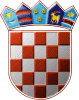 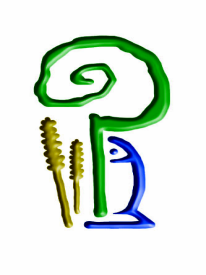 REPUBLIKA HRVATSKAMINISTARSTVO POLJOPRIVREDE Ulica grada Vukovara 7810000 ZagrebGodišnje izvješće o ostvarivanju Godišnjeg plana rada Ministarstva poljoprivrede za 2016. godinuOžujak 2017. g.KLASA: 023-03/17-01/05URBROJ: 525-06/0311-17-1Zagreb, 30. ožujka 2017. S A D R Ž A J 01 Kabinet ministra	402 Samostalna služba za odnose s javnošću i protokol	603 Samostalna služba za akreditaciju Agencije za plaćanja u poljoprivredi, ribarstvu i ruralnom razvoju i potvrđivanje provedbe programa potpore u ribarstvu	804 Samostalna služba za unutarnju reviziju	1205 Glavno tajništvo 5.1.1 Služba za ljudske potencijale	1605 Glavno tajništvo 5.1.2 Služba za nabavu i sigurnosne poslove	2105 Glavno tajništvo 5.2 Sektor za informacijske sustave i logistiku	2406 Uprava za pravne i financijske poslove 6.1 Sektor za pravne poslove	2906 Uprava za pravne i financijske poslove 6.2 Sektor za financijsko-planske i računovodstvene poslove	3307 Uprava poljoprivrede i prehrambene industrije 7.1 Sektor poljoprivrede i prehrambene industrije	4007 Uprava poljoprivrede i prehrambene industrije 7.2 Sektor za potpore i analize	5307 Uprava poljoprivrede i prehrambene industrije 7.3 Sektor inspekcija u poljoprivredi	6008 Uprava za upravljanje EU fondom za ruralni razvoj , EU i međunarodnu suradnju  8.1. Sektor za upravljanje EU fondom za ruralni razvoj	6108 Uprava za upravljanje EU fondom za ruralni razvoj , EU i međunarodnu suradnju  8.2 Sektor za EU poslove i međunarodnu suradnju	7209 Uprava kvalitete hrane i fitosanitarne politike 09.1 Sektor za označavanje i kvalitetu hrane	8609 Uprava kvalitete hrane i fitosanitarne politike 09.2 Sektor fitosanitarne politike 09.2.1 Služba za biljno zdravstvo	8809 Uprava kvalitete hrane i fitosanitarne politike 09.2 Sektor fitosanitarne politike 09.2.2 Služba za sredstva za zaštitu bilja	9409 Uprava kvalitete hrane i fitosanitarne politike 09.3 Sektor fitosanitarne inspekcije	10210 Uprava za veterinarstvo i sigurnost hrane 10.1 Sektor za upravne europske i financijske poslove	10710 Uprava za veterinarstvo i sigurnost hrane 10.3 Sektor veterinarskog javnog zdravstva i sigurnosti hrane	13510 Uprava za veterinarstvo i sigurnost hrane 10.4 Sektor veterinarske inspekcije	15311 Uprava šumarstva, lovstva i drvne industrije 11.1 Sektor šumarstva	15811 Uprava šumarstva, lovstva i drvne industrije 11.2 Sektor lovstva	16211 Uprava šumarstva, lovstva i drvne industrije 11.3 Sektor inspekcija u šumarstvu	16511 Uprava šumarstva, lovstva i drvne industrije 11.4 Sektor drvne industrije	16613 Uprava ribarstva 13.1 Sektor za ribarski monitoring centar, upravljanje flotom i prikupljanje podataka	16813 Uprava ribarstva 13.2 Sektor za upravljanje resursima i akvakulturu	16913 Uprava ribarstva 13.3 Sektor za upravljanje EU fondovima u ribarstvu	17113 Uprava ribarstva 13.4 Sektor ribarske inspekcije	174UvodGodišnji plan rada obvezna su izraditi sva tijela državne uprave na temelju  Članka 34. Uredbe o načelima za unutarnje ustrojstvo tijela državne uprave („Narodne novine“, broj 154/11, 17/12) i u skladu s Uputom Ministarstva uprave (Zaključka Vlade Republike Hrvatske od 26. rujna 2013. godine, KLASA: 022-03/13-07/178, URBROJ: 50301-05/16-13-3).Godišnji plan rada Ministarstva poljoprivrede za 2016. godinu donesen je u prosincu 2015. Godine, a objavljen je na internet stranici Ministarstva poljoprivrede.Ministarstvo poljoprivrede Godišnjim izvješćem o ostvarivanju Godišnjeg plana rada Ministarstva poljoprivrede za 2016. godinu prati provedbu specifičnih ciljeva i planiranih aktivnosti iz donesenog Godišnjeg plana rada Ministarstva poljoprivrede za 2016. godinu.U Godišnjem izvješću o ostvarivanju Godišnjeg plana rada Ministarstva poljoprivrede za 2016. godinu prikazano je ostvarenje specifičnih ciljeva i aktivnosti koji su vezani uz opće i posebne ciljeve sadržane u Strateškom planu Ministarstva poljoprivrede za razdoblje 2016. – 2018. kao i ostale strateške i planske dokumente ustrojstvenih jedinica Ministarstva poljoprivrede u 2016. godini.Ciljevi izrade Godišnjeg izvješća o ostvarivanju Godišnjeg plana rada su slijedeći:praćenje ostvarenja konkretiziranih specifičnih ciljeva na godišnjoj razini (što smo željeli postići, tko je zadužen i u kojem roku je nešto izvršeno),lakše i objektivnije ocjenjivanje rada državnih službenika pod uvjetom da su zadaci i ciljevi jasno definirani i delegirani,razvoj sustava delegiranja i odgovornosti.01 Kabinet ministra  01 Kabinet ministra  01 Kabinet ministra  01 Kabinet ministra  01 Kabinet ministra  01 Kabinet ministra  01 Kabinet ministra  01 Kabinet ministra  1.Učinkovita komunikacija s građanima i pravnim osobamaObavljanje poslova koji se odnose na komunikaciju i prezentacijske aktivnosti Ministarstva u medijimaBroj provedenih aktivnosti u medijimatajnik Kabineta ministraKontinuiranoStrateški plan Ministarstva poljoprivrede 2016.-2018.PDA1.Učinkovita komunikacija s građanima i pravnim osobamaDavanje odgovora iz djelokruga Ministarstva na upite građana, pravnih osoba te javnopravnih tijelaBroj danih odgovora na upitetajnik Kabineta ministraKontinuiranoStrateški plan Ministarstva poljoprivrede 2016.-2018.PDA1.Učinkovita komunikacija s građanima i pravnim osobamaOčitovanje na predstavke i pritužbe građana i pravnih osobaBroj danih očitovanja na predstavke i pritužbetajnik Kabineta ministraKontinuiranoStrateški plan Ministarstva poljoprivrede 2016.-2018.PDA2.Osiguranje kvalitetnog i pravodobnog obavljanja poslova ministra i zamjenika ministraPriprema nastupa ministra i zamjenika ministra u medijimaBroj pripremljenih nastupa u medijimatajnik Kabineta ministraKontinuiranoStrateški plan Ministarstva poljoprivrede 2016.-2018.PDA2.Osiguranje kvalitetnog i pravodobnog obavljanja poslova ministra i zamjenika ministraObavljanje administrativnih i stručnih poslova za ministra i zamjenika ministra radi osiguravanja nesmetanog i uspješnog obavljanja njihovih službenih zadataka i protokolarnih poslovaKontinuitet obavljanja službenih zadataka i protokolarnih poslovatajnik Kabineta ministraKontinuiranoStrateški plan Ministarstva poljoprivrede 2016.-2018.PDA2.Osiguranje kvalitetnog i pravodobnog obavljanja poslova ministra i zamjenika ministraObavljanje poslova prevođenja za potrebe MinistarstvaBroj obavljenih prevođenjatajnik Kabineta ministraKontinuiranoStrateški plan Ministarstva poljoprivrede 2016.-2018.PDA3.Učinkovita provedba međuresornih i međunarodnih aktivnosti MinistarstvaKoordinacija poslova u svezi sa sudjelovanjem predstavnika Ministarstva u radnim tijelima i stručnim službama Vlade Republike Hrvatske i Hrvatskog saboraKontinuitet sudjelovanja predstavnika Ministarstva u radnim tijelima i stručnim službamatajnik Kabineta ministraKontinuiranoStrateški plan Ministarstva poljoprivrede 2016.-2018.PDA3.Učinkovita provedba međuresornih i međunarodnih aktivnosti MinistarstvaObavljanje poslova međunarodne suradnje i koordinacija tih poslovaBroj riješenih predmetatajnik Kabineta ministraKontinuiranoStrateški plan Ministarstva poljoprivrede 2016.-2018.PDA3.Učinkovita provedba međuresornih i međunarodnih aktivnosti MinistarstvaSudjelovanje u radu stručnih radnih skupina, povjerenstva i drugih radnih tijelaKontinuitet sudjelovanja predstavnika Ministarstva u savjetodavnih radnim tijelimatajnik Kabineta ministraKontinuiranoStrateški plan Ministarstva poljoprivrede 2016.-2018.PDA4.Pružanje stručne pomoći u obavljanju poslova MinistarstvaDavanje mišljenja i očitovanja na prijedloge propisa i drugih akta te objedinjavanje mišljenja drugih ustrojstvenih jedinica Ministarstva na isteBroj riješenih predmetatajnik Kabineta ministraKontinuiranoStrateški plan Ministarstva poljoprivrede 2016.-2018.PDA4.Pružanje stručne pomoći u obavljanju poslova MinistarstvaSudjelovanje u izradi materijala za sastavljanje strateških dokumenata iz djelokruga MinistarstvaBroj riješenih predmetatajnik Kabineta ministraKontinuiranoStrateški plan Ministarstva poljoprivrede 2016.-2018.PDA5Učinkovita primjena   propisanih mjera i standarda  informacijske sigurnostiPlaniranjem, provedbom, koordinacijom,  savjetovanjem (pružanjem stručne pomoći)  te nadzoromPomoću propisanih nadzornih lista za područja informacijske sigurnostiSavjetnik ministra za informacijsku sigurnostKontinuiranoPravilnik o unutarnjem redu Ministarstva poljoprivredeP, I, A, ODA02 Samostalna služba za odnose s javnošću i protokol02 Samostalna služba za odnose s javnošću i protokol02 Samostalna služba za odnose s javnošću i protokol02 Samostalna služba za odnose s javnošću i protokol02 Samostalna služba za odnose s javnošću i protokol02 Samostalna služba za odnose s javnošću i protokol02 Samostalna služba za odnose s javnošću i protokol02 Samostalna služba za odnose s javnošću i protokol1Učinkovita komunikacija s građanima, pravnim osobama i novinarimaKomunikacija s građanima - odgovori na upite, obavijesti na web straniciBroj odgovora i obavijestiVoditelj SlužbeKontinuiranoPDA1Učinkovita komunikacija s građanima, pravnim osobama i novinarimaKomunikacija s novinarima-odgovori na upite, konferencije i izjave za medije, gostovanja, brifinzi, priopćenja, obavijesti na web straniciBroj odgovora, nastupa, obavijesti, članakaGlasnogovornikKontinuiranoPDA1Učinkovita komunikacija s građanima, pravnim osobama i novinarimaKomunikacija s pravnim osobama - odgovori na upite, obavijesti na web straniciBroj odgovora i obavijestiVoditelj SlužbeKontinuiranoPDA2Učinkovita komunikacija o mogućnostima korištenja sredstava iz EU fondovaKomunikacija s korisnicima - odgovori na upiteBroj odgovoraVoditelj SlužbeKontinuiranoPDA2Učinkovita komunikacija o mogućnostima korištenja sredstava iz EU fondovaKomunikacija s medijima - konferencije za medije, izjave, priopćenja, gostovanja, obavijesti na web straniciBroj odgovora, nastupa, obavijesti, članakaGlasnogovornikKontinuiranoPDA3Učinkoviti nastupi u medijima državnih dužnosnika i službenikaPriprema nastupa u medijimaBroj nastupa, ishodGlasnogovornikKontinuiranoPDA3Učinkoviti nastupi u medijima državnih dužnosnika i službenikaPriprema intervjua i izjavaBroj intervjua i izjavaGlasnogovornikKontinuiranoPDA3Učinkoviti nastupi u medijima državnih dužnosnika i službenikaPripreme za brifinge i konferencijeBroj brifinga i konferencija, broj članakaGlasnogovornikKontinuiranoPDA4Učinkovita komunikacija o novostima u poljoprivrednoj politiciKomunikacija s korisnicima - odgovori na upiteBroj odgovoraVoditelj SlužbeKontinuiranoPDA4Učinkovita komunikacija o novostima u poljoprivrednoj politiciKomunikacija s medijima - konferencije za medije, izjave, priopćenja, gostovanja, obavijesti na web straniciBroj odgovora, nastupa, obavijesti, članakaGlasnogovornikKontinuiranoPDA5Priprema tuzemnih i inozemnih putovanja dužnosnikaOrganizacija putovanjaBroj putovanjaVoditelj SlužbeKontinuiranoPDA6Priprema domaćih i međunarodnih sastanakaOrganizacija sastankaBroj sastanakaVoditelj SlužbeKontinuiranoPDA6Priprema domaćih i međunarodnih sastanakaPriprema podlogaBroj podlogaVoditelj SlužbeKontinuiranoPDA7Priprema podloga, govora i protokola za dužnosnikePriprema podlogaBroj podlogaVoditelj SlužbeKontinuiranoPDA7Priprema podloga, govora i protokola za dužnosnikePriprema govoraBroj govoraVoditelj SlužbeKontinuiranoPDA7Priprema podloga, govora i protokola za dužnosnikePriprema protokolaBroj protokolaVoditelj SlužbeKontinuiranoPDA8ProjektiZlata vrijedanBroj prijavljenih OPG-a, zastupljenost u medijimaGlasnogovornikStručni referent za odnose s javnošćuDo 11. RujnaPDAProjektiDani zimnice – sajam autohtonih proizvodaBroj prijavljenih izlagača, zastupljenost u medijimaGlasnogovornikDo listopadaPDAProjektiPromocija poljoprivrede i zajedničke poljoprivredne politikeBroj prijavljenih izlagača, zastupljenost u medijimaGlasnogovornikDo listopadaPDA03 Samostalna služba za akreditaciju Agencije za plaćanja u poljoprivredi, ribarstvu i ruralnom razvoju i potvrđivanje provedbe programa potpore u ribarstvu03 Samostalna služba za akreditaciju Agencije za plaćanja u poljoprivredi, ribarstvu i ruralnom razvoju i potvrđivanje provedbe programa potpore u ribarstvu03 Samostalna služba za akreditaciju Agencije za plaćanja u poljoprivredi, ribarstvu i ruralnom razvoju i potvrđivanje provedbe programa potpore u ribarstvu03 Samostalna služba za akreditaciju Agencije za plaćanja u poljoprivredi, ribarstvu i ruralnom razvoju i potvrđivanje provedbe programa potpore u ribarstvu03 Samostalna služba za akreditaciju Agencije za plaćanja u poljoprivredi, ribarstvu i ruralnom razvoju i potvrđivanje provedbe programa potpore u ribarstvu03 Samostalna služba za akreditaciju Agencije za plaćanja u poljoprivredi, ribarstvu i ruralnom razvoju i potvrđivanje provedbe programa potpore u ribarstvu03 Samostalna služba za akreditaciju Agencije za plaćanja u poljoprivredi, ribarstvu i ruralnom razvoju i potvrđivanje provedbe programa potpore u ribarstvu03 Samostalna služba za akreditaciju Agencije za plaćanja u poljoprivredi, ribarstvu i ruralnom razvoju i potvrđivanje provedbe programa potpore u ribarstvu1Osigurati da su procedure za provedbu mjera ruralnog razvoja Agencije za plaćanja u skladu s akreditacijskim kriterijima (Uredba Komisije 907/2014)Pregled procedura Agencije za plaćanja za provedbu mjera ruralnog razvoja iz Programa ruralnog razvoja na temelju metodologije Samostalne služba za akreditacijuIzdana izvješća o pregledu procedura za pojedine mjere ruralnog razvojaOdjel za akreditaciju APPRRR31.12.2016.Strateški plan Ministarstva poljoprivrede za 2016.-2018.Opći cilj 1.Podizanje razine konkurentnosti poljoprivredno-prehrambenog i ribarskog sektora razini EU kako bi se smanjile razlike u negativnim pokazateljima proizvodnje u sektoru u odnosu na EUPoseban cilj 1.2.Provedba financiranja poljoprivrednog i ribarskog sektora sukladno Zajedničkoj poljoprivrednoj politici EU (ZPP) i Zajedničkoj ribarskoj politici EU (ZRP)Program ruralnog razvoja (2014. - 2020.)PDA2Priprema trogodišnjeg izvješća za Europsku komisiju o ispunjavanju akreditacijskih kriterija u skladu s EU regulativom (Uredba Komisije 908/2014)Razmatranje izvješća Tijela za ovjeravanje i praćenje provođenja preporuka danih APPRRRAnaliza nalaza i preporuka iz izvješća / Dopis ministruOdjel za akreditaciju APPRRR30.06.2016.Strateški plan Ministarstva poljoprivrede za 2016.-2018.Opći cilj 1.Podizanje razine konkurentnosti poljoprivredno-prehrambenog i ribarskog sektora razini EU kako bi se smanjile razlike u negativnim pokazateljima proizvodnje u sektoru u odnosu na EUPoseban cilj 1.2.Provedba financiranja poljoprivrednog i ribarskog sektora sukladno Zajedničkoj poljoprivrednoj politici EU (ZPP) i Zajedničkoj ribarskoj politici EU (ZRP)Program ruralnog razvoja (2014. - 2020.)ADA2Priprema trogodišnjeg izvješća za Europsku komisiju o ispunjavanju akreditacijskih kriterija u skladu s EU regulativom (Uredba Komisije 908/2014)Razmatranje revizorskih izvješća (EK, unutarnje revizije Agencije za plaćanje, Europski revizorski sud i dr.)Analiza izvješća revizora/Zapisnici s Odbora za akreditaciju /Upute AgencijiOdjel za akreditaciju APPRRR30.06.2016.Strateški plan Ministarstva poljoprivrede za 2016.-2018.Opći cilj 1.Podizanje razine konkurentnosti poljoprivredno-prehrambenog i ribarskog sektora razini EU kako bi se smanjile razlike u negativnim pokazateljima proizvodnje u sektoru u odnosu na EUPoseban cilj 1.2.Provedba financiranja poljoprivrednog i ribarskog sektora sukladno Zajedničkoj poljoprivrednoj politici EU (ZPP) i Zajedničkoj ribarskoj politici EU (ZRP)Program ruralnog razvoja (2014. - 2020.)ADA2Priprema trogodišnjeg izvješća za Europsku komisiju o ispunjavanju akreditacijskih kriterija u skladu s EU regulativom (Uredba Komisije 908/2014)Održavanje sastanaka s Tijelom za ovjeravanje, Agencijom za plaćanjeZapisnici / Bilješke sa sastanakaOdjel za akreditaciju APPRRR30.06.2016.Strateški plan Ministarstva poljoprivrede za 2016.-2018.Opći cilj 1.Podizanje razine konkurentnosti poljoprivredno-prehrambenog i ribarskog sektora razini EU kako bi se smanjile razlike u negativnim pokazateljima proizvodnje u sektoru u odnosu na EUPoseban cilj 1.2.Provedba financiranja poljoprivrednog i ribarskog sektora sukladno Zajedničkoj poljoprivrednoj politici EU (ZPP) i Zajedničkoj ribarskoj politici EU (ZRP)Program ruralnog razvoja (2014. - 2020.)PDA2Priprema trogodišnjeg izvješća za Europsku komisiju o ispunjavanju akreditacijskih kriterija u skladu s EU regulativom (Uredba Komisije 908/2014)Priprema trogodišnjeg izvješća i dostava Europskoj komisijiTrogodišnje izvješćeOdjel za akreditaciju APPRRR30.6.2016.Strateški plan Ministarstva poljoprivrede za 2016.-2018.Opći cilj 1.Podizanje razine konkurentnosti poljoprivredno-prehrambenog i ribarskog sektora razini EU kako bi se smanjile razlike u negativnim pokazateljima proizvodnje u sektoru u odnosu na EUPoseban cilj 1.2.Provedba financiranja poljoprivrednog i ribarskog sektora sukladno Zajedničkoj poljoprivrednoj politici EU (ZPP) i Zajedničkoj ribarskoj politici EU (ZRP)Program ruralnog razvoja (2014. - 2020.)PDA3Efikasna provedba nadzora nad ispunjenjem akreditacijskih kriterija Agencije za plaćanja u skladu s EU regulativom (UK 908/2014)Razmatranje izvješća Tijela za ovjeravanje i praćenje provođenja preporukaAnaliza nalaza i preporuka iz izvješća /Dopis ministruOdjel za akreditaciju APPRRRKontinuiranoStrateški plan Ministarstva poljoprivrede za 2016.-2018.Opći cilj 1.Podizanje razine konkurentnosti poljoprivredno-prehrambenog i ribarskog sektora razini EU kako bi se smanjile razlike u negativnim pokazateljima proizvodnje u sektoru u odnosu na EUPoseban cilj 1.2.Provedba financiranja poljoprivrednog i ribarskog sektora sukladno Zajedničkoj poljoprivrednoj politici EU (ZPP) i Zajedničkoj ribarskoj politici EU (ZRP)Program ruralnog razvoja (2014. - 2020.)ADA3Efikasna provedba nadzora nad ispunjenjem akreditacijskih kriterija Agencije za plaćanja u skladu s EU regulativom (UK 908/2014)Razmatranje izvješća Tijela za ovjeravanje i praćenje provođenja preporukaRazmatranje revizorskih izvješća (EK, unutarnje revizije Agencije za plaćanje, Europski revizorski sud i dr.)Analiza nalaza i preporuka iz izvješća /Dopis ministru Analiza izvješća revizora/Zapisnici s Odbora za akreditacijuOdjel za akreditaciju APPRRROdjel za akreditaciju APPRRKontinuiranoStrateški plan Ministarstva poljoprivrede za 2016.-2018.Opći cilj 1.Podizanje razine konkurentnosti poljoprivredno-prehrambenog i ribarskog sektora razini EU kako bi se smanjile razlike u negativnim pokazateljima proizvodnje u sektoru u odnosu na EUPoseban cilj 1.2.Provedba financiranja poljoprivrednog i ribarskog sektora sukladno Zajedničkoj poljoprivrednoj politici EU (ZPP) i Zajedničkoj ribarskoj politici EU (ZRP)Program ruralnog razvoja (2014. - 2020.)ADA3Efikasna provedba nadzora nad ispunjenjem akreditacijskih kriterija Agencije za plaćanja u skladu s EU regulativom (UK 908/2014)Provođenje vlastitog nadzora ispunjenja akreditacijskih kriterija od strane Samostalne službeIzvješće Samostalne službeOdjel za akreditaciju APPRRRIV. tromjesečje 2016.Strateški plan Ministarstva poljoprivrede za 2016.-2018.Opći cilj 1.Podizanje razine konkurentnosti poljoprivredno-prehrambenog i ribarskog sektora razini EU kako bi se smanjile razlike u negativnim pokazateljima proizvodnje u sektoru u odnosu na EUPoseban cilj 1.2.Provedba financiranja poljoprivrednog i ribarskog sektora sukladno Zajedničkoj poljoprivrednoj politici EU (ZPP) i Zajedničkoj ribarskoj politici EU (ZRP)Program ruralnog razvoja (2014. - 2020.)PDA3Efikasna provedba nadzora nad ispunjenjem akreditacijskih kriterija Agencije za plaćanja u skladu s EU regulativom (UK 908/2014)Održavanje sastanaka s Tijelom za ovjeravanje, Agencijom za plaćanja, Akreditacijskog odbora i Revizorskog odboraZapisnici / Bilješke sa sastanakaOdjel za akreditaciju APPRRRKontinuiranoStrateški plan Ministarstva poljoprivrede za 2016.-2018.Opći cilj 1.Podizanje razine konkurentnosti poljoprivredno-prehrambenog i ribarskog sektora razini EU kako bi se smanjile razlike u negativnim pokazateljima proizvodnje u sektoru u odnosu na EUPoseban cilj 1.2.Provedba financiranja poljoprivrednog i ribarskog sektora sukladno Zajedničkoj poljoprivrednoj politici EU (ZPP) i Zajedničkoj ribarskoj politici EU (ZRP)Program ruralnog razvoja (2014. - 2020.)PDA4Potvrđivanje izdataka EK u okviru OP  za ribarstvo  i povlačenje sredstava iz EU proračuna, te izvještavanje Europske komisije u skladu s Uredbom Vijeća  (EZ) br. 1198/2006Izrada i dostava EK izvještaja iz Uredbe Komisije 498/2007 kako slijedi:Privitak IX - Izjave o izdacima i Zahtjevi za plaćanjemAnex X - Godišnji izvještaj o povučenim, vraćenim iznosima i iznosima čiji je povrat u tijeku i nepovratnim iznosimaAnex XIII - Prognoza  Zahtjeva za plaćanjemPravodobno izrađena i dostavljena izvješća EK sukladno Uredbi Komisije br. 498/2007Izvješća o nadzoru delegiranih funkcijaOdjel za potvrđivanje programa potpore u ribarstvuKontinuiranoStrateški plan Ministarstva poljoprivrede za 2016.-2018.Opći cilj 1. Podizanje razine konkurentnosti poljoprivredno-prehrambenog i ribarskog sektora razini EU kako bi se smanjile razlike u negativnim pokazateljima proizvodnje u sektoru u odnosu na EUPoseban cilj 1.2.Provedba financiranja poljoprivrednog i ribarskog sektora sukladno Zajedničkoj poljoprivrednoj politici EU (ZPP) i Zajedničkoj ribarskoj politici EU (ZRP)Operativni program za ribarstvo Republike Hrvatske za programsko razdoblje 2007. - 2013.PPPDA4Potvrđivanje izdataka EK u okviru OP  za ribarstvo  i povlačenje sredstava iz EU proračuna, te izvještavanje Europske komisije u skladu s Uredbom Vijeća  (EZ) br. 1198/2006Provedba kontrola kvalitete plaćanja korisnicima u okviru OP za ribarstvo na razini Upravljačkog i Posredničkog tijelaProvedba nadzora delegiranih funkcijaVođenje evidencija o izdacima prijavljenim EKAnaliza revizorskih izvješća i praćenje otklanjanja nalaza odnosno provedbe preporuka na razini Upravljačkog tijela i/ili Posredničkog tijelaSuradnja s tijelima u sustavu upravljanja i kontrole OP za ribarstvo, te sudjelovanje u radu Odbora za praćenje i komitološkog  Odbora za Europski fond za ribarstvoPlanovi provedbe kontrola kvalitete, najave kontrola, kontrolne liste, Izvješća o kontrolama kvalitete, Tromjesečna izvješćaIzvješća o nadzoru delegiranih funkcijaRačunovodstvene evidencije (tablice) Tijela za potvrđivanjeSažetak revizorskih nalaza, Interne evidencije (tablice) preporuka i praćenja njihovih otklanjanjaRedovna aktivnostBilješke sa sastanakaOdjel za potvrđivanje programa potpore u ribarstvuKontinuiranoStrateški plan Ministarstva poljoprivrede za 2016.-2018.Opći cilj 1. Podizanje razine konkurentnosti poljoprivredno-prehrambenog i ribarskog sektora razini EU kako bi se smanjile razlike u negativnim pokazateljima proizvodnje u sektoru u odnosu na EUPoseban cilj 1.2.Provedba financiranja poljoprivrednog i ribarskog sektora sukladno Zajedničkoj poljoprivrednoj politici EU (ZPP) i Zajedničkoj ribarskoj politici EU (ZRP)Operativni program za ribarstvo Republike Hrvatske za programsko razdoblje 2007. - 2013.PPPAPDA5Poboljšanje Priručnika procedura Tijela za potvrđivanjePrilagodba sustava i pisanih procedura Tijela za potvrđivanje za OP za ribarstvoOdobren Priručnik procedura Tijela za potvrđivanjeOdjel za potvrđivanje programa potpore u ribarstvuIV. tromjesečje 2016.Strateški plan Ministarstva poljoprivrede za 2016.-2018.Opći cilj 1. Podizanje razine konkurentnosti poljoprivredno-prehrambenog i ribarskog sektora razini EU kako bi se smanjile razlike u negativnim pokazateljima proizvodnje u sektoru u odnosu na EUPoseban cilj 1.2.Provedba financiranja poljoprivrednog i ribarskog sektora sukladno Zajedničkoj poljoprivrednoj politici EU (ZPP) i Zajedničkoj ribarskoj politici EU (ZRP)Operativni program za ribarstvo Republike Hrvatske za programsko razdoblje 2007. - 2013.PDA04 Samostalna služba za unutarnju reviziju04 Samostalna služba za unutarnju reviziju04 Samostalna služba za unutarnju reviziju04 Samostalna služba za unutarnju reviziju04 Samostalna služba za unutarnju reviziju04 Samostalna služba za unutarnju reviziju04 Samostalna služba za unutarnju reviziju04 Samostalna služba za unutarnju reviziju1Planiranje rada unutarnje revizijeAžuriranje rezultata procjene rizika i izrada Strateškog plana Samostalne službe za unutarnju reviziju za razdoblje 2016.-2018. na temelju dobivenih rezultata, odobravanje Strateškog plana od strane čelnika i prosljeđivanje u Ministarstvo financijaIzrađen Strateški plan Samostalne službe za unutarnju reviziju za razdoblje 2016. - 2018., odobren od strane čelnikaSamostalna služba za unutarnju reviziju30.12.2016.ADA1Planiranje rada unutarnje revizijeIzrada Godišnjeg plana Samostalne službe za unutarnju reviziju za 2016. godinu sukladno Strateškom planu za razdoblje 2016. - 2018., odobravanje Godišnjeg plana od strane čelnika i prosljeđivanje u Ministarstvo financijaIzrađen Godišnji plan Samostalne službe za unutarnju reviziju za 2016. godinu, odobren od strane čelnikaSamostalna služba za unutarnju reviziju30 12.2016.ADA2Provođenje unutarnjih revizija s ciljem davanja stručnog mišljenja o adekvatnosti, primjeni i djelotvornosti sustava unutarnjih kontrola u revidiranim procesima  te davanje  preporuka za poboljšanja, gdje je to potrebnoRevizije sustava, procesa i aktivnosti Ministarstva i institucija (Agencija) koje su proračunski korisnici druge razine Ministarstva poljoprivredeIzrađena Konačna revizijska izvješća, dostavljena ministru i pomoćnicima ministra/ravnateljima Agencija nadležnima zarevidirane proceseSamostalna služba za unutarnju reviziju(Odjel za revizije poslovnih sustava i EU fondova)Kontinuirano tijekom 2016.g. sukladno rokovima navedenima u Godišnjem planu Samostalne službe za unutarnju reviziju za 2016.g.ADAU 2016. godini provedeno je šest revizija koje su planirane Godišnjim planom za 2016. godinu te dvije ad-hoc revizije po nalogu ministra. Dvije revizije koje su planirane Godišnjim planom  nisu provedene u 2016. godini zbog provođenja ad-hoc revizija. Iste su  planirane  Godišnjim planom za 2017. godinu.2Provođenje unutarnjih revizija s ciljem davanja stručnog mišljenja o adekvatnosti, primjeni i djelotvornosti sustava unutarnjih kontrola u revidiranim procesima  te davanje  preporuka za poboljšanja, gdje je to potrebnoRevizije u području veterinarstva i sigurnosti hraneIzrađena Konačna revizijska izvješća te dostavljena ministru i pomoćnicima ministra nadležnim za revidirane proceseSamostalna služba za unutarnju reviziju(Odjel za revizije veterinarstva i sigurnosti hrane)Kontinuirano tijekom 2016.g., sukladno rokovima navedenim u Godišnjem planu Samostalne službe za unutarnju reviziju za 2016.g.ADAU 2016. godini  provedeno je pet revizija koje su planirane Godišnjim planom za 2016. godinu. Jedna revizija nije provedena zbog promjena u organizacijskoj strukturi  te je planirana Godišnjim planom za 2017. godinu.2Provođenje unutarnjih revizija s ciljem davanja stručnog mišljenja o adekvatnosti, primjeni i djelotvornosti sustava unutarnjih kontrola u revidiranim procesima  te davanje  preporuka za poboljšanja, gdje je to potrebnoRevizije u sustavu upravljanja i provedbe programa EU (revizije projekata financiranih sredstvima EU)Izrađena Konačna revizijska izvješća te dostavljena ministru i pomoćnicima ministra nadležnima za revidirane proceseSamostalna služba za unutarnju reviziju (Odjel za revizije poslovnih sustava i EU fondova)Kontinuirano tijekom 2016.g, sukladno rokovima navedenim u Godišnjem planu Samostalne službe za unutarnju reviziju za 2016.g.ADAProvedena je revizija Revizija Mjere 1 „Prenošenje znanja i aktivnosti informiranja“  i  Mjere 2 „Savjetodavne službe, službe za upravljanje poljoprivrednim gospodarstvima i pomoć poljoprivrednim gospodarstvima“ iz Programa ruralnog razvoja RH za razdoblje 2014. - 2020.2Provođenje unutarnjih revizija s ciljem davanja stručnog mišljenja o adekvatnosti, primjeni i djelotvornosti sustava unutarnjih kontrola u revidiranim procesima  te davanje  preporuka za poboljšanja, gdje je to potrebnoIzvanredne revizije prema nalogu čelnika tijela (ministra)Izrađena Konačna revizijska izvješća te dostavljena ministru i pomoćnicima ministra/ravnateljima Agencija nadležnima za revidirane proceseSamostalna služba za unutarnju revizijuTijekom 2016.g., prema nalogu ministraADAProvedene su dvije revizije na temelju ad-hoc naloga ministra: Revizija izvješća o primopredaji vlasti i Revizija nabave informacijskih sustava u Agenciji za poljoprivredno zemljište3Praćenje provedbe prihvaćenih preporuka iz Konačnih revizijskih izvješćaUpućivanje zahtjeva za dostavom dokumentacije koja potkrjepljuje aktivnosti na provedbi preporuka prema revidiranim subjektima, analiza dostavljene dokumentacije, utvrđivanje statusa provedbe preporuka iz Konačnih revizijskih izvješća te ažuriranje baze nalaza i preporukaUtvrđen status provedbe preporuka i ažurirana baza nalaza i preporukaSamostalna služba za unutarnju revizijuKontinuirano tijekom 2016.g.ADA4Izrada Mišljenja unutarnjih revizora o sustavu financijskog upravljanja i kontrola za područja koja su bila revidirana u 2015. godini koje je sastavni dio Izjave o fiskalnoj odgovornostiIzrada Mišljenja unutarnjih revizora o sustavu financijskog upravljanja i kontrola za područja koja su bila revidirana u 2015. godini temeljem dokaza prikupljenih prilikom obavljanja unutarnjih revizija u prethodnoj godini i praćenju provedbe danih preporuka, uključujući i preporuke unutarnje revizije iz ranijih razdoblja koje su provedene u promatranom razdoblju.Izrađeno Mišljenje unutarnjih revizora o sustavu financijskog upravljanja i kontrola                     za područja koja su bila revidirana u 2015. godini, dostavljeno ustrojstvenoj jedinici Ministarstva nadležnoj za pripremu i objedinjavanje Izjave o fiskalnoj odgovornosti.Samostalna služba za unutarnju reviziju29.2.2016.ADA5Aktivnosti vezane uz FVO (Food Veterinary Office) misijePrezentiranje revizorskih izviješća iz područja veterinarstva i sigurnosti hrane FVO misijiSamostalna služba za unutarnju reviziju (Odjel za revizije veterinarstva i sigurnosti hrane)Kontinuirano tijekom 2016.g.ADA05 Glavno tajništvo 5.1.1 Služba za ljudske potencijale05 Glavno tajništvo 5.1.1 Služba za ljudske potencijale05 Glavno tajništvo 5.1.1 Služba za ljudske potencijale05 Glavno tajništvo 5.1.1 Služba za ljudske potencijale05 Glavno tajništvo 5.1.1 Služba za ljudske potencijale05 Glavno tajništvo 5.1.1 Služba za ljudske potencijale05 Glavno tajništvo 5.1.1 Služba za ljudske potencijale05 Glavno tajništvo 5.1.1 Služba za ljudske potencijale1Izrada Uredbe o unutarnjem ustrojstvu Ministarstva poljoprivrede i Pravilnika o unutarnjem redu Ministarstva poljoprivredeUtvrđivati usklađenost prijedloga Uredbe i Pravilnika sa zakonima i drugim propisima, iznositi primjedbe na prijedloge Uredbe i  Pravilnika, usklađivati prijedloge s resornim tijelima, pripremati nacrte prethodnih suglasnostiBroj izrađenih prijedloga Uredbi i PravilnikaSlužba za ljudske potencijaleKontinuiranoPU TIJEKU2Suradnja sa sindikatima državnih službenika i namještenikaOdgovarati na upite i inicijative sindikatabroj zaprimljenih i odgovorenih upitaSlužba za ljudske potencijaleKontinuiranoPDA3Obavljati administrativne i stručne poslove za Službeničke sudoveObrađivati zahtjeve za pokretanje postupka/žalbe, organizirati i sudjelovati na raspravama službeničkog sudabroj zaprimljenih i riješenih predmetaSlužba za ljudske potencijaleKontinuiranoPDA4Traženje mišljenja Zajedničke komisiju za tumačenje Kolektivnog ugovora za državne službenike i namještenikePripremati pisane odgovore podnositeljima zahtjevabroj pripremljenih pisanih odgovora podnositeljima zahtjevaSlužba za ljudske potencijaleKontinuiranoPDA5Pripremati odgovore na upite građana i medija primljenih putem Samostalne službe za odnose s javnošću i protokolAnalizirati podatke i pripremati odgovore na novinarske upite, pripremati odgovore na upite građanabroj zaprimljenih i odgovorenih upita građana i medija primljenih putem Samostalne službe za odnose s javnošću i protokolSlužba za ljudske potencijaleKontinuiranoPDA6Traženje suglasnosti za zapošljavanje na određeno vrijemeProvedba zapošljavanja na određeno vrijemebroj pristiglih, zaprimljenih i obrađenih zahtjeva za zapošljavanje na određeno vrijemeSlužba za ljudske potencijaleKontinuiranoPDA7Izrada Plana prijama u MinistarstvuIzraditi uputu ustrojstvenim jedinicama za dostavu prijedloga Plana prijma u državnu službu, analizirati prijedloge i objediniti u prijedlog Plana prijama, tražiti prethodnu suglasnost od Ministarstva uprave na prijedlog Plana prijama, izraditi i pripremiti za objavu Planizrađen i objavljen Plan, broj zaprimljenih i obrađenih potreba za zapošljavanjem u 2015. godini s ciljem izrade Plana prijamaSlužba za ljudske potencijaleII. kvartalPDA8Izrada rješenja o ocjenjivanju, godišnjem odmoru, rasporedu, premještaju, redovitom i izvanrednom napredovanju i ostalih rješenja temeljem prava iz Kolektivnog ugovora za državne službenike i namještenike, planiranje izobrazbe službenikaZaprimanje zahtjeva, utvrđivanje prava i izrada rješenjabroj izrađenih rješenjaSlužba za ljudske potencijaleKontinuiranoPDA9Postupak i sudjelovanje u provedbi javnog natječaja i internog oglasa u državnoj službiIzrada i objava tekstova natječaja/internog oglasa, teksta poziva na testiranje, provjera/kontrola teksta da li je u skladu s propisima/planskim dokumentima, davati povratne informacije tijelima u slučaju pogrešaka/propusta, objava na web stranici, traženje predstavnika Ministarstva uprave u komisijama za provedbu javnog natječaja i internog oglasa, sudjelovanje u postupku provedbe javnog natječaja i internog oglasa, obustave/poništenja javnog natječaja i internog oglasabroj prethodno pregledanih i korigiranih tekstova natječaja i internog oglasa prije objave na web stranici ministarstva, sudjelovanje u Komisijama za provedbu javnih natječaja i internih oglasa u državnim tijelima; broj objavljenih tekstova javnih natječaja ; broj internih oglasa i oglasa za zapošljavanje u državnoj službi; broj obustava/poništenja istih; broj objavljenih poziva na testiranjeSlužba za ljudske potencijaleKontinuiranoPDA10Voditi evidencije o zaposlenima u ministarstvu i analizirati podatke o broju i strukturi zaposlenihSlati izvješća s podacima o zaposlenima, upisivati podatke u tablice /excel, kontrolirati dostavljene podatke prema Ministarstvu uprave, obrađivati podatke i izrađivati izvještaje temeljem podataka iz evidencija i Registrabroj vrsta podataka koji se vodi u evidencijama o zaposlenima, broj izrađenih izvješća iz Registra i temeljem drugih izvora, broj napravljenih analiza podataka, broj predloženih poboljšanja izvještajnih funkcionalnosti Registra zaposlenihSlužba za ljudske potencijaleKontinuiranoPDA11Izrada Plana prijama za stručno osposobljavanje, traženje prethodne suglasnosti i provedba planova stručnog osposobljavanja bez zasnivanja radnog odnosaProvjeravati usklađenost dostavljenih prijedloga Plana prijma na stručno osposobljavanje sa sistematizacijom radnih mjesta utvrđenih Pravilnikom o unutarnjem redu tijela, izrađivati prijedloge mišljenja/prethodne suglasnosti na Plan prijma na stručno osposobljavanje bez zasnivanja radnog odnosa, slati izvornike Plana prijma na stručno osposobljavanje na objavu na internetskoj stranici Ministarstva poljoprivrede, provedba javnog pozivabroj provedenih prijedloga planova stručnog osposobljavanja bez zasnivanja radnog odnosaSlužba za ljudske potencijaleKontinuiranoPDA12Provesti procjenu potreba izobrazbe (PPI) u državnoj službiRazraditi metodologiju i prikupljanje podataka, izraditi i slati upute ustrojstvenim jedinicama Ministarstva o provedbi procjene potreba za izobrazbom u državnoj službi, prikupljati i obraditi podatke iz upitnika, izraditi prijedloge izvještaja i objaviti konačno Izvješće o provedenoj PPI na internetskoj stranici ministarstvabroj obrađenih upitnika za PPI, broj odgovora na upite koordinatora izobrazbe i službenikaSlužba za ljudske potencijaleI. kvartalPDA13Organizacija provedbe polaganja DSIPrijava djelatnika na polaganje DSI, vođenje evidencije o položenim ispitima, Upis podataka o položenom DSI u Registarbroj prijavnica, broj položenih stručnih ispitaSlužba za ljudske potencijaleKontinuiranoPDA05 Glavno tajništvo 5.1.2 Služba za nabavu i sigurnosne poslove05 Glavno tajništvo 5.1.2 Služba za nabavu i sigurnosne poslove05 Glavno tajništvo 5.1.2 Služba za nabavu i sigurnosne poslove05 Glavno tajništvo 5.1.2 Služba za nabavu i sigurnosne poslove05 Glavno tajništvo 5.1.2 Služba za nabavu i sigurnosne poslove05 Glavno tajništvo 5.1.2 Služba za nabavu i sigurnosne poslove05 Glavno tajništvo 5.1.2 Služba za nabavu i sigurnosne poslove05 Glavno tajništvo 5.1.2 Služba za nabavu i sigurnosne poslove14Osigurati nabavu  roba, radova i usluga za potrebe Ministarstva poljoprivredePriprema godišnjeg Plana nabavePripremljenGlavno tajništvo,Služba za nabavu i sigurnosne poslove, Odjel za nabavuDo donošenja Državnog proračuna za 2016. GodinuPDA14Osigurati nabavu  roba, radova i usluga za potrebe Ministarstva poljoprivredeIzrada godišnjeg Plana nabaveIzrađenGlavno tajništvo,Služba za nabavu i sigurnosne poslove, Odjel za nabavu60 dana od dana donošenja Državnog proračuna za 2016. GodinuPDA14Osigurati nabavu  roba, radova i usluga za potrebe Ministarstva poljoprivredeIzrada godišnjeg Plana nabave sukladno nabavnim kategorijama Državnog ureda za središnju javnu nabavu (DUSJN)IzrađenGlavno tajništvo,Služba za nabavu i sigurnosne poslove, Odjel za nabavu60 dana od dana donošenja Državnog proračuna za 2016. GodinuPDA14Osigurati nabavu  roba, radova i usluga za potrebe Ministarstva poljoprivredeProvedba postupaka javne nabave roba, radova i usluga za potrebe Ministarstva poljoprivredeBroj provedenih postupaka nabaveGlavno tajništvo,Služba za nabavu i sigurnosne poslove, Odjel za nabavuKontinuirano PDA14Osigurati nabavu  roba, radova i usluga za potrebe Ministarstva poljoprivredeIzrada i sudjelovanje u izradi specifikacija sukladno Planu nabave u suradnji s Državnim uredom za središnju javnu nabavuBroj nabavaGlavno tajništvo,Služba za nabavu i sigurnosne poslove, Odjel za nabavuKontinuirano PDA14Osigurati nabavu  roba, radova i usluga za potrebe Ministarstva poljoprivredePraćenje provedbe postupaka nabave sukladno Planu nabave i sredstvima osiguranim u proračunu Ministarstva poljoprivrede, vezanim uz zadane okvire visine i namjene sredstavaRedovno praćenje postupaka nabave i kontrola s utrošenim sredstvimaGlavno tajništvo,Služba za nabavu i sigurnosne poslove, Odjel za nabavuKontinuirano ADA14Osigurati nabavu  roba, radova i usluga za potrebe Ministarstva poljoprivredePriprema i izrada ugovora iz područja nabaveBroj sklopljenih ugovoraGlavno tajništvo,Služba za nabavu i sigurnosne poslove, Odjel za nabavuKontinuirano PDA14Osigurati nabavu  roba, radova i usluga za potrebe Ministarstva poljoprivredePraćenje izvršenja ugovora po nabavnim kategorijama DUSJNIzvješća o izvršenju ugovora  koja se dostavljaju DUSJNGlavno tajništvo,Služba za nabavu i sigurnosne poslove, Odjel za nabavuKontinuirano ADA14Osigurati nabavu  roba, radova i usluga za potrebe Ministarstva poljoprivredeVođenje evidencije o postupcima nabave i evidencije zaključenih ugovoraIzrađena evidencija o postupcima nabaveGlavno tajništvo,Služba za nabavu i sigurnosne poslove, Odjel za nabavuKontinuirano PDA14Osigurati nabavu  roba, radova i usluga za potrebe Ministarstva poljoprivredeIzrada godišnjeg izvještaja o javnoj nabaviIzrada izvješća sukladno čl. 181. Zakona o javnoj nabaviGlavno tajništvo,Služba za nabavu i sigurnosne poslove, Odjel za nabavu31.03.2016.ADA15Provođenje zakonskih mjera na području fizičko-tehničke zaštite objekata i djelatnikaPriprema godišnjeg plana radaPripremljenGlavno tajništvo,Služba za nabavu i sigurnosne poslove, Odjel sigurnosnih poslovaKontinuirano cijele godinePDA15Priprema plana provođenja preventivnih mjera zaštite od požaraPripremljenGlavno tajništvo,Služba za nabavu i sigurnosne poslove, Odjel sigurnosnih poslovaKontinuirano cijele godinePDA15Priprema plana provođenja preventivnih mjera zaštite na raduPripremljenGlavno tajništvo,Služba za nabavu i sigurnosne poslove, Odjel sigurnosnih poslovaKontinuirano cijele godinePDA15Provedba plana fizičko-tehničke zaštiteProvedenoGlavno tajništvo,Služba za nabavu i sigurnosne poslove, Odjel sigurnosnih poslovaKontinuirano cijele godinePDA15Provedba sigurnosno-obrambenih mjera (NATO i EU)ProvedenoGlavno tajništvo,Služba za nabavu i sigurnosne poslove, Odjel sigurnosnih poslovaKontinuirano cijele godinePDA15Provedba plana evakuacije i spašavanjaProvedenoGlavno tajništvo,Služba za nabavu i sigurnosne poslove, Odjel sigurnosnih poslovaKontinuirano cijele godinePDA05 Glavno tajništvo 5.2 Sektor za informacijske sustave i logistiku05 Glavno tajništvo 5.2 Sektor za informacijske sustave i logistiku05 Glavno tajništvo 5.2 Sektor za informacijske sustave i logistiku05 Glavno tajništvo 5.2 Sektor za informacijske sustave i logistiku05 Glavno tajništvo 5.2 Sektor za informacijske sustave i logistiku05 Glavno tajništvo 5.2 Sektor za informacijske sustave i logistiku05 Glavno tajništvo 5.2 Sektor za informacijske sustave i logistiku05 Glavno tajništvo 5.2 Sektor za informacijske sustave i logistiku16Osigurati rad informacijske i komunikacijske tehnologije u Ministarstvu poljoprivredeUpravljanje projektima razvoja,  nadogradnje i integracije informacijskih sustava,  predlaganje promjena za uočene nedostatke (izrada plana i projektnih zadataka, vođenje, koordinacija i implementacija projekata)Broj realiziranih projekataSlužba za informacijske sustavePrema roku u projektnom zadatku, a najkasnije do 31.12.2016Strateški plan Ministarstva poljoprivrede 2014.-2016., Pravilnik o unutarnjem redu MPP, ADA16Osigurati rad informacijske i komunikacijske tehnologije u Ministarstvu poljoprivredeIzrada godišnjeg plana nabave informatičke opreme i usluga te priprema podloga za provedbu nabaveBroj nabavaSlužba za informacijske sustave31.12.2016.Strateški plan Ministarstva poljoprivrede 2014.-2016., Pravilnik o unutarnjem redu MPP, ADA16Osigurati rad informacijske i komunikacijske tehnologije u Ministarstvu poljoprivredeSudjelovanje u izradi specifikacija sukladno planu nabave u suradnji s Državnim uredom za središnju javnu nabavu (DUSJN)Broj nabavaSlužba za informacijske sustave31.12.2016.Strateški plan Ministarstva poljoprivrede 2014.-2016., Pravilnik o unutarnjem redu MPADA16Osigurati rad informacijske i komunikacijske tehnologije u Ministarstvu poljoprivredeInformatizacija i modernizacija ministarstva - dogradnja komponenti podatkovnog centra,  isporuka novih i dogradnja starih računala i računalne opreme, administriranje korisnika (dodjela prava korisnicima)Broj novih komponenti i usluga te nabavljenih i isporučenih (instaliranih) računala i računalne opreme korisnicimaSlužba za informacijske sustave31.12.2016.Strateški plan Ministarstva poljoprivrede 2014.-2016., Pravilnik o unutarnjem redu MPPDA16Osigurati rad informacijske i komunikacijske tehnologije u Ministarstvu poljoprivredeOdržavanje i osiguravanje ispravnog rada postojećih informacijskih sustava i informatičke opreme, administracija, optimalizaciji tj. Poboljšanje sustava u svrhu reduciranja vremenskih, memorijskih i inih zahtijeva, administracija fiksne i mobilne telefonije te prijenosa podataka  Broj potrebnih promjena i postotak vremena u kojima su sustavi i oprema ispravno radiliSlužba za informacijske sustave31.12.2016.Strateški plan Ministarstva poljoprivrede 2014.-2016., Pravilnik o unutarnjem redu MPP, ADA16Osigurati rad informacijske i komunikacijske tehnologije u Ministarstvu poljoprivredePružanje pomoći, podrške i savjeta korisnicima u radu sa starim i novim programima, aplikacijama i informacijskim sustavima ministarstvaBroj izvršenih edukacija i pruženih savjeta korisnicimaSlužba za informacijske sustave31.12.2016.Strateški plan Ministarstva poljoprivrede 2014.-2016., Pravilnik o unutarnjem redu MPPDAOsigurati rad informacijske i komunikacijske tehnologije u Ministarstvu poljoprivredePružanje tehničke podrške korisnicima informacijskih sustava ministarstva putem service-desk sustava, e-maila i telefona 16982, 16746, 16779, 16142 i 19963Broj prijavljenih i riješenih kvarova-incidenataSlužba za informacijske sustave31.12.2016.Strateški plan Ministarstva poljoprivrede 2014.-2016., Pravilnik o unutarnjem redu MPPDAOsigurati rad informacijske i komunikacijske tehnologije u Ministarstvu poljoprivredeProvedba Politike i mjera zaštite sigurnosti neklasificiranih informacijskih sustava Uspješno provedene  sigurnosne mjere31.12.2016.PDA17Osigurati podršku razvoju korisnički orijentiranih e- usluga (Projekt e-Građani)Priprema projektne dokumentacije i nabava usluge nadogradnje informacijskog sustava za potrebe projekta e-građani.Provedene nabava, e-usluga i e-poruka u suradnji s Ministarstvom uprave, Uprava za e-Hrvatsku)31.12.2016.P, ADA18Osigurati podršku korisnicima u potrebama za uredskim materijalom i kopiranjemPlaniranje i prikupljanje podataka sa terena, praćenje statističkih podataka ranijih godina, priprema zahtjeva za nabavu  te provedba nabave, podrška radu kopiraonaPraćenje Ugovora Središnje javne nabave i uvidom u Informacijski sustav KontoSlužba za logistiku, Odjel za opće posloveKontinuiranoPravilnik o unutarnjem redu MPPDA19Osigurati podršku uredskom poslovanjuIzravno zaprimanje, raspoređivanja i otpremanje pošte i ostalih dokumenata te arhiviranje temeljem Uredbe o uredskom poslovanjuBroj zaprimljenih i otpremljenih pismena i ostalih dokumenata te arhiviranih predmeta - uvidom u Informacijski sustav za elektroničko upravljanje dokumentimaSlužba za logistiku, Odjel za opće posloveKontinuiranoPravilnik o unutarnjem redu MP, Uredba o uredskom poslovanju, Pravilnik o zaštiti i obradi arhivskog i registraturnog gradiva MPPDA19Osigurati podršku uredskom poslovanjuObrada pismena i drugih dokumenata kroz Informacijski sustav za elektronsko upravljanje dokumentimaBroj obrađenih pismena - uvidom u Informacijski sustav za elektroničko upravljanje dokumentimaSlužba za logistiku, Odjel za opće posloveKontinuiranoPravilnik o unutarnjem redu MP, Uredba o uredskom poslovanjuPDA19Osigurati podršku uredskom poslovanjuIzrada Plana klasifikacijskih i brojčanih oznaka stvaralaca i primalaca akata Ministarstva poljoprivrede za 2016. GodinuBroj unesenih propisaSlužba za logistiku, Odjel za opće posloveKontinuiranoUredba o uredskom poslovanjuZ, PDA20Upravljanje uredskim, odnosno poslovnim prostorima u kojima su smješteni djelatnici Ministarstva, te voznim parkom i pomoćno tehničkim poslovima vezanim uz vozni parkOrganizacija poslova u svezi s nalaženjem poslovnih prostora, ugovaranjem zakupa/najma, te poslovi u svezi preuzimanja poslovnih prostora. Poslovi u svezi pripreme i provođenja načina uređenja, opremanja i održavanja uredskih prostora.Informacijske evidencije (baze podataka) poslovnih prostora Ministarstva, te sklopljeni Ugovori/Sporazumi o poslovnim prostorima dodijeljenim na korištenje, poslovnih prostora u zakupu te poslovnih prostora koji se koriste temeljem Sporazuma o plaćanju troškova, kao i druga popratna dokumentacijaSlužba za logistiku,
Odjel za poslovne prostore, tehničke i pomoćne posloveKontinuiranoStrateški plan Ministarstva poljoprivrede 2014.- 2016., Pravilnik o unutarnjem redu MPP, ADA21Održavanje zgrada i poslovnih prostora Ministarstva, te voznog parkaOrganizacija poslova u vezi održavanja zgrada/prostora Ministarstva sa kojima Ministarstvo upravlja (održavanje i skrb o svoj potrebnoj infrastrukturi, te održavanje voznog parka).Kontinuirana funkcionalnost zgrada/poslovnih prostora i vozila MinistarstvaSlužba za logistiku,
Odjel za poslovne prostore, tehničke i pomoćne posloveKontinuiranoStrateški plan Ministarstva poljoprivrede 2014.- 2016., Pravilnik o unutarnjem redu MPPDA22Održavanje čistoće u radnim prostorima MinistarstvaČišćenje i održavanje radnih prostorija i okolišaKvadratura očišćenog prostoraSlužba za logistiku,
Odjel za poslovne prostore, tehničke i pomoćne posloveKontinuiranoPravilnik o unutarnjem  redu MPP, ADA23Pomoćni poslovi posluživanja hrane i pića u zgradi MinistarstvaPružanje ugostiteljskih usluga djelatnicima, posjetiteljima/gostima Ministarstva, a osobito prilikom održavanja stručnih i radnih skupova koji se održavaju u prostorima MinistarstvaKontinuirana funkcionalnostSlužba za logistiku,
Odjel za poslovne prostore, tehničke i pomoćne posloveKontinuiranoPravilnik o unutarnjem  redu MPPDA24Prijevoz dužnosnika, službenika, upravljanje voznim parkom i pomoćni posloviVožnja državnih dužnosnika, servisiranje, tehnički pregledi, produžeci registracija, osiguranja službenih vozila; Administriranje, komunikacija i vođenje evidencije korištenja vozila iz voznog parka.Broj vožnji, broj servisiranja, tehničkih pregleda, produženja registracija, osiguranja službenih vozila - uvid u sustav za evidenciju korištenja vozila iz voznog parkaSlužba za logistiku,
Pododsjek za vozni parkKontinuiranoPravilnik o unutarnjem  redu MPPDA06 Uprava za pravne i financijske poslove 6.1 Sektor za pravne poslove06 Uprava za pravne i financijske poslove 6.1 Sektor za pravne poslove06 Uprava za pravne i financijske poslove 6.1 Sektor za pravne poslove06 Uprava za pravne i financijske poslove 6.1 Sektor za pravne poslove06 Uprava za pravne i financijske poslove 6.1 Sektor za pravne poslove06 Uprava za pravne i financijske poslove 6.1 Sektor za pravne poslove06 Uprava za pravne i financijske poslove 6.1 Sektor za pravne poslove06 Uprava za pravne i financijske poslove 6.1 Sektor za pravne poslove1Izrada propisa iz djelokruga MinistarstvaSudjelovanjem u radu Povjerenstava za izradu propisa i nomotehničkim uređivanjem  propisaBroj izrađenih zakonskih i podzakonskih propisaSlužba za izradu propisaSukladno rokovima izrade propisa iz Plana normativnih aktivnosti Ministarstva za 2016. GodinuZDA2Koordinacija izrade Godišnjeg plana zakonodavnih aktivnosti za 2016. GodinuZatražiti od ustrojstvenih jedinica Ministarstva dostavu prijedloga za zakonske i podzakonske propise, te ih objediniti zajedno sa pregledom propisa koje je usvojila Vlada Republike Hrvatske (zakonski i podzakonski prijedlozi kojima se preuzima pravna stečevina EU i Godišnji plan normativnih aktivnosti za 2016. Godinu sukladno Zakonu o procjeni učinaka propisa)Broj predloženih, te broj usvojenih propisaSektor za pravne poslove u suradnji sa ustrojstvenim jedinicama MinistarstvaSukladno rokovima iz Godišnjeg plana zakonodavnih aktivnosti za 2016. GodinuZDA3Koordinacija postupka procjene učinaka propisaPružanje pomoći ustrojstvenim jedinicama u izradi propisa za koje je potrebno provesti procjenu učinaka propisaBroj izrađenih, te broj usvojenih propisaSlužba za izradu propisaPrema rokovima iz Plana normativnih aktivnostiZDA4Izrada prijedloga Plana normativnih aktivnosti Ministarstva za 2016.GodinuZatražiti od ustrojstvenih jedinica Ministarstva dostavu prijedlogaDostavljeni prijedlozi Uredu za zakonodavstvo radi donošenja godišnjeg plana normativnih aktivnosti za 2016. GodinuSlužba za izradu propisaPrema rokovima zadanim od Ureda za zakonodavstvoZDA5Koordinacija notifikacije propisaZatražiti izvješće o notifikaciji direktiva EU od ustrojstvenih jedinica Ministarstva te objedinjena izvješća dostaviti MVEPBroj dostavljenih izvješćaSlužba za izradu propisaKontinuiranoZDA6Izrada mišljenja, primjedbi i prijedloga na nacrte zakona i drugih propisa iz djelokruga rada drugih središnjih tijela državne upraveZatražiti od ustrojstvenih jedinica Ministarstva dostavu očitovanjaBroj izrađenih zakonskih i podzakonskih  propisaSlužba za izradu propisaPrema rokovima zadanim od središnjih tijela državne uprave koja su predlagatelji zakona i drugih propisaZDA7Izrada mišljenja/očitovanja o pravnim pitanjima iz djelokruga MinistarstvaDavanje mišljenja na nacrte ugovora građanskog prava iz djelokruga MinistarstvaPružanje stručne pomoći u obavljanju posebnih imovinsko-pravnih poslovaPružanje stručne pomoći u izradi općih akata iz djelokruga MinistarstvaSastavljanje odgovora i očitovanje na upite drugih središnjih tijela državne uprave, tijela jedinica lokalne i područne (regionalne) samouprave iz djelokruga MinistarstvaVođenje evidencija o ustanovama iz djelokruga Ministarstva osnovanih posebnim propisimaPružanje stručne pomoći drugim ustrojstvenim jedinicama u upravnim i inspekcijskim postupcima, te u uredskom poslovanju MinistarstvaBroj izrađenih ugovora odnosno obavljenih imovinsko-pravnih poslova, broj provedenih upravnih i inspekcijskih postupakaSlužba za opće pravne poslove, sudske i upravne postupkePrema rokovima zadanim od ustrojstvenih jedinica Ministarstva/prema rokovima određenim prema ZUP-u i ZUS-uADA8Donošenje drugostupanjskih odlukaSudjelovanje u radu Povjerenstava za rješavanje po žalbama na prvostupanjska rješenja inspektora, te pružanje stručne pomoći u davanju očitovanja u upravnim sporovimaBroj donesenih drugostupanjskih rješenja, odnosno broj pokrenutih upravnih sporovaSlužba za opće pravne poslove, sudske i upravne postupkePrema rokovima određenim ZUP-om i ZUS-omADA9Naplata potraživanja RH -MinistarstvaPoduzimanje radnji radi naplate potraživanja RH-Ministarstva i suradnja sa poslovnim  bankama, izrada očitovanja, te prijedloga za poduzimanje mjera na zahtjev Državnog odvjetništva Republike Hrvatske u građanskim i kaznenim postupcima i postupcima ovrhe i stečajaBroj izrađenih očitovanja, prijedloga i dopisa kojima se traži podaci o stanju duga i tijeku postupkaSlužba za opće pravne poslove, sudske i upravne postupkePrema rokovima određenim u ZPP-u, OZ-u i ZKP-uADA10Provođenje upravnog nadzora nad radom pravnih osoba u povjerenim im poslovima državne upraveSudjelovanje u provođenju upravnog nadzora nad radom pravnih osoba u povjerenim im poslovima državne upraveBroj zapisnika o obavljenom upravnom nadzoruSektor za pravne poslovePrema rokovima određenim od strane čelnika tijelaIDA06 Uprava za pravne i financijske poslove 6.2 Sektor za financijsko-planske i računovodstvene poslove06 Uprava za pravne i financijske poslove 6.2 Sektor za financijsko-planske i računovodstvene poslove06 Uprava za pravne i financijske poslove 6.2 Sektor za financijsko-planske i računovodstvene poslove06 Uprava za pravne i financijske poslove 6.2 Sektor za financijsko-planske i računovodstvene poslove06 Uprava za pravne i financijske poslove 6.2 Sektor za financijsko-planske i računovodstvene poslove06 Uprava za pravne i financijske poslove 6.2 Sektor za financijsko-planske i računovodstvene poslove06 Uprava za pravne i financijske poslove 6.2 Sektor za financijsko-planske i računovodstvene poslove06 Uprava za pravne i financijske poslove 6.2 Sektor za financijsko-planske i računovodstvene poslove11Provedba Zakona o fiskalnoj odgovornostiPovezivanje propisa s proračunom radi fiskalne odgovornostiDostavljen obrazac u MFINSektor za financijsko-planske i računovodstvene posloveKontinuiranoSmjernice
ekonomske i fiskalne
politike Vlade RH i
Državni proračun RH
za razdobljePDA12Zakonito i učinkovito funkcioniranje
sustava financijskog
upravljanja i kontrolaIzrada i dostava obrazloženja
izvršenja proračuna za prethodnu
godinuDostavljeno
obrazloženjeSlužba za
financijske
poslovePrema rokovima MFINSmjernice
ekonomske i fiskalne
politike Vlade RH i
Državni proračun RH
za razdobljeP12Zakonito i učinkovito funkcioniranje
sustava financijskog
upravljanja i kontrolaIzrada stručnih uputa ustrojstvenim jedinicama i glavama razdjela MinistarstvaDostavljene uputeSektor za financijsko-planske i računovodstvene posloveKontinuiranoSmjernice
ekonomske i fiskalne
politike Vlade RH i
Državni proračun RH
za razdobljeP12Zakonito i učinkovito funkcioniranje
sustava financijskog
upravljanja i kontrolaIzrada prijedloga plana proračuna za narednu godinu i prijedloga preraspodjele proračunskih sredstava tijekom proračunske godineUsvojen prijedlog
proračuna ili
preraspodjele
proračunskih sredstavaSlužba za
financijske
poslovePrema rokovima MFINSmjernice
ekonomske i fiskalne
politike Vlade RH i
Državni proračun RH
za razdobljePDA12Zakonito i učinkovito funkcioniranje
sustava financijskog
upravljanja i kontrolaIzrada i dostava obrazloženja
proračuna za narednu godinuDostavljeno
obrazloženjeSlužba za
financijske
poslovePrema rokovima MFINSmjernice
ekonomske i fiskalne
politike Vlade RH i
Državni proračun RH
za razdobljePDA12Zakonito i učinkovito funkcioniranje
sustava financijskog
upravljanja i kontrolaIzrada i dostava Izjave o fiskalnoj
odgovornosti i izvještaja o primjeni
fiskalnih pravilaDostavljena IzjavaSektor za financijsko-planske i računovodstvene poslove31.03. Tekuće godineSmjernice
ekonomske i fiskalne
politike Vlade RH i
Državni proračun RH
za razdobljePDA12Zakonito i učinkovito funkcioniranje
sustava financijskog
upravljanja i kontrolaIzrada i ažuriranje prijedloga Odluke o imenovanju odgovornih osoba za provedbu Strateškog plana Ministarstva poljoprivrede za trogodišnje razdobljePotpisana Odluka o imenovanju odgovornih osoba za provedbu Strateškog plana Ministarstva poljoprivrede Odluka dostavljena u ustrojstvene jedinice odgovornim osoba za provedbu Strateškog plana Ministarstva poljoprivredeSektor za financijsko-planske i računovodstvene posloveSredina travnja tekuće godineNa temelju članka 39. Stavka 1. Točke 2. Zakona o sustavu državne uprave („Narodne novine“, broj: 150/11), a u vezi s člankom 23. Zakona o proračunu („Narodne novine“, broj: 87/08 i 136/12)  i Uputom za izradu strateških planova za razdobljeZ, PDA12Zakonito i učinkovito funkcioniranje
sustava financijskog
upravljanja i kontrolaIzrada i ažuriranje tablice Veza strateškog plana i državnog proračunaPotpisana tablica Veza strateškog plana i državnog proračuna Tablica dostavljena u ustrojstvene jedinice osobama na koje su ovlasti i odgovornosti preneseneSektor za financijsko-planske i računovodstvene posloveSredina travnja tekuće godineNa temelju članka 39. Stavka 1. Točke 2. Zakona o sustavu državne uprave („Narodne novine“, broj: 150/11), a u vezi s člankom 23. Zakona o proračunu („Narodne novine“, broj: 87/08 i 136/12)  i Uputom za izradu strateških planova za razdobljeZ, PDA12Zakonito i učinkovito funkcioniranje
sustava financijskog
upravljanja i kontrolaIzrada mišljenja na nacrte
prijedloga zakona, drugih propisa i
akata drugih tijela državne upraveDostavljeno mišljenjeSektor za financijsko-planske i računovodstvene posloveKontinuiranoPDA12Zakonito i učinkovito funkcioniranje
sustava financijskog
upravljanja i kontrolaObračun plaća i ostalih primanja
dužnosnika, državnih službenika i namještenika, te obračun i isplata dohotka od intelektualnih i ostalih usluga i izrada pratećih izvještajaIsplaćena plaća i ostala primanja u točnom iznosu i izrada izvještajaSlužba za
računovodstvene
posloveKontinuiranoPDA12Zakonito i učinkovito funkcioniranje
sustava financijskog
upravljanja i kontrolaSudjelovanje u obračunu
plaća putem COP-a na razini glave odgovorne za razdjelTočan obračun plaćaSlužba za
računovodstvene
posloveKontinuiranoPDA12Zakonito i učinkovito funkcioniranje
sustava financijskog
upravljanja i kontrolaKontrola izvršenje državnog
proračuna u odnosu na planirana
sredstvaIzvršenje proračuna
sukladno planuSlužba za
financijske
posloveKontinuiranoADA12Zakonito i učinkovito funkcioniranje
sustava financijskog
upravljanja i kontrolaIzrada financijskih izvješća:Mjesečno Tromjesečno,Polugodišnje, Devetomjesečne,Godišnje, KonsolidiranoFinancijski izvještaji
dostavljeni u rokuSektor za financijsko-planske i računovodstvene poslove1. Do 15.
U mjesecu za prethodni
mjesec, 2.3.4. Do10.  U mjesecu za
prethodno razdoblje,5. Do 15.02. Tek.g. Za prethodnu
godinu, 6. Do 31.03. Tek.g. Za prethodnu godinu.P12Zakonito i učinkovito funkcioniranje
sustava financijskog
upravljanja i kontrolaVođenje poslovnih knjiga i knjigovodstvenih isprava te evidentiranje knjigovodstvenih ispravaFinancijski izvještaji
dostavljeni u rokuSlužba za
računovodstvene posloveKontinuirano sa isplatom dohotkaPDA12Zakonito i učinkovito funkcioniranje
sustava financijskog
upravljanja i kontrolaGodišnji popis imovine i obvezaIzvještaj o obavljenom
popisuSlužba za
računovodstvene posloveDo kraja 1 mj. tekuće
god. za prethodnu g.PDA12Zakonito i učinkovito funkcioniranje
sustava financijskog
upravljanja i kontrolaČuvanje knjigovodstvenih isprava, poslovnih knjiga i financijskih izvještajaIsprave,  financijski izvještaji i poslovne knjigeSlužba za
računovodstvene posloveKontinuiranoPDA12Zakonito i učinkovito funkcioniranje
sustava financijskog
upravljanja i kontrolaKunsko i devizno blagajničko poslovanjeIzvršene uplate/isplateSlužba za
računovodstvene posloveKontinuiranoPDA12Zakonito i učinkovito funkcioniranje
sustava financijskog
upravljanja i kontrolaUpravljanje sustavima financija u
okvirima odobrenog financijskog
plana,
osiguranje ostvarivanja ciljeva
ministarstvaSve planirane aktivnosti
provedene u zakonskim
rokovimaSektor za financijsko-planske i računovodstvene posloveKontinuiranoPDA12Zakonito i učinkovito funkcioniranje
sustava financijskog
upravljanja i kontrolaIzrada GI FUIK-aGodišnje izvješće izrađeno u rokuSektor za financijsko-planske i računovodstvene poslove31.1. Tekuće godine za prethodnu godinuPDA12Zakonito i učinkovito funkcioniranje
sustava financijskog
upravljanja i kontrolaIzrada Izjave o fiskalnoj
odgovornosti i
konsolidirane izjave o fiskalnoj
odgovornostiIzjave izrađene u rokuSektor za financijsko-planske i računovodstvene poslove31.03. Tekuće godine za prethodnu godinuPDA12Zakonito i učinkovito funkcioniranje
sustava financijskog
upravljanja i kontrolaIzrada godišnjeg izvještaja o
raduIzrađena i objavljena
uputaSektor za financijsko-planske i računovodstvene poslove30.04. Tekuće godine za prethodnu godinuStrategija razvoja
javne uprave 2014. Točka 5. Učinkovitost i kvaliteta javne
upravePDA13Strateško i godišnje planiranje te izvještavanje o raduIzrada Strateškog plana Izrađen strateški plan i
objavljen na web-uSektor za financijsko-planske i računovodstvene poslove30.04. Tekuće godine za iduću godinuStrategija razvoja
javne uprave 2014. Točka 5. Učinkovitost i kvaliteta javne
upravePDA13Strateško i godišnje planiranje te izvještavanje o raduIzrada Godišnjeg plana radaIzrađen godišnji plan i
objavljen na web-uSektor za financijsko-planske i računovodstvene poslove31.12. Tekuće godine za iduću godinuStrategija razvoja
javne uprave 2014. Točka 5. Učinkovitost i kvaliteta javne
upraveP13Strateško i godišnje planiranje te izvještavanje o raduProvođenje pripremnih radnji za
godišnji popis osnovnih sredstava, sitnog inventara, uredskog materijalaUsklađeno stvarno stanje imovine i obveza s poslovnim knjigama, predan popis imovineSlužba za računovodstvene poslove31.12. Tekuće godineStrategija razvoja
javne uprave 2014. Točka 5. Učinkovitost i kvaliteta javne
upravePDA14Upravljanje rizicimaIzrada prijedloga i ažuriranje Strategije upravljanja rizicima Ministarstva poljoprivredeIzrađena, ažurirana i potpisana Strategije upravljanja rizicima Ministarstva poljoprivredeSektor za financijsko-planske i računovodstvene poslove,Odjel za financijsko upravljanje i kontroleTekuća godinaZakon o sustavu unutarnjih financijskih kontrola u javnom sektoru („Narodne novine“, broj. 141/06) Strategija upravljanja rizicima Ministarstva poljoprivredeZ, P, AU TIJEKU14Upravljanje rizicimaUpravljanje rizicima u okviru postavljenih ciljeva Godišnjeg plana rada Ministarstva poljoprivredeIzrađen i potpisan Registar rizikaSektor za financijsko-planske i računovodstvene poslove,Odjel za financijsko upravljanje i kontroleSukladno rokovima propisanim u Strategiji upravljanja rizicimaZakon o sustavu unutarnjih financijskih kontrola u javnom sektoru („Narodne novine“, broj. 141/06) Strategija upravljanja rizicima Ministarstva poljoprivredeP, AU TJEKU14Upravljanje rizicimaUpravljanje rizicima u okviru Strateškog plana Ministarstva poljoprivredeIzrada i ažuriranje Registra rizikaIzrađen i potpisan Registar rizikaSektor za financijsko-planske i računovodstvene poslove,Odjel za financijsko upravljanje i kontroleSredina travnja tekuće godineZakon o sustavu unutarnjih financijskih kontrola u javnom sektoru („Narodne novine“, broj. 141/06) Strategija upravljanja rizicima Ministarstva poljoprivredeP, ADA14Upravljanje rizicimaUpravljanje rizicima u okviru IPA komponente I programa pomoći EUIzrada i ažuriranje Registra rizika i Registra zatvorenih rizikaIzrađen i potpisan Registar rizikaSektor za financijsko-planske i računovodstvene poslove,Odjel za financijsko upravljanje i kontrolePolugodišnja i godišnja izrada i ažuriranje registaraOperativni priručnik Jedinice za provedbu projekata P, ADA15Provedba naknadnih kontrola velikih korisnika određenih mjera uređenja tržišta poljoprivrednih proizvodaIzrada Godišnjeg izvješća za financijsku godinu: od 15.10. prošle godine do 16.10. tekuće godine „Scruntiy report for the prriod …./…..“  Izrada analize rizika za narednu financijsku godinu na Prilogu 5 predmetnog IzvješćaIzrađeno, potpisano i otpremljeno Godišnje izvješće za financijsku godinu s potrebnim prilozimaSektor za financijsko-planske i računovodstvene poslove,Odjel za financijsko upravljanje i kontrole01.01. tekuće godinePravilnik o sustavu provedbe naknadnih kontrola velikih korisnika određenih mjera uređenja tržišta poljoprivrednih proizvoda („Narodne novine“, broj: 47/13)P, I, ADA15Provedba naknadnih kontrola velikih korisnika određenih mjera uređenja tržišta poljoprivrednih proizvodaKoordinacija naknadnih kontrola velikih korisnika određenih mjera uređenja tržišta poljoprivrednih proizvodaBroj provedenih naknadnih kontrolaSektor za financijsko-planske i računovodstvene poslove,Odjel za financijsko upravljanje i kontroleOd 01.06. do 31.07. tekuće godine Uredba (EU) br. 1306/2013Provedbena Uredba Komisije (EU) br. 908/2014PDA16Koordinacija aktivnosti vezano uz provedbu mjera budućeg Akcijskog plana uz Strategiju suzbijanja korupcije 2015. - 2020. u dijelu odgovornosti Ministarstva poljoprivrede Izrada izviješća o provedbi mjera iz Akcijskog plana uz Strategiju suzbijanja korupcije 2015. - 2020. temeljem podataka dostavljenih od strane ustrojstvenih jedinica Ministarstva/Agencija koje su uključene u Strategiju suzbijanja korupcije 2015. - 2020. Izrađena izvješća o provedbi mjera iz Akcijskog plana uz Strategiju suzbijanja korupcije 2015. - 2020., dostavljena Ministarstvu pravosuđa Samostalna služba za unutarnju reviziju / Uprava poljoprivrede i prehrambene industrije Kontinuirano tijekom 2015. godine, sukladno rokovima zadanima od strane Ministarstva pravosuđa ADA07 Uprava poljoprivrede i prehrambene industrije 7.1 Sektor poljoprivrede i prehrambene industrije07 Uprava poljoprivrede i prehrambene industrije 7.1 Sektor poljoprivrede i prehrambene industrije07 Uprava poljoprivrede i prehrambene industrije 7.1 Sektor poljoprivrede i prehrambene industrije07 Uprava poljoprivrede i prehrambene industrije 7.1 Sektor poljoprivrede i prehrambene industrije07 Uprava poljoprivrede i prehrambene industrije 7.1 Sektor poljoprivrede i prehrambene industrije07 Uprava poljoprivrede i prehrambene industrije 7.1 Sektor poljoprivrede i prehrambene industrije07 Uprava poljoprivrede i prehrambene industrije 7.1 Sektor poljoprivrede i prehrambene industrije07 Uprava poljoprivrede i prehrambene industrije 7.1 Sektor poljoprivrede i prehrambene industrije1Uspostava mehanizama organizacije tržišta poljoprivrednih proizvoda – biljna proizvodnjaIzrada strateških dokumenataNacionalna strategija za provedbu Sheme školskog voća i povrća za razdoblje od 01. Kolovoza 2016. Do 31. Srpnja 2017.Informacije na web stranici, održavanje edukativnih radionicaSektor za poljoprivredu i prehrambenu industrijuSlužba za bilinogojstvoDo 31. ožujka 2016.Opći cilj 1. Konkurentan i održiv poljoprivredno- prehrambeni i ribarski sektorPosebni cilj 1.5. Poboljšanje tržišnih mehanizama za prodaju poljoprivredno- prehrambenih i ribarskih proizvodaZDA1Uspostava mehanizama organizacije tržišta poljoprivrednih proizvoda – biljna proizvodnjaIzrada strateških dokumenataNacionalna strategija za održive operativne programe u sektoru voća i povrća za razdoblje od 2017. Do 2021.Informacije na web stranici, održavanje edukativnih radionicaSektor za poljoprivredu i prehrambenu industrijuSlužba za bilinogojstvoDo 01. rujna 2016.Opći cilj 1. Konkurentan i održiv poljoprivredno- prehrambeni i ribarski sektorPosebni cilj 1.5. Poboljšanje tržišnih mehanizama za prodaju poljoprivredno- prehrambenih i ribarskih proizvodaZDA1Uspostava mehanizama organizacije tržišta poljoprivrednih proizvoda – biljna proizvodnjaIizrada provedbenih propisa Shema školskog voća i povrća Informacije na web stranici, održavanje edukativnih radionicaSektor za poljoprivredu i prehrambenu industrijuSlužba za bilinogojstvoDo 31. ožujka 2016.Opći cilj 1. Konkurentan i održiv poljoprivredno- prehrambeni i ribarski sektorPosebni cilj 1.5. Poboljšanje tržišnih mehanizama za prodaju poljoprivredno- prehrambenih i ribarskih proizvodaZDA1Uspostava mehanizama organizacije tržišta poljoprivrednih proizvoda – biljna proizvodnjaIzrada provedbenih propisa Proizvođačke organizacijeInformacije na web stranici, održavanje edukativnih radionicaSektor za poljoprivredu i prehrambenu industrijuSlužba za bilinogojstvoDo 31. ožujka 2016.Opći cilj 1. Konkurentan i održiv poljoprivredno- prehrambeni i ribarski sektorPosebni cilj 1.5. Poboljšanje tržišnih mehanizama za prodaju poljoprivredno- prehrambenih i ribarskih proizvodaZDA1Uspostava mehanizama organizacije tržišta poljoprivrednih proizvoda – biljna proizvodnjaIzrada provedbenih propisa Privremene izvanredne mjereInformacije na web stranici, održavanje edukativnih radionicaSektor za poljoprivredu i prehrambenu industrijuSlužba za bilinogojstvoOvisno o mjeriOpći cilj 1. Konkurentan i održiv poljoprivredno- prehrambeni i ribarski sektorPosebni cilj 1.5. Poboljšanje tržišnih mehanizama za prodaju poljoprivredno- prehrambenih i ribarskih proizvodaZDA1Uspostava mehanizama organizacije tržišta poljoprivrednih proizvoda – biljna proizvodnjaAktivnosti informiranja javnosti Informacije na web stranici, održavanje edukativnih radionicaSektor za poljoprivredu i prehrambenu industrijuSlužba za bilinogojstvoTijekom cijelog razdobljaOpći cilj 1. Konkurentan i održiv poljoprivredno- prehrambeni i ribarski sektorPosebni cilj 1.5. Poboljšanje tržišnih mehanizama za prodaju poljoprivredno- prehrambenih i ribarskih proizvodaPDA1Uspostava mehanizama organizacije tržišta poljoprivrednih proizvoda – biljna proizvodnjaAktivnosti analize tržišta i praćenja stanja na tržištuInformacije na web stranici, održavanje edukativnih radionicaSektor za poljoprivredu i prehrambenu industrijuSlužba za bilinogojstvoTijekom cijelog razdobljaOpći cilj 1. Konkurentan i održiv poljoprivredno- prehrambeni i ribarski sektorPosebni cilj 1.5. Poboljšanje tržišnih mehanizama za prodaju poljoprivredno- prehrambenih i ribarskih proizvodaADA2Primjena mehanizama organizacije tržišta poljoprivrednih proizvoda – biljna proizvodnjaAktivnosti informiranja javnosti i koordinacija provedbe mjereShema školskog voća i povrćaInformacije na web stranici, održavanje edukativnih radionica, postotak povlačenja financijskih sredstava iz EAGF i Državnog proračunaSektor za poljoprivredu i prehrambenu industrijuSlužba za bilinogojstvoTijekom cijelog razdobljaOpći cilj 1. Konkurentan i održiv poljoprivredno- prehrambeni i ribarski sektor Posebni cilj 1.5. Poboljšanje tržišnih mehanizama za prodaju poljoprivredno- prehrambenih i ribarskih proizvodaP, ODA2Primjena mehanizama organizacije tržišta poljoprivrednih proizvoda – biljna proizvodnjaAktivnosti informiranja javnosti i koordinacija provedbe mjereProizvođačke organizacijeInformacije na web stranici, održavanje edukativnih radionica, postotak povlačenja financijskih sredstava iz EAGF i Državnog proračunaSektor za poljoprivredu i prehrambenu industrijuSlužba za bilinogojstvoTijekom cijelog razdobljaOpći cilj 1. Konkurentan i održiv poljoprivredno- prehrambeni i ribarski sektor Posebni cilj 1.5. Poboljšanje tržišnih mehanizama za prodaju poljoprivredno- prehrambenih i ribarskih proizvodaP, ODA2Primjena mehanizama organizacije tržišta poljoprivrednih proizvoda – biljna proizvodnjaAktivnosti informiranja javnosti i koordinacija provedbe mjerePrivremene izvanredne mjereInformacije na web stranici, održavanje edukativnih radionica, postotak povlačenja financijskih sredstava iz EAGF i Državnog proračunaSektor za poljoprivredu i prehrambenu industrijuSlužba za bilinogojstvoTijekom cijelog razdobljaOpći cilj 1. Konkurentan i održiv poljoprivredno- prehrambeni i ribarski sektor Posebni cilj 1.5. Poboljšanje tržišnih mehanizama za prodaju poljoprivredno- prehrambenih i ribarskih proizvodaP, ODA2Primjena mehanizama organizacije tržišta poljoprivrednih proizvoda – biljna proizvodnjaAnaliza stanja u sektorima i utvrđivanje smjernica Sektor za poljoprivredu i prehrambenu industrijuSlužba za bilinogojstvoTijekom cijelog razdobljaOpći cilj 1. Konkurentan i održiv poljoprivredno- prehrambeni i ribarski sektor Posebni cilj 1.5. Poboljšanje tržišnih mehanizama za prodaju poljoprivredno- prehrambenih i ribarskih proizvodaADA3Mjere višestruke sukladnosti za razdoblje 2015. – 2020.Izrada Vodiča o višestrukoj sukladnostiSektor za poljoprivredu i prehrambenu industrijuSlužba za bilinogojstvoII. kvartal 2016.Opći cilj 1.Konkurentan i održiv Poljoprivredno prehrambeni i ribarski sektorPosebni cilj 1.2. Provedba financiranja poljoprivrednog i ribarskog sektora sustavu EUODA4Uspostava mehanizma uređenja tržišta poljoprivrednih proizvodaInformativne aktivnostiInformiranje putem Web stranice, informiranje putem organiziranih seminara, savjetovanja i radionicaSektor za poljoprivredu i prehrambenu industrijuTijekom cijele godineOpći cilj 1. Konkurentan i održiv poljoprivredno prehrambeni i ribarski sektorPosebni cilj 1.5. Poboljšanje tržišnih mehanizama za prodaju poljoprivredno prehrambenih i ribarskih proizvodaADA4Uspostava mehanizma uređenja tržišta poljoprivrednih proizvodaIzrada i provedbenih akata za proizvođačke organizacije u stočarskoj proizvodnjiIzrada pravilnika vezanog uz uređenje ugovornih odnosa u sektoru stočarstva (Uredba (EU) br. 1308/2013)Sektor za poljoprivredu i prehrambenu industrijuDo kraja III . kvartalaOpći cilj 1. Konkurentan i održiv poljoprivredno prehrambeni i ribarski sektorPosebni cilj 1.5. Poboljšanje tržišnih mehanizama za prodaju poljoprivredno prehrambenih i ribarskih proizvodaZNEDonošenje Pravilnika odgođeno za I. kvatral 2017. godine zbog novih propisa EU u ovom području4Uspostava mehanizma uređenja tržišta poljoprivrednih proizvodaUspostava proizvođačkih organizacija u sektoru stočarske proizvodnje prema Uredbi (EU) br. 1308/2013Priznavanje proizvođačke organizacijeSektor za poljoprivredu i prehrambenu industrijuTijekom cijele godineOpći cilj 1. Konkurentan i održiv poljoprivredno prehrambeni i ribarski sektorPosebni cilj 1.5. Poboljšanje tržišnih mehanizama za prodaju poljoprivredno prehrambenih i ribarskih proizvodaPDA4Uspostava mehanizma uređenja tržišta poljoprivrednih proizvodaIzrada podzakonskog akta za sektor peradarstva vezano uz tržne standarde za konzumna jajaIzrada pravilnikaSektor za poljoprivredu i prehrambenu industrijuDo kraja III . kvartalaOpći cilj 1. Konkurentan i održiv poljoprivredno prehrambeni i ribarski sektorPosebni cilj 1.5. Poboljšanje tržišnih mehanizama za prodaju poljoprivredno prehrambenih i ribarskih proizvodaZDA4Uspostava mehanizma uređenja tržišta poljoprivrednih proizvodaIzrada podzakonskih akata vezano uz sustav razvrstavanja goveđih, svinjskih i ovčjih trupova na liniji klanjaIzrada pravilnikaSektor za poljoprivredu i prehrambenu industrijuDo kraja IV . kvartalaOpći cilj 1. Konkurentan i održiv poljoprivredno prehrambeni i ribarski sektorPosebni cilj 1.5. Poboljšanje tržišnih mehanizama za prodaju poljoprivredno prehrambenih i ribarskih proizvodaZDA4Uspostava mehanizma uređenja tržišta poljoprivrednih proizvodaIzrada prvog dijela protokola za autorizaciju metoda razvrstavanja svinjskih trupova na liniji klanja u Republici HrvatskojIzrada protokolaSektor za poljoprivredu i prehrambenu industrijuDo kraja IV . kvartalaOpći cilj 1. Konkurentan i održiv poljoprivredno prehrambeni i ribarski sektorPosebni cilj 1.5. Poboljšanje tržišnih mehanizama za prodaju poljoprivredno prehrambenih i ribarskih proizvodaONEOdgođeno zbog novih zahtjeva Europske Komisije4Uspostava mehanizma uređenja tržišta poljoprivrednih proizvodaIstraživanje tržišta i praćenje stanjaSektor za poljoprivredu i prehrambenu industrijuTijekom cijele godineOpći cilj 1. Konkurentan i održiv poljoprivredno prehrambeni i ribarski sektorPosebni cilj 1.5. Poboljšanje tržišnih mehanizama za prodaju poljoprivredno prehrambenih i ribarskih proizvodaADA5Potpunija primjena mehanizama uređenja tržišta poljoprivrednih proizvodaInformiranje o potencijalima mjera uređenja tržišta u stočarskom sektoru Stručni savjeti i radne skupine – tekuća razmjena informacija iProblematikeSektor za poljoprivredu i prehrambenu industriju / APPRRR / HPA / Savjetodavna službaTijekom cijele godineOpći cilj 1. Konkurentan i održiv poljoprivredno prehrambeni i ribarski sektorPosebni cilj 1.5. Poboljšanje tržišnih mehanizama za prodaju poljoprivredno prehrambenih i ribarskih proizvodaADA5Potpunija primjena mehanizama uređenja tržišta poljoprivrednih proizvodaRad u radnim skupinama i odborima Europske komisije i Vijeća po pitanju uređenja tržišta stočarskih proizvodaRad u radnim skupinama, priprema i iznošenje stajališta, predlaganje i aktivno sudjelovanje u pripremi mjera zajedničke organizacije tržišta poljoprivrednih proizvoda UnijeSektor za poljoprivredu i prehrambenu industrijuTijekom cijele godineOpći cilj 1. Konkurentan i održiv poljoprivredno prehrambeni i ribarski sektorPosebni cilj 1.5. Poboljšanje tržišnih mehanizama za prodaju poljoprivredno prehrambenih i ribarskih proizvodaODA5Potpunija primjena mehanizama uređenja tržišta poljoprivrednih proizvodaIzrada Nacionalnog pčelarskog programa za razdoblje od 2017. Do 2019. GodineIzrada programaSektor za poljoprivredu i prehrambenu industrijuDo kraja I . kvartalaOpći cilj 1. Konkurentan i održiv poljoprivredno prehrambeni i ribarski sektorPosebni cilj 1.5. Poboljšanje tržišnih mehanizama za prodaju poljoprivredno prehrambenih i ribarskih proizvodaODA5Potpunija primjena mehanizama uređenja tržišta poljoprivrednih proizvodaIzrada podzakonskih akata za provedbu mjera po Nacionalnom pčelarskom programu za 2017 - 2019Izrada pravilnikaSektor za poljoprivredu i prehrambenu industrijuDo kraja III . kvartalaOpći cilj 1. Konkurentan i održiv poljoprivredno prehrambeni i ribarski sektorPosebni cilj 1.5. Poboljšanje tržišnih mehanizama za prodaju poljoprivredno prehrambenih i ribarskih proizvodaZNEProlongirano zbog novog propisa do IV. kvartala 2017. godine.5Potpunija primjena mehanizama uređenja tržišta poljoprivrednih proizvodaIzrada strategija za programe potpore u okviru Uredbe (EU) br. 1308/2013 – strategija za Program mlijeka u školamaIzrada strategijeSektor za poljoprivredu i prehrambenu industrijuDo kraja II . kvartalaOpći cilj 1. Konkurentan i održiv poljoprivredno prehrambeni i ribarski sektorPosebni cilj 1.5. Poboljšanje tržišnih mehanizama za prodaju poljoprivredno prehrambenih i ribarskih proizvodaPDA5Potpunija primjena mehanizama uređenja tržišta poljoprivrednih proizvodaIzrada podzakonskog akta vezanog uz izvanredne mjere pomoći sektoru stočarstvaIzrada UredbeSektor za poljoprivredu i prehrambenu industrijuDo kraja I . kvartalaOpći cilj 1. Konkurentan i održiv poljoprivredno prehrambeni i ribarski sektorPosebni cilj 1.5. Poboljšanje tržišnih mehanizama za prodaju poljoprivredno prehrambenih i ribarskih proizvodaZDA5Potpunija primjena mehanizama uređenja tržišta poljoprivrednih proizvodaAnaliza stanja u sektorima i Utvrđivanje smjernica razvojaIzrada sektorskih podloga u stočarskom sektoru i strategijaSektor za poljoprivredu i prehrambenu industriju / Savjetodavna služba / Hrvatska poljoprivredna agencijaTijekom cijele godineOpći cilj 1. Konkurentan i održiv poljoprivredno prehrambeni i ribarski sektorPosebni cilj 1.5. Poboljšanje tržišnih mehanizama za prodaju poljoprivredno prehrambenih i ribarskih proizvodaADA6Organizacija uzgoja i provedbe uzgojno selekcijskog rada Rad u radnim skupinama i odborima Europske komisije i Vijeća po pitanju  zootehnikeRad u radnim skupinama, priprema i iznošenje stajališta, predlaganje i aktivno sudjelovanje u pripremi akata i mjera  vezanih uz zootehnička pitanjaSektor za poljoprivredu i prehrambenu industrijuTijekom cijele godineOpći cilj 1. Konkurentan i održiv poljoprivredno prehrambeni i ribarski sektorPosebni cilj 1.4. Modernizacija proizvodnih sustava poljoprivredne proizvodnje i ribarstva standardima EU vezanim za higijenu, javno zdravstvo, dobrobit životinja, sigurnost na radu, uvjete zaštite okoliša te restrukturiranje proizvodnjePosebni cilj 1.5. Poboljšanje tržišnih mehanizama za prodaju poljoprivredno prehrambenih i ribarskih proizvodaODA6Organizacija uzgoja i provedbe uzgojno selekcijskog rada Informativne aktivnostiInformiranje putem Web stranice, informiranje putem organiziranih seminara, savjetovanja i radionicaSektor za poljoprivredu i prehrambenu industriju / Hrvatska poljoprivredna agencija / Državna ergela Đakovo i LipikTijekom cijele godineOpći cilj 1. Konkurentan i održiv poljoprivredno prehrambeni i ribarski sektorPosebni cilj 1.4. Modernizacija proizvodnih sustava poljoprivredne proizvodnje i ribarstva standardima EU vezanim za higijenu, javno zdravstvo, dobrobit životinja, sigurnost na radu, uvjete zaštite okoliša te restrukturiranje proizvodnjePosebni cilj 1.5. Poboljšanje tržišnih mehanizama za prodaju poljoprivredno prehrambenih i ribarskih proizvodaADA6Organizacija uzgoja i provedbe uzgojno selekcijskog rada Izrada Zakona o uzgoju domaćih životinjaIzrada zakonaSektor za poljoprivredu i prehrambenu industrijuDo kraja IV . kvartalaOpći cilj 1. Konkurentan i održiv poljoprivredno prehrambeni i ribarski sektorPosebni cilj 1.4. Modernizacija proizvodnih sustava poljoprivredne proizvodnje i ribarstva standardima EU vezanim za higijenu, javno zdravstvo, dobrobit životinja, sigurnost na radu, uvjete zaštite okoliša te restrukturiranje proizvodnjePosebni cilj 1.5. Poboljšanje tržišnih mehanizama za prodaju poljoprivredno prehrambenih i ribarskih proizvodaZNEPripremljen nacrt Zakona. Zbog odgođene primjene s 1. siječnja 2018.  godine prolongiran je  rok donošenja zakona.6Organizacija uzgoja i provedbe uzgojno selekcijskog rada Izrada provedbenog pravilnika za provedbu Nacionalnog programa za sportsko konjogojstvo u 2016. godiniIzrada pravilnikaSektor za poljoprivredu i prehrambenu industrijuDo kraja II . kvartalaOpći cilj 1. Konkurentan i održiv poljoprivredno prehrambeni i ribarski sektorPosebni cilj 1.4. Modernizacija proizvodnih sustava poljoprivredne proizvodnje i ribarstva standardima EU vezanim za higijenu, javno zdravstvo, dobrobit životinja, sigurnost na radu, uvjete zaštite okoliša te restrukturiranje proizvodnjePosebni cilj 1.5. Poboljšanje tržišnih mehanizama za prodaju poljoprivredno prehrambenih i ribarskih proizvodaZDA6Organizacija uzgoja i provedbe uzgojno selekcijskog rada Izrada podzakonskih akata vezanih uz uzgoj uzgojno valjanih životinja – priprema za provedbu nove zootehničke legislative u Europskoj uniji Izrada pravilnikaSektor za poljoprivredu i prehrambenu industrijuDo kraja IV . kvartalaOpći cilj 1. Konkurentan i održiv poljoprivredno prehrambeni i ribarski sektorPosebni cilj 1.4. Modernizacija proizvodnih sustava poljoprivredne proizvodnje i ribarstva standardima EU vezanim za higijenu, javno zdravstvo, dobrobit životinja, sigurnost na radu, uvjete zaštite okoliša te restrukturiranje proizvodnjePosebni cilj 1.5. Poboljšanje tržišnih mehanizama za prodaju poljoprivredno prehrambenih i ribarskih proizvodaZNEOdgođeno zbog prolongacije donošenja krovnog Zakona o uzgoju domaćih životinja6Organizacija uzgoja i provedbe uzgojno selekcijskog rada Izrada podzakonskog akta vezanog uz identifikaciju i registraciju kopitaraIzrada pravilnikaSektor za poljoprivredu i prehrambenu industrijuDo kraja III . kvartalaOpći cilj 1. Konkurentan i održiv poljoprivredno prehrambeni i ribarski sektorPosebni cilj 1.4. Modernizacija proizvodnih sustava poljoprivredne proizvodnje i ribarstva standardima EU vezanim za higijenu, javno zdravstvo, dobrobit životinja, sigurnost na radu, uvjete zaštite okoliša te restrukturiranje proizvodnjePosebni cilj 1.5. Poboljšanje tržišnih mehanizama za prodaju poljoprivredno prehrambenih i ribarskih proizvodaZNEOdgođeno zbog prolongacije donošenja krovnog Zakona o uzgoju domaćih životinja6Organizacija uzgoja i provedbe uzgojno selekcijskog rada Izrada podzakonskog akta vezanog uz evidenciju pčelara i pčelinjaka te katastar pčelinje pašeIzrada pravilnikaSektor za poljoprivredu i prehrambenu industrijuDo kraja II . kvartalaOpći cilj 1. Konkurentan i održiv poljoprivredno prehrambeni i ribarski sektorPosebni cilj 1.4. Modernizacija proizvodnih sustava poljoprivredne proizvodnje i ribarstva standardima EU vezanim za higijenu, javno zdravstvo, dobrobit životinja, sigurnost na radu, uvjete zaštite okoliša te restrukturiranje proizvodnjePosebni cilj 1.5. Poboljšanje tržišnih mehanizama za prodaju poljoprivredno prehrambenih i ribarskih proizvodaZNEOdgođeno zbog novog propisa EU6Organizacija uzgoja i provedbe uzgojno selekcijskog rada Istraživanje i praćenje stanja uzgojno valjanih životinja koje se koriste u komercijalne svrheRad u povjerenstvima i radnim skupinama, predlaganje mjera, informiranje putem organiziranih seminara, savjetovanja i radionica Sektor za poljoprivredu i prehrambenu industriju / Hrvatska poljoprivredna agencija / priznate uzgojne organizacije / znanstvene i stručne ustanove vezane uz zootehnička pitanja / centri za reprodukcijuTijekom cijele godineOpći cilj 1. Konkurentan i održiv poljoprivredno prehrambeni i ribarski sektorPosebni cilj 1.4. Modernizacija proizvodnih sustava poljoprivredne proizvodnje i ribarstva standardima EU vezanim za higijenu, javno zdravstvo, dobrobit životinja, sigurnost na radu, uvjete zaštite okoliša te restrukturiranje proizvodnjePosebni cilj 1.5. Poboljšanje tržišnih mehanizama za prodaju poljoprivredno prehrambenih i ribarskih proizvodaADA6Organizacija uzgoja i provedbe uzgojno selekcijskog rada Praćenje stanja i provedbe uzgojnih programa izvornih i zaštićenih pasmina domaćih životinja u Republici HrvatskojSektor za poljoprivredu i prehrambenu industrijuTijekom cijele godineOpći cilj 1. Konkurentan i održiv poljoprivredno prehrambeni i ribarski sektorPosebni cilj 1.4. Modernizacija proizvodnih sustava poljoprivredne proizvodnje i ribarstva standardima EU vezanim za higijenu, javno zdravstvo, dobrobit životinja, sigurnost na radu, uvjete zaštite okoliša te restrukturiranje proizvodnjePosebni cilj 1.5. Poboljšanje tržišnih mehanizama za prodaju poljoprivredno prehrambenih i ribarskih proizvodaADAIzrada podzakonskih akata vezanih uz potporu radu uzgojnih udruženja u Republici HrvatskojIzrada pravilnikaSektor za poljoprivredu i prehrambenu industrijuDo kraja III . kvartalaZDA7Uspostava mehanizma uređenja tržišta poljoprivrednih proizvodaInformativne aktivnostiInformiranje putem Web stranice, savjetovanja i radionicaSektor za poljoprivredu i prehrambenu industrijuTijekom cijele godineOpći cilj 1. Konkurentan i održiv poljoprivredno prehrambeni i ribarski sektorPosebni cilj 1.5. Poboljšanje tržišnih mehanizama za prodaju poljoprivredno prehrambenih i ribarskih proizvodaADA7Uspostava mehanizma uređenja tržišta poljoprivrednih proizvodaIzrada i provedbenih akata za proizvođačke organizacije u sektorima proizvodnje duhana i maslina Izrada provedbenih pravilnika Sektor za poljoprivredu i prehrambenu industrijuDo kraja III . kvartalaOpći cilj 1. Konkurentan i održiv poljoprivredno prehrambeni i ribarski sektorPosebni cilj 1.5. Poboljšanje tržišnih mehanizama za prodaju poljoprivredno prehrambenih i ribarskih proizvodaZDA7Uspostava mehanizma uređenja tržišta poljoprivrednih proizvodaUspostava proizvođačkih organizacija u sektorima proizvodnje duhana i maslina prema Uredbi (EU) br. 1308/2013Priznavanje proizvođačke organizacijeSektor za poljoprivredu i prehrambenu industrijuTijekom cijele godineOpći cilj 1. Konkurentan i održiv poljoprivredno prehrambeni i ribarski sektorPosebni cilj 1.5. Poboljšanje tržišnih mehanizama za prodaju poljoprivredno prehrambenih i ribarskih proizvodaPDA7Uspostava mehanizma uređenja tržišta poljoprivrednih proizvodaIzrada podzakonskog akta za ekološku proizvodnjuIzrada pravilnikaSektor za poljoprivredu i prehrambenu industrijuDo kraja II . kvartalaOpći cilj 1. Konkurentan i održiv poljoprivredno prehrambeni i ribarski sektorPosebni cilj 1.5. Poboljšanje tržišnih mehanizama za prodaju poljoprivredno prehrambenih i ribarskih proizvodaZDA7Uspostava mehanizma uređenja tržišta poljoprivrednih proizvodaIzrada podzakonskih akata vezano uz izvještavanje o proizvodnji u sektoru maslinaIzrada pravilnikaSektor za poljoprivredu i prehrambenu industrijuDo kraja III . kvartalaOpći cilj 1. Konkurentan i održiv poljoprivredno prehrambeni i ribarski sektorPosebni cilj 1.5. Poboljšanje tržišnih mehanizama za prodaju poljoprivredno prehrambenih i ribarskih proizvodaZNE7Uspostava mehanizma uređenja tržišta poljoprivrednih proizvodaPraćenje stanja poljoprivredno prehrambenog sektora i tržišta poljoprivredno prehrambenih proizvodaSektor za poljoprivredu i prehrambenu industrijuTijekom cijele godineOpći cilj 1. Konkurentan i održiv poljoprivredno prehrambeni i ribarski sektorPosebni cilj 1.5. Poboljšanje tržišnih mehanizama za prodaju poljoprivredno prehrambenih i ribarskih proizvodaADA8Potpunija primjena mehanizama uređenja tržišta poljoprivrednih proizvodaRad u radnim skupinama i odborima Europske komisije i Vijeća po pitanju uređenja tržišta (vina, maslina, ekoloških proizvoda)Rad u radnim skupinama, priprema i iznošenje stajališta, predlaganje i aktivno sudjelovanje u pripremi mjera zajedničke organizacije tržišta poljoprivrednih proizvoda Sektor za poljoprivredu i prehrambenu industrijuTijekom cijele godineOpći cilj 1. Konkurentan i održiv poljoprivredno prehrambeni i ribarski sektorPosebni cilj 1.5. Poboljšanje tržišnih mehanizama za prodaju poljoprivredno prehrambenih i ribarskih proizvodaODA8Potpunija primjena mehanizama uređenja tržišta poljoprivrednih proizvodaIzrada izmjena i dopuna Nacionalnog programa pomoći sektoru vina 2014. - 2018. Izrada programaSektor za poljoprivredu i prehrambenu industrijuDo kraja II . kvartalaOpći cilj 1. Konkurentan i održiv poljoprivredno prehrambeni i ribarski sektorPosebni cilj 1.5. Poboljšanje tržišnih mehanizama za prodaju poljoprivredno prehrambenih i ribarskih proizvodaODA8Potpunija primjena mehanizama uređenja tržišta poljoprivrednih proizvodaIzrada podzakonskih akata za provedbu mjera po Nacionalnom programu pomoći sektoru vina 2014. - 2018.Izrada pravilnikaSektor za poljoprivredu i prehrambenu industrijuDo kraja III . kvartalaOpći cilj 1. Konkurentan i održiv poljoprivredno prehrambeni i ribarski sektorPosebni cilj 1.5. Poboljšanje tržišnih mehanizama za prodaju poljoprivredno prehrambenih i ribarskih proizvodaZDA8Potpunija primjena mehanizama uređenja tržišta poljoprivrednih proizvodaIzrada podzakonskih akata za izravnu prodaju i dopunske djelatnosti na OPG-uIzrada pravilnikaSektor za poljoprivredu i prehrambenu industrijuDo kraja II . kvartalaOpći cilj 1. Konkurentan i održiv poljoprivredno prehrambeni i ribarski sektorPosebni cilj 1.5. Poboljšanje tržišnih mehanizama za prodaju poljoprivredno prehrambenih i ribarskih proizvodaZDA8Potpunija primjena mehanizama uređenja tržišta poljoprivrednih proizvodaIzrada Zakona o duhanuIzrada zakonaSektor za poljoprivredu i prehrambenu industrijuDo kraja IV . kvartalaOpći cilj 1. Konkurentan i održiv poljoprivredno prehrambeni i ribarski sektorPosebni cilj 1.5. Poboljšanje tržišnih mehanizama za prodaju poljoprivredno prehrambenih i ribarskih proizvodaZNEProlongiran rok donošenja8Potpunija primjena mehanizama uređenja tržišta poljoprivrednih proizvodaIzrada Zakona o vinuIzrada zakonaSektor za poljoprivredu i prehrambenu industrijuDo kraja IV . kvartalaOpći cilj 1. Konkurentan i održiv poljoprivredno prehrambeni i ribarski sektorPosebni cilj 1.5. Poboljšanje tržišnih mehanizama za prodaju poljoprivredno prehrambenih i ribarskih proizvodaZNEProlongiran rok donošenja8Potpunija primjena mehanizama uređenja tržišta poljoprivrednih proizvodaInformiranje o potencijalima mjera promocije poljoprivrednih i prehrambenih proizvodaStručni savjeti i radne skupine, radionice Sektor za poljoprivredu i prehrambenu industriju / APPRRR Tijekom cijele godineOpći cilj 1. Konkurentan i održiv poljoprivredno prehrambeni i ribarski sektorPosebni cilj 1.5. Poboljšanje tržišnih mehanizama za prodaju poljoprivredno prehrambenih i ribarskih proizvodaADA9Poljoprivredno zemljište je dobro od interesa za Republiku Hrvatsku i ima njezinu osobitu zaštitu.Održavanje i zaštita poljoprivrednog zemljišta, korištenje poljoprivrednog zemljišta, promjena namjene poljoprivrednog zemljišta i naknada.~ Agrotehničke mjere. ~ Zaštita poljoprivrednog zemljišta od oštećenja. ~ Promjena namjene poljoprivrednog zemljišta u nepoljoprivredne svrhe.- Praćenje stanja poljoprivrednog zemljišta.- Utvrđivanje osobito vrijednog obradivog (P1) i vrijednog obradivoga (P2) poljoprivrednog zemljišta.- Informacijski sustav o poljoprivrednom zemljištu u Republici Hrvatskoj u svrhu učinkovitije zaštite, korištenja i raspolaganja poljoprivrednim zemljištem.- Evidencije.Odjel za zaštitu i uređenje poljoprivrednog zemljištaTijekom cijelog razdobljaStrateški plan Ministarstva poljoprivrede za razdoblje 2016. – 2018.Z, P, A, ODA10Okrupnjavanje posjeda i uređenje poljoprivrednog zemljišta te raspolaganje poljoprivrednim zemljištem u vlasništvu Republike Hrvatske- Donošenje podzakonskih propisa- Nadzor nad provođenjem Zakona o poljoprivrednom zemljištu- Nadzor nad provođenjem Zakona o komasaciji poljoprivrednog zemljišta- Davanje suglasnosti Agenciji za poljoprivredno zemljište kod pojedinih oblika raspolaganja poljoprivrednim zemljištem u vlasništvu Republike Hrvatske- Davanje prethodne suglasnosti Agenciji za poljoprivredno zemljište za donošenje rješenja o pokretanju postupka komasacije - Vođenje evidencijaOdjel za politiku poljoprivrednog zemljištaTijekom cijelog razdobljaStrateški plan Ministarstva poljoprivrede za razdoblje 2016. – 2018.Z, P, I, A, ODA07 Uprava poljoprivrede i prehrambene industrije 7.2 Sektor za potpore i analize07 Uprava poljoprivrede i prehrambene industrije 7.2 Sektor za potpore i analize07 Uprava poljoprivrede i prehrambene industrije 7.2 Sektor za potpore i analize07 Uprava poljoprivrede i prehrambene industrije 7.2 Sektor za potpore i analize07 Uprava poljoprivrede i prehrambene industrije 7.2 Sektor za potpore i analize07 Uprava poljoprivrede i prehrambene industrije 7.2 Sektor za potpore i analize07 Uprava poljoprivrede i prehrambene industrije 7.2 Sektor za potpore i analize07 Uprava poljoprivrede i prehrambene industrije 7.2 Sektor za potpore i analize11Praćenje državnih potpora sukladno praksi EURazmjena informacija i unaprjeđenje suradnje s davateljima državnih potpora (druga tijela državne uprave, JLR(P)S, HBOR, HAMAG) te s Ministarstvom financijaKoličina diseminiranih informacija (web, e-mail, tel.) I broj izdanih mišljenja na programe državnih potpora (potpore male vrijednosti, izuzete državne potpore)Sektor za potpore i analizeKontinuiranoStrateški plan Ministarstva poljoprivrede 2016-2018:  
Opći cilj 1. Podizanje razine konkurentnosti poljoprivredno-prehrambenog i ribarskog sektora razini EU kako bi se smanjile razlike u negativnim pokazateljima proizvodnje u sektoru u odnosu na EUPosebni cilj 1.2. Provedba financiranja poljoprivrednog i ribarskog sektora sukladno Zajedničkoj poljoprivrednoj politici EU (ZPP) i Zajedničkoj ribarskoj politici EU (ZRP)P,  ADA11Praćenje državnih potpora sukladno praksi EUIzrada provedbenog propisa za državne potpore u poljoprivrediDonesen pravilnikSektor za potpore i analizeOžujak 2016Strateški plan Ministarstva poljoprivrede 2016-2018:  
Opći cilj 1. Podizanje razine konkurentnosti poljoprivredno-prehrambenog i ribarskog sektora razini EU kako bi se smanjile razlike u negativnim pokazateljima proizvodnje u sektoru u odnosu na EUPosebni cilj 1.2. Provedba financiranja poljoprivrednog i ribarskog sektora sukladno Zajedničkoj poljoprivrednoj politici EU (ZPP) i Zajedničkoj ribarskoj politici EU (ZRP)ZNENacrt Pravilnika o državnim potporama sektoru poljoprivrede i ruralnom razvoju je pripremljen u travnju 2016., e-savjetovanje je obavljeno  u razdoblju od 25. travnja do 10. svibnja 2016. godine. Zaprimljene su neformalne primjedbe MVEP na nacrt Pravilnika te će se nacrt Pravilnika nakon usuglašavanja sa MVEP uputiti u objavu do kraja ožujka 2017. 11Praćenje državnih potpora sukladno praksi EUPriprema projektnog zadatka izrade Registra državnih potpora u poljoprivredi za praćenje dodijeljenih državnih potpora, analizu njihove učinkovitosti i dosljedno poštivanje načela tržišnog natjecanjaIzrađena projektna dokumentacija za aplikaciju i/ili podaplikaciju integriranu u informacijski sustav Ministarstva poljoprivrede, uz mogućnost povezivanja sa Središnjim registrom potporaSektor za potpore i analizeIV . kvartal 2016Strateški plan Ministarstva poljoprivrede 2016-2018:  
Opći cilj 1. Podizanje razine konkurentnosti poljoprivredno-prehrambenog i ribarskog sektora razini EU kako bi se smanjile razlike u negativnim pokazateljima proizvodnje u sektoru u odnosu na EUPosebni cilj 1.2. Provedba financiranja poljoprivrednog i ribarskog sektora sukladno Zajedničkoj poljoprivrednoj politici EU (ZPP) i Zajedničkoj ribarskoj politici EU (ZRP)P, ADA12Provedba izravnih plaćanja sukladno Zajedničkoj poljoprivrednoj politici EU i nacionalnih mjera izravne potporeIzrada provedbenog propisa za program izravne potpore u 2016. godiniDonesen pravilnikSektor za potpore i analizeVeljača 2016.Strateški plan Ministarstva poljoprivrede 2016-2018:
Opći cilj 1. Podizanje razine konkurentnosti poljoprivredno-prehrambenog i ribarskog sektora razini EU kako bi se smanjile razlike u negativnim pokazateljima proizvodnje u sektoru u odnosu na EUPosebni cilj 1.2. Provedba financiranja poljoprivrednog i ribarskog sektora sukladno Zajedničkoj poljoprivrednoj politici EU (ZPP) i Zajedničkoj ribarskoj politici EU (ZRP)ZDA12Provedba izravnih plaćanja sukladno Zajedničkoj poljoprivrednoj politici EU i nacionalnih mjera izravne potporeIzrada provedbenog propisa za upisnik poljoprivrednikaDonesen pravilnikSektor za potpore i analizeOžujak 2016.Strateški plan Ministarstva poljoprivrede 2016-2018:
Opći cilj 1. Podizanje razine konkurentnosti poljoprivredno-prehrambenog i ribarskog sektora razini EU kako bi se smanjile razlike u negativnim pokazateljima proizvodnje u sektoru u odnosu na EUPosebni cilj 1.2. Provedba financiranja poljoprivrednog i ribarskog sektora sukladno Zajedničkoj poljoprivrednoj politici EU (ZPP) i Zajedničkoj ribarskoj politici EU (ZRP)ZNEPovjerenstvo za izradu Pravilnika o upisniku poljoprivrednika oformljeno je 26. listopada 2015. Povjerenstvo je održalo 2 sjednice i pripremilo prijedlog pravilnika u kojem je ostalo otvoreno pitanje vezano uz problematiku upisivanja u Upisnik poljoprivrednika i/ili ARKOD poljoprivrednih parcela za koje poljoprivrednici nemaju legalan dokaz o posjedu i/ili vlasništvu te prijave takvih parcela u sustav izravnih plaćanja. S obzirom na oprečne stavove članova Povjerenstva oko tematike upisa poljoprivrednog zemljišta te činjenice da je predsjednik povjerenstva otišao iz sustava dana 6. travnja 2016. godine održan je sastanak Povjerenstva s novim pomoćnikom uprave. Međutim ni na ovom sastanku, nije došlo do usuglašavanja stavova te je zaključeno da se s donošenjem novog Pravilnika pričeka novi Zakon o poljoprivredi kako bi se stvorio pravni okvir za uređenje sadržaja Upisnika, a ne samo načina i uvjeta upisa te njegova vođenja.12Provedba izravnih plaćanja sukladno Zajedničkoj poljoprivrednoj politici EU i nacionalnih mjera izravne potporeIzrada analize provedbe izravnih plaćanja  u 2015. Godini- broj izmjena notifikacija EK ovisno o rezultatima analize i odlukama za izmjenu programa izravnih plaćanja,- izmjena provedbenog propisa za program izravnih plaćanja  u slučaju izmjene programa (učinak od 2017. Godine)Sektor za potpore i analize / APPRRRSrpanj 2016.IV.  . kvartal 2016.Strateški plan Ministarstva poljoprivrede 2016-2018:
Opći cilj 1. Podizanje razine konkurentnosti poljoprivredno-prehrambenog i ribarskog sektora razini EU kako bi se smanjile razlike u negativnim pokazateljima proizvodnje u sektoru u odnosu na EUPosebni cilj 1.2. Provedba financiranja poljoprivrednog i ribarskog sektora sukladno Zajedničkoj poljoprivrednoj politici EU (ZPP) i Zajedničkoj ribarskoj politici EU (ZRP)PDA12Provedba izravnih plaćanja sukladno Zajedničkoj poljoprivrednoj politici EU i nacionalnih mjera izravne potporeInformiranje korisnika i ostalih dionika o pojedinostima mjera izravne potporeInformativni materijali za korisnike i Savjetodavnu službu, količina diseminiranih informacija (web, e-mail, tel.)Sektor za potpore i analizeKontinuiranoStrateški plan Ministarstva poljoprivrede 2016-2018:
Opći cilj 1. Podizanje razine konkurentnosti poljoprivredno-prehrambenog i ribarskog sektora razini EU kako bi se smanjile razlike u negativnim pokazateljima proizvodnje u sektoru u odnosu na EUPosebni cilj 1.2. Provedba financiranja poljoprivrednog i ribarskog sektora sukladno Zajedničkoj poljoprivrednoj politici EU (ZPP) i Zajedničkoj ribarskoj politici EU (ZRP)PDA12Provedba izravnih plaćanja sukladno Zajedničkoj poljoprivrednoj politici EU i nacionalnih mjera izravne potporePraćenje provedbe mjera izravnih plaćanja u RH, suradnja s APPRRR, priprema naputaka i tumačenja pravnih odredbi RH i EUNaputci i tumačenja za APPRRRSektor za potpore i analizeKontinuiranoStrateški plan Ministarstva poljoprivrede 2016-2018:
Opći cilj 1. Podizanje razine konkurentnosti poljoprivredno-prehrambenog i ribarskog sektora razini EU kako bi se smanjile razlike u negativnim pokazateljima proizvodnje u sektoru u odnosu na EUPosebni cilj 1.2. Provedba financiranja poljoprivrednog i ribarskog sektora sukladno Zajedničkoj poljoprivrednoj politici EU (ZPP) i Zajedničkoj ribarskoj politici EU (ZRP)P, ADA13Uspostava mehanizama  uređenja tržištaTISUP-prikupljanje, analiza i obrada cijena i količina određenih poljoprivredno-prehrambenih proizvoda i određenih poljoprivrednih inputa s domaćeg reprezentativnog tržišta, kontrola na terenu i izvješćivanje o cijenama za nacionalne i potrebe Europske komisije. Izmjena i dopuna Pravilnika o prikupljanju podataka i izvješćivanju o cijenama poljoprivrednih proizvoda (NN 145/13)Broj grupa proizvodaBroj provedenih kontrola na terenuIzrađene analitičke podlogeDonesen pravilnikSektor za potpore i analizeKontinuiranoIII . kvartal 2016Strateški plan Ministarstva poljoprivrede 2016-2018Opći cilj 1. Podizanje razine konkurentnosti poljoprivredno-prehrambenog i ribarskog sektora razini EU kako bi se smanjile razlike u negativnim pokazateljima proizvodnje u sektoru u odnosu na EUPosebni cilj 1.5. Poboljšanje tržišnih mehanizama za prodaju poljoprivredno-prehrambenih i ribarskih proizvodaP, I, A, ZDADADANEIzmjene i dopune Pravilnika o prikupljanju podataka i izvješćivanju o cijenama poljoprivrednih proizvoda (NN 145/13) nisu napravljene odnosno novi Pravilnik nije donesen jer su tijekom 2016. godine održavani sastanci radnih grupa za CMO na kojima se raspravljalo o donošenju Delegirane i Provedbene uredbe za ISAMM notifikacije koje su planirano trebale stupiti na snagu 1.1.2017. godine i trebale su biti podloga za izradu izmjena i dopuna navedenog Pravilnika.  14Istraživanja u poljoprivrediVIP-unaprjeđenje rada Vijeća za istraživanje u poljoprivredi i administrativna podrška radu VIP-a, objava natječaja za projekte. Izrada Pravilnika o provedbi mjere potpore za istraživanje i razvoj Vijeća za istraživanja u poljoprivrediBroj sufinanciranih razvojnih i primijenjenih istraživanjaObjava pravilnika u NNSektor za potpore i analizeKontinuiranoIV . kvartalStrateški plan Ministarstva poljoprivrede 2016-2018Opći cilj 1. Podizanje razine konkurentnosti poljoprivredno-prehrambenog i ribarskog sektora razini EU kako bi se smanjile razlike u negativnim pokazateljima proizvodnje u sektoru u odnosu na EUPosebni cilj 1.5. Poboljšanje tržišnih mehanizama za prodaju poljoprivredno-prehrambenih i ribarskih proizvodaP, ZDANENa temelju novog Zakona u poljoprivredi trebao se objaviti  predmetni Pravilnik. S obzirom da novi Zakon o poljoprivredi  nije objavljen za objavu predmetnog Pravilnika nedostaje pravna osnova.14Istraživanja u poljoprivrediFADN-koordinacija rada Nacionalnog FADN odbora, sudjelovanje na sjednicama FADN odbora EK-a.Provedba FADN istraživanja na reprezentativnom uzorkuSektor za potpore i analize (MP) i Savjetodavna službaKontinuiranoStrateški plan Ministarstva poljoprivrede 2016-2018Opći cilj 1. Podizanje razine konkurentnosti poljoprivredno-prehrambenog i ribarskog sektora razini EU kako bi se smanjile razlike u negativnim pokazateljima proizvodnje u sektoru u odnosu na EUPosebni cilj 1.5. Poboljšanje tržišnih mehanizama za prodaju poljoprivredno-prehrambenih i ribarskih proizvodaP, ADA07 Uprava poljoprivrede i prehrambene industrije 7.3 Sektor inspekcija u poljoprivredi07 Uprava poljoprivrede i prehrambene industrije 7.3 Sektor inspekcija u poljoprivredi07 Uprava poljoprivrede i prehrambene industrije 7.3 Sektor inspekcija u poljoprivredi07 Uprava poljoprivrede i prehrambene industrije 7.3 Sektor inspekcija u poljoprivredi07 Uprava poljoprivrede i prehrambene industrije 7.3 Sektor inspekcija u poljoprivredi07 Uprava poljoprivrede i prehrambene industrije 7.3 Sektor inspekcija u poljoprivredi07 Uprava poljoprivrede i prehrambene industrije 7.3 Sektor inspekcija u poljoprivredi07 Uprava poljoprivrede i prehrambene industrije 7.3 Sektor inspekcija u poljoprivredi15Učinkovita provedba inspekcijskih nadzora u području uređenja tržišta poljoprivrednih proizvodaPovećanjem broja inspekcijskih nadzoraBroj inspekcijskih nadzoraSektor inspekcija u poljoprivredi31.12. 2016.Opći cilj 1. Konkurentni i održiv poljoprivredno –prehrambeni i ribarski sektorPosebni cilj 1.5. Poboljšanje tržišnih mehanizama za prodaju poljoprivredno-prehrambenih i ribarskih proizvodaIDA15Učinkovita provedba inspekcijskih nadzora u području uređenja tržišta poljoprivrednih proizvodaPovećanjem broja uzetih inspekcijskih uzorakaBroj  uzetih inspekcijskih uzorakaSektor inspekcija u poljoprivredi31.12. 2016.Opći cilj 1. Konkurentni i održiv poljoprivredno –prehrambeni i ribarski sektorPosebni cilj 1.5. Poboljšanje tržišnih mehanizama za prodaju poljoprivredno-prehrambenih i ribarskih proizvodaIDA16Unapređenje provođenja službenih kontrola sukladno planu kontrolaPovećanjem broja inspekcijskih nadzora poljoprivredne inspekcijeBroj inspekcijskih nadzoraSektor inspekcija u poljoprivredi31.12. 2016.Opći cilj 2. Zaštita zdravlja ljudi, životinja i bilja te zaštita interesa potrošačaPosebni cilj 2.2. Učinkovita organizacija službenih kontrola u području sigurnosti i kvalitete hrane i hrane za životinjeIDA16Unapređenje provođenja službenih kontrola sukladno planu kontrolaPovećanjem broja uzetih inspekcijskih uzoraka poljoprivredne inspekcije Broj  uzetih inspekcijskih uzorakaSektor inspekcija u poljoprivredi31.12. 2016.Opći cilj 2. Zaštita zdravlja ljudi, životinja i bilja te zaštita interesa potrošačaPosebni cilj 2.2. Učinkovita organizacija službenih kontrola u području sigurnosti i kvalitete hrane i hrane za životinjeI08 Uprava za upravljanje EU fondom za ruralni razvoj , EU i međunarodnu suradnju  8.1. Sektor za upravljanje EU fondom za ruralni razvoj08 Uprava za upravljanje EU fondom za ruralni razvoj , EU i međunarodnu suradnju  8.1. Sektor za upravljanje EU fondom za ruralni razvoj08 Uprava za upravljanje EU fondom za ruralni razvoj , EU i međunarodnu suradnju  8.1. Sektor za upravljanje EU fondom za ruralni razvoj08 Uprava za upravljanje EU fondom za ruralni razvoj , EU i međunarodnu suradnju  8.1. Sektor za upravljanje EU fondom za ruralni razvoj08 Uprava za upravljanje EU fondom za ruralni razvoj , EU i međunarodnu suradnju  8.1. Sektor za upravljanje EU fondom za ruralni razvoj08 Uprava za upravljanje EU fondom za ruralni razvoj , EU i međunarodnu suradnju  8.1. Sektor za upravljanje EU fondom za ruralni razvoj08 Uprava za upravljanje EU fondom za ruralni razvoj , EU i međunarodnu suradnju  8.1. Sektor za upravljanje EU fondom za ruralni razvoj08 Uprava za upravljanje EU fondom za ruralni razvoj , EU i međunarodnu suradnju  8.1. Sektor za upravljanje EU fondom za ruralni razvoj1Gospodarski razvoj ruralnih područjaOdobrene male izmjene Programa ruralnog razvoja RH 2014- 2020 od strane EK,- izrada prijedloga malih izmjena Programa ruralnog razvoja RH 2014. - 2020. u
- njegovo slanje u EK na odobrenje
- zaprimanje komentara EK na dostavljen PRR RH 2014. - 2020.Sektor za upravljanje EU fondom za ruralni razvoj1 polovica 2016.Program ruralnog razvoja RH 2014. - 2020.ZDA2Gospodarski razvoj ruralnih područjaIzrađeno i objavljeno min. 10 Pravilnika o provedbi mjera ruralnog razvoja iz PRR RH 2014. - 2020. ( izrada novih te izmjene objavljenih Pravilnika o provedbi mjera ruralnog razvoja iz PRR RH 2014. - 2020.- osnivanje Povjerenstava za izradu min. 10 Pravilnika o provedbi mjera ruralnog razvoja iz PRR RH 2014. - 2020.
- Predsjedavanje radom Povjerenstava te aktivno sudjelovanje u izradi min. 10 Pravilnika
- provođenje postupka e savjetovanja
- slanje Pravilnika na mišljenja, prijava na Stručni kolegij Ministarstva, te objava PravilnikaSektor za upravljanje EU fondom za ruralni razvojKontinuirano tijekom cijele godineGodišnji plan zakonodavnih aktivnosti 2016. Ministarstva poljoprivredePDA3Gospodarski razvoj ruralnih područjaObjavljivanje natječaja za dodjeljivanje potpore temeljem mjera ruralnog razvoja iz PRR RH 2014. - 2020. temeljem Plana natječaja za 2016 g i Plana apsorbcije iz PRR RH 2014.-2020.- pripremljeni tekstovi natječaja za svaki od objavljenih natječaja u suradnji s Agencijom za plaćanja
- odgovaranje na upite potencijalnih korisnika vezanih uz svaki od objavljenih natječajaSektor za upravljanje EU fondom za ruralni razvojKontinuirano tijekom cijele godineIndikativni plan natječaja 2016.g.PDA4Gospodarski razvoj ruralnih područjaPriprema izvješća o stanju provedbe PRR RH 2014. - 2020. i IPARD programa- sukladno zahtjevima spram EK i Odbora za praćenje PRR RH pripremljena su 2 izvješća o statusu provedbe mjera ruralnog razvojaSektor za upravljanje EU fondom za ruralni razvojKontinuirano tijekom cijele godineProgram ruralnog razvoja RH 2014. - 2020.ADA5Gospodarski razvoj ruralnih područjaUspostava sustava provedbe M01 i M02 gdje je korisnik Savjetodavna službaOdobravanje Programa usavršavanja
-usuglašavanje oko predloška izvješća koje će Savjetodavna dostavljati Upravljačkom tijelu tijekom provedbe ovih mjera
- redoviti sastanci s ciljem praćenja provedbe ovih mjeraSektor za upravljanje EU fondom za ruralni razvojKontinuirano tijekom cijele godineProgram ruralnog razvoja RH 2014. - 2020.PDA6Jačanje lokalnog partnerstvaPodrška i potpora osnivanju lokalnih partnerstva, izradi strategija te potpora radu LAG-aKontinuirano održavanje radionica o projetima suradnje, lokalnom partnerstvu, lokalnim strategijamaSektor za upravljanje EU fondom za ruralni razvojKontinuirano tijekom cijele godineProgram ruralnog razvoja RH 2014. - 2020.PDA7Jačanje lokalnog partnerstvaIzrada Akcijskog plana Mreže za ruralni razvojSektor za upravljanje EU fondom za ruralni razvojKraj I . kvartala 2016Program ruralnog razvoja RH 2014. - 2020.PDA8Jačanje lokalnog partnerstvaProvedba aktivnosti Mreže za ruralni razvojSektor za upravljanje EU fondom za ruralni razvojKontinuirano tijekom cijele godineProgram ruralnog razvoja RH 2014. - 2020.PDA9Jačanje lokalnog partnerstvaOcjenjivanje i praćenje provedbe lokalnih razvojnih strategija LAG-ovaSektor za upravljanje EU fondom za ruralni razvojKontinuirano tijekom cijele godineProgram ruralnog razvoja RH 2014. - 2020.PDA10Učinkovito i ekonomično korištenje mjere Tehnička pomoć PRR RH 2014.-2020.Izrada Godišnjeg plana korištenja sredstava za 2017. g.Sektor za upravljanje EU fondom za ruralni razvojStudeni 2016.Program ruralnog razvoja RH 2014.-2020.PDA11Učinkovito i ekonomično korištenje mjere Tehnička pomoć PRR RH 2014.-2020.Koordinacija provedbe Godišnjeg Plana korištenja sredstava TP za 2016.Sektor za upravljanje EU fondom za ruralni razvojKontinuirano tijekom cijele godineProgram ruralnog razvoja RH 2014.-2020.PDA12Učinkovito i ekonomično korištenje mjere Tehnička pomoć PRR RH 2014.-2020.Priprema 4 Zahtjeva za isplatu iz mjere Tehnička pomoćSektor za upravljanje EU fondom za ruralni razvoj31.1.2016.30.04.2016.31.07.2016.31.10.2016.Program ruralnog razvoja RH 2014.-2020.PDA13Učinkovita provedba Evaluacijskog plana iz PRR RH 2014.-2020.Pokretanje postupka ex post evaluacije IPARD programaPokretanje i provedbaSektor za upravljanje EU fondom za ruralni razvojStudeni 2016Program ruralnog razvoja RH 2014. - 2020.ADA14Učinkovita provedba Evaluacijskog plana iz PRR RH 2014.-2020.Praćenja i evaluacije mjera Prioriteta 4. I 5. PRR 2014.-2020.Pokretanje i provedbaSektor za upravljanje EU fondom za ruralni razvojLipanj 2016.Program ruralnog razvoja RH 2014.-2020.ANEPostupak javne nabave „Nabava usluge praćenja i evaluacije  mjera (tipova operacija) Programa ruralnog razvoja Republike Hrvatske 2014. - 2020. te pripreme analiza za izvještavanje prema Europskoj Komisiji u 2017.  godini“pokrenut je u siječnju 2017. , u kojem su objedinjeni zadaci  prvotno planiranih projekata „Praćenja i evaluacije mjera Prioriteta 4. i 5. PRR 2014. - 2020.“ te pod rednim brojem 15 „Praćenja i evaluacije mjera Prioriteta 1., 2., 3. i 6. PRR 2014. -2020.“  Otvaranje ponuda je 06.03.2015. Prvotni razlog odgađanja je nepostojanje baze podataka APPRRR, odnosno neizvršavanje preporuka iz prijašnjih evaluacijskih aktivnosti. No kasnije kašnjenje je povezano sa odlukama viših instanci o izmjeni pripremljene dokumentacije i načina provedbe15Učinkovita provedba Evaluacijskog plana iz PRR RH 2014.-2020.Praćenja i evaluacije mjera Prioriteta 1., 2., 3. I 6. PRR 2014.-2020.Pokretanje i provedbaSektor za upravljanje EU fondom za ruralni razvojLipanj 2016.Program ruralnog razvoja RH 2014.-2020.ANEPostupak javne nabave „Nabava usluge praćenja i evaluacije  mjera (tipova operacija) Programa ruralnog razvoja Republike Hrvatske 2014.-2020. te pripreme analiza za izvještavanje prema Europskoj Komisiji u 2017. godini “pokrenut je u siječnju 2017. , u kojem su objedinjeni zadaci prvotno planiranih projekata „Praćenja i evaluacije mjera Prioriteta 4. i 5. PRR 2014.-2020.“ te pod rednim brojem 15 „Praćenja i evaluacije mjera Prioriteta 1., 2., 3. I 6. PRR 2014.-2020.“  Otvaranje ponuda je 06.03.2015. Prvotni razlog odgađanja je nepostojanje baze podataka APPRRR, odnosno neizvršavanje preporuka iz prijašnjih evaluacijskih aktivnosti. No kasnije kašnjenje je povezano sa odlukama viših instanci o izmjeni pripremljene dokumentacije i načina provedbe.16Učinkovita provedba Evaluacijskog plana iz PRR RH 2014.-2020.Procjena potreba osposobljavanja te izgradnja evaluacijskih kapacitetaPokretanje i provedbaSektor za upravljanje EU fondom za ruralni razvojLipanj 2016.Program ruralnog razvoja RH 2014.-2020.ANEIako je prvotno planirano u Godišnjem planu evaluacijskih aktivnosti za 2015./2016. isto nije bilo prioritet s obzirom na sva ostala kašnjenja. Izgradnja evaluacijskih kapaciteta je osigurana kroz druge mehanizme, bez dodatnog utroška sredstava za takav ciljani projekt.17Učinkovita provedba Evaluacijskog plana iz PRR RH 2014.-2020.Upravljanje Evaluacijskom skupinomPriprema materijala za sastanke i priprema materijala za donošenja odluka o provedbi Evaluacijskog plana iz PRR RH 2014.-2020.Sektor za upravljanje EU fondom za ruralni razvojKontinuirano tijekom cijele godineProgram ruralnog razvoja RH 2014.-2020.ODA18Uspostava učinkovitog sustava upravljanja i kontrolaIzrada Analize radne opterećenosti Sektora za upravljanje EU fondom za ruralni razvoj 2016-2018Izrađena Analiza radne opterećenosti za Sektor za upravljanje EU fondom za ruralni razvoj 2016.-2017.Sektor za upravljanje EU fondom za ruralni razvojLipanj 2016.ODA19Uspostava učinkovitog sustava upravljanja i kontrolaRješavanje po prigovorima korisnika temeljem objavljenih natječaja iz PRR RH 2014. - 2020. te Odluka o odbijanju- Osnivanje Povjerenstva za rješavanje po prigovorima za mjere ruralnog razvoja 
-Redovito održavanje sjednica Povjerenstva
-Pisanje zapisnika sa svake sjednice Povjerenstva, Odluka uz svu drugu administraciju vezanu uz svaki pristigli predmetSektor za upravljanje EU fondom za ruralni razvojKontinuirano tijekom cijele godinePravilnici o provedbi mjera ruralnog razvojaODA20Uspostava učinkovitog sustava upravljanja i kontrolaUspostava financijskog praćenja Programa ruralnog razvoja RH 2014. - 2020.- pripremljene tablice s financijskim iznosima mjera i podmjera po fokus područjimaSektor za upravljanje EU fondom za ruralni razvojKontinuirano tijekom cijele godineProgram ruralnog razvoja RH 2014.-2020.ODA21Uspostava učinkovitog sustava upravljanja i kontrolaSudjelovanje u radu Odbora EKPriprema stajališta za svaki sastanak pojedinog OdboraSektor za upravljanje EU fondom za ruralni razvojKontinuirano tijekom cijele godineODA22Uspostava učinkovitog sustava upravljanja i kontrolaSudjelovanje u radu Radne skupine za EU fondovePriprema stanja izvršenja EU sredstava za svaku sjednicu radne skupineSektor za upravljanje EU fondom za ruralni razvojKontinuirano tijekom cijele godineODA23Uspostava učinkovitog sustava upravljanja i kontrolaOdržavanje sjednica Odbora za praćenje PRR RH 2014. - 2020.Priprema materijala za sjednice Odbora za praćenja, organizacija sjednice Odbora, priprema pisane procedure odlučivanja, priprema Odluka temeljem provedenog glasovanja o određenom pitanjuSektor za upravljanje EU fondom za ruralni razvojKontinuirano tijekom cijele godineProgram ruralnog razvoja RH 2014.-2020.ADA24Uspostava učinkovitog sustava upravljanja i kontrolaIspunjavanje predviđenih aktivnosti koordinacije područja državnih potpora u okviru Mreže koordinatora iz područja državnih potporaU suradnji s Koordinativnim tijelom, MRRFEUSektor za upravljanje EU fondom za ruralni razvojKontinuirano tijekom cijele godineODA25Uspostava učinkovitog sustava upravljanja i kontrolaPriprema natječajne dokumentacije za provedbu postupka javne nabave za izradu ex-ante mišljenja o financijskim instrumentimaPriprema i provedbaSektor za upravljanje EU fondom za ruralni razvojLipanj 2016.Program ruralnog razvoja RH 2014.-2020.ODA26Uspostava učinkovitog sustava upravljanja i kontrolaRedoviti sastanci s APPRRRBilješke sa sastanakaSektor za upravljanje EU fondom za ruralni razvojKontinuirano tijekom cijele godineODA27Osiguranje promidžbe i vidljivosti PRR RH 2014.-2020.Izrada 1 Godišnjeg plana informiranjaSektor za upravljanje EU fondom za ruralni razvojLipanj 2016.ODA28Osiguranje promidžbe i vidljivosti PRR RH 2014.-2020.Priprema mjesečnog Glasnika o PRR RH 2014.-2020.- 12 Glasnika s najnovijim informacijama o mjerama ruralnog razvoja je pripremljeno i poslano velikom broju dionikaSektor za upravljanje EU fondom za ruralni razvojKontinuirano tijekom cijele godineODA29Osiguranje promidžbe i vidljivosti PRR RH 2014. - 2020.Rad na web stranici PRR RHPriprema i objava informacijaSektor za upravljanje EU fondom za ruralni razvojKontinuirano tijekom cijele godineODA30Osiguranje promidžbe i vidljivosti PRR RH 2014. - 2020.Promidžba mjera ruralnog razvojaOrganizirane informativne radionice za svaki od objavljenih natječaja
- priprema letaka, brošura o mjerama ruralnog razvoja iz PRR RH 2014.-2020.
- sudjlovanje na sajmovima, okruglim stolovima te različitim događanjima s ciljem prezentiranja mjera ruralnog razvoja i mogućnosti za potencijalne krinkeSektor za upravljanje EU fondom za ruralni razvojKontinuirano tijekom cijele godineProgram ruralnog razvoja RH 2014.-2020.ODA08 Uprava za upravljanje EU fondom za ruralni razvoj , EU i međunarodnu suradnju  8.2 Sektor za EU poslove i međunarodnu suradnju  08 Uprava za upravljanje EU fondom za ruralni razvoj , EU i međunarodnu suradnju  8.2 Sektor za EU poslove i međunarodnu suradnju  08 Uprava za upravljanje EU fondom za ruralni razvoj , EU i međunarodnu suradnju  8.2 Sektor za EU poslove i međunarodnu suradnju  08 Uprava za upravljanje EU fondom za ruralni razvoj , EU i međunarodnu suradnju  8.2 Sektor za EU poslove i međunarodnu suradnju  08 Uprava za upravljanje EU fondom za ruralni razvoj , EU i međunarodnu suradnju  8.2 Sektor za EU poslove i međunarodnu suradnju  08 Uprava za upravljanje EU fondom za ruralni razvoj , EU i međunarodnu suradnju  8.2 Sektor za EU poslove i međunarodnu suradnju  08 Uprava za upravljanje EU fondom za ruralni razvoj , EU i međunarodnu suradnju  8.2 Sektor za EU poslove i međunarodnu suradnju  08 Uprava za upravljanje EU fondom za ruralni razvoj , EU i međunarodnu suradnju  8.2 Sektor za EU poslove i međunarodnu suradnju  31Aktivno sudjelovanje RH u formuliranju zajedničke trgovinske politike EU u području poljoprivredePriprema stajališta RH u vezi sklapanja bilateralnih ugovora o slobodnoj trgovini između EU i trećih zemalja- broj ugovora o slobodnoj trgovini o kojima pregovara EU s trećim zemljama
- broj sklopljenih ugovora o slobodnoj trgovini u tekućoj godini
- broj očitovanja Ministarstva poljoprivrede na stajališta EU o nacrtima ugovora s pojedinim zemljama Odjel za međunarodne trgovinske odnoseTijekom cijele godine, po potrebiP, ADA31Aktivno sudjelovanje RH u formuliranju zajedničke trgovinske politike EU u području poljoprivredePriprema očitovanja na notifikacije i stajališta EU za Svjetsku trgovinsku organizaciju (WTO)- broj notifikacija EU prema Svjetskoj trgovinskoj organizaciji
- broj očitovanja RH u vezi aktivnosti EU u Svjetskoj trgovinskoj organizacijiOdjel za međunarodne trgovinske odnoseTijekom cijele godine, po potrebiP, ADA31Aktivno sudjelovanje RH u formuliranju zajedničke trgovinske politike EU u području poljoprivredePriprema stajališta RH u vezi multilateralnih WTO pregovora oko Doha razvojne runde- broj pripremljenih stajališta RH za relevantne EU sastanke 
- broj održanih službenih EU sastanaka Odjel za međunarodne trgovinske odnoseTijekom cijele godine, po potrebiP, ADA31Aktivno sudjelovanje RH u formuliranju zajedničke trgovinske politike EU u području poljoprivredePriprema stajališta i/ili sudjelovanje na sastancima Radne skupine Vijeća EU za robe (PROBA)- broj pripremljenih stajališta RH za sastanke RS PROBA
- broj održanih službenih sastanaka RS PROBAOdjel za međunarodnu suradnjuTijekom cijele godine prema kalendaru sastanaka radne skupine PROBAP, ADA32Profiliranje RH kao aktivnog i odgovornog čimbenika na međunarodnoj razini putem sudjelovanja u radu međunarodnih organizacija, manifestacija i razvijanja bilateralnih odnosa u područjima iz nadležnosti Ministarstva poljoprivredeSudjelovanje hrvatske delegacije na međunarodnim konferencijama i bilateralnim susretima- broj međunarodnih konferencija na kojima sudjeluje hrvatska delegacija- broj ostvarenih susreta s drugim delegacijamaOdjel za međunarodnu suradnjuTijekom cijele godine, po potrebiP, ADA32Profiliranje RH kao aktivnog i odgovornog čimbenika na međunarodnoj razini putem sudjelovanja u radu međunarodnih organizacija, manifestacija i razvijanja bilateralnih odnosa u područjima iz nadležnosti Ministarstva poljoprivredeOrganizacija ministarskih konferencija u Hrvatskoj- broj organiziranih ministarskih sastanaka- broj ostvarenih susreta s drugim delegacijamaOdjel za međunarodnu suradnjuTijekom cijele godine, po potrebiP, ADA32Profiliranje RH kao aktivnog i odgovornog čimbenika na međunarodnoj razini putem sudjelovanja u radu međunarodnih organizacija, manifestacija i razvijanja bilateralnih odnosa u područjima iz nadležnosti Ministarstva poljoprivredePotpisani bilateralni i multilateralni ugovori- broj potpisanih bilateralnih i multilateralnih ugovoraOdjel za međunarodnu suradnjuTijekom cijele godine, po potrebiP, ADA32Profiliranje RH kao aktivnog i odgovornog čimbenika na međunarodnoj razini putem sudjelovanja u radu međunarodnih organizacija, manifestacija i razvijanja bilateralnih odnosa u područjima iz nadležnosti Ministarstva poljoprivredeSastanci gospodarskih odbora i mješovitih radnih skupina- broj održanih sastanaka gospodarskih odbora i mješovitih radnih skupinaOdjel za međunarodnu suradnjuTijekom cijele godine, po potrebiP, ADA32Profiliranje RH kao aktivnog i odgovornog čimbenika na međunarodnoj razini putem sudjelovanja u radu međunarodnih organizacija, manifestacija i razvijanja bilateralnih odnosa u područjima iz nadležnosti Ministarstva poljoprivredeOstvareni posjeti stranih ministara i delegacija Republici Hrvatskoj- broj ostvarenih posjeta Republici HrvatskojOdjel za međunarodnu suradnjuTijekom cijele godine, po potrebiP, ADA32Profiliranje RH kao aktivnog i odgovornog čimbenika na međunarodnoj razini putem sudjelovanja u radu međunarodnih organizacija, manifestacija i razvijanja bilateralnih odnosa u područjima iz nadležnosti Ministarstva poljoprivredeSastanci s predstavnicima inozemnih veleposlanstava u Republici Hrvatskoj- broj održanih sastanaka s predstavnicima veleposlanstava u RHOdjel za međunarodnu suradnjuTijekom cijele godine, po potrebiP, ADA32Profiliranje RH kao aktivnog i odgovornog čimbenika na međunarodnoj razini putem sudjelovanja u radu međunarodnih organizacija, manifestacija i razvijanja bilateralnih odnosa u područjima iz nadležnosti Ministarstva poljoprivredeSastanci s budućim veleposlanicima RH u inozemstvu- broj održanih sastanaka s budućim veleposlanicimaOdjel za međunarodnu suradnjuTijekom cijele godine, po potrebiP, ADA32Profiliranje RH kao aktivnog i odgovornog čimbenika na međunarodnoj razini putem sudjelovanja u radu međunarodnih organizacija, manifestacija i razvijanja bilateralnih odnosa u područjima iz nadležnosti Ministarstva poljoprivredePraćenje politike razvojne pomoći Republike Hrvatske- broj provedenih aktivnosti s ciljem doprinosa Ministarstva poljoprivrede razvojnoj pomoći RHOdjel za međunarodnu suradnjuTijekom cijele godine, po potrebiP, ADA32Profiliranje RH kao aktivnog i odgovornog čimbenika na međunarodnoj razini putem sudjelovanja u radu međunarodnih organizacija, manifestacija i razvijanja bilateralnih odnosa u područjima iz nadležnosti Ministarstva poljoprivredeSudjelovanje hrvatskih predstavnika u regionalnim inicijativama- broj regionalnih inicijativa u kojima sudjeluju hrvatski predstavnici- broj održanih sastanaka vezanih uz regionalne inicijativeOdjel za međunarodnu suradnjuTijekom cijele godine, po potrebiP, ADA32Profiliranje RH kao aktivnog i odgovornog čimbenika na međunarodnoj razini putem sudjelovanja u radu međunarodnih organizacija, manifestacija i razvijanja bilateralnih odnosa u područjima iz nadležnosti Ministarstva poljoprivredeSudjelovanje hrvatskih predstavnika u međunarodnim organizacijama- broj međunarodnih organizacija u kojima sudjeluju hrvatski predstavnici- broj održanih sastanaka vezanih uz međunarodne organizacijeOdjel za međunarodnu suradnjuTijekom cijele godine, po potrebiP, ADA32Profiliranje RH kao aktivnog i odgovornog čimbenika na međunarodnoj razini putem sudjelovanja u radu međunarodnih organizacija, manifestacija i razvijanja bilateralnih odnosa u područjima iz nadležnosti Ministarstva poljoprivredeOrganizacija sudjelovanja hrvatske delegacije na FAO Regionalnoj konferenciji za Europu u Turskoj - broj sudionika u delegaciji- broj održanih službenih sastanakaOdjel za EU koordinaciju Svibanj 2016P, ANESudjelovanje ministarske delegacije otkazano zbog drugih obaveza ministra.33Aktivno sudjelovanje RH u formuliranju zajedničke poljoprivredne i ribarstvene politike EUPriprema stajališta RH za formalne i neformalne sastanke Vijeća ministara poljoprivrede i ribarstva- broj prijedloga stajališta za sastanke Vijeća,  prezentiranih na Međuresornoj radnoj skupini za vanjske poslove i Koordinaciji Vlade za vanjsku i europsku politiku te usvojenih na sjednicama Vlade RH - broj održanih sastanaka Vijeća ministara poljoprivrede i ribarstva
- broj pripremljenih pisanih podloga za sastanke Vijeća ministara poljoprivrede i ribarstvaOdjel za EU koordinacijuTijekom cijele godine, po potrebiP, ADA33Aktivno sudjelovanje RH u formuliranju zajedničke poljoprivredne i ribarstvene politike EUPriprema stajališta RH za formalne i neformalne sastanke Posebnog odbora za poljoprivredu- broj održanih sastanaka Posebnog odbora za poljoprivredu
- broj pripremljenih pisanih podloga za sastanke Posebnog odbora za poljoprivreduOdjel za EU koordinacijuTijekom cijele godine, po potrebiP, ADA33Aktivno sudjelovanje RH u formuliranju zajedničke poljoprivredne i ribarstvene politike EUPriprema stajališta za COREPER za teme iz nadležnosti Ministarstva poljoprivrede- broj održanih sastanaka MRS i KVEP na kojima su prezentirana stajališta RH iz nadležnosti Ministarstva poljoprivrede
- broj pripremljenih pisanih podloga (stajališta) za sastanke COREPER-aOdjel za EU koordinacijuTijekom cijele godine, po potrebiP, ADA33Aktivno sudjelovanje RH u formuliranju zajedničke poljoprivredne i ribarstvene politike EUPriprema za sudjelovanje predstavnika Ministarstva poljoprivrede na sastancima radnih skupina Vijeća EU i stručnih skupina Europske komisije- broj održanih sastanaka EU kolegija Ministarstva poljoprivrede
- broj pripremljenih pisanih podloga (stajališta) za sastanke radnih skupina Vijeća EU i stručnih skupina Europske komisijeOdjel za EU koordinacijuTijekom cijele godine, po potrebiP, ADA34Aktivno sudjelovanje RH u provedbi pravne stečevine u području zajedničke poljoprivredne i ribarstvene politikePriprema očitovanja RH na upite Europske komisije vezano za moguće kršenje, nepreuzimanje ili neprovođenje odredbi pravne stečevine (EU pilot predmeti)  - broj pripremljenih očitovanja Ministarstva poljoprivrede- broj održanih sastanaka Stručne skupine za pravna pitanja na kojima su predstavljena očitovanja Ministarstva poljoprivrede - broj zaključaka KVEP-a kojim su verificirani odgovori – očitovanja Ministarstva poljoprivrede  Odjel za EU koordinacijuTijekom cijele godine, po potrebi, na zahtjev Ministarstva vanjskih i europskih poslovaP, ADA34Aktivno sudjelovanje RH u provedbi pravne stečevine u području zajedničke poljoprivredne i ribarstvene politikeIzrada priloga Ministarstva poljoprivrede za potrebe cjelovitog Programa za preuzimanje i provedbu pravne stečevine za 2017. Godinu te praćenje provedbe Programa za preuzimanje i provedbu pravne stečevine za 2016. Godinu - izrađen prijedlog Ministarstva- broj izrađenih propisa kojima se preuzima pravna stečevina ili omogućuje provedba pravne stečevine- broj pripremljenih izvješća o provedbi obveza Ministarstva poljoprivrede predviđenih Programom za preuzimanje i provedbu pravne stečevine Odjel za EU koordinacijuNa zahtjev Ministarstva vanjskih i europskih poslova:- izrada: IV. kvartal- praćenje provedbe i izvješćivanje: tijekom cijele godineP, ADA35Uspješno povlačenje sredstava iz EU pretpristupnog programa IPA – komponente namijenjene za potporu i jačanje institucija (IPA TAIB)Nastavak i dovršetak provedbe projekata iz programa IPA TAIB- broj dovršenih ugovora u 2016. GodiniOdjel za EU i međunarodne programeSukladno ugovorenim rokovima Strategija Vladinih programa za razdoblje 2014. - 2016. Strategija razvoja javne uprave  za razdoblje od 2015. Do 2020. Godine Godišnji plan rada u skladu s Priručnikom o postupanju Jedinica za provedbu projekata unutar I. Komponente pretpristupnog programa IPA P, ADA35Uspješno povlačenje sredstava iz EU pretpristupnog programa IPA – komponente namijenjene za potporu i jačanje institucija (IPA TAIB)Priprema godišnje Izjave o jamstvu za 2015. Godinu- pripremljena i dostavljena Godišnja Izjava o jamstvu za 2015. GodinuOdjel za EU i međunarodne programeSukladno rokovima SAFU-aStrategija Vladinih programa za razdoblje 2014. - 2016. Godišnji plan rada u skladu s Priručnikom o postupanju Jedinica za provedbu projekata unutar I. Komponente pretpristupnog programa IPAP, ADA35Uspješno povlačenje sredstava iz EU pretpristupnog programa IPA – komponente namijenjene za potporu i jačanje institucija (IPA TAIB)Izvještavanje skladu IPA TAIB procedurama:- mjesečna i . kvartalna izvješća o napretku,- godišnje Izvješće o ostvarenim oslobođenjima od plaćanja PDV-a za 2015. - pripremljena i dostavljena izvješćaOdjel za EU i međunarodne programe- sukladno rokovima SAFU-a- veljača 2016.Strategija Vladinih programa za razdoblje 2014. - 2016. Strategija razvoja javne uprave  za razdoblje od 2015. do 2020. godine Godišnji plan rada u skladu s Priručnikom o postupanju Jedinica za provedbu projekata unutar I. Komponente pretpristupnog programa IPAP, ADA35Uspješno povlačenje sredstava iz EU pretpristupnog programa IPA – komponente namijenjene za potporu i jačanje institucija (IPA TAIB)Monitoring provedbe projekata- izrađena Monitoring izvješća za sve projekte u provedbi (dva puta godišnje) 
- sudjelovanje na sastancima sektorskog nadzornog odbora (poljoprivreda)Odjel za EU i međunarodne programeKontinuiranoStrategija Vladinih programa za razdoblje 2014. - 2016. Godišnji plan rada u skladu s Priručnikom o postupanju Jedinica za provedbu projekata unutar I. Komponente pretpristupnog programa IPA, Smjernicama za upravljanjeProjektnim ciklusom i Priručnikom za I. Komponentu IPA programa P, ADA35Uspješno povlačenje sredstava iz EU pretpristupnog programa IPA – komponente namijenjene za potporu i jačanje institucija (IPA TAIB)Revizije, kontrole na terenu  i evaluacije IPA TAIB projekata i strukture u MP- pripremljena dokumentacija sukladno zahtjevu; ispunjene preporuke (u slučaju nalaza)Odjel za EU i međunarodne programeKontinuiranoStrategija Vladinih programa za razdoblje 2014. - 2016. Strategija razvoja javne uprave  za razdoblje od 2015. Do 2020. Godine Godišnji plan rada u skladu s Priručnikom o postupanju Jedinica za provedbu projekata unutar I. Komponente pretpristupnog programa IPAP, ADA35Uspješno povlačenje sredstava iz EU pretpristupnog programa IPA – komponente namijenjene za potporu i jačanje institucija (IPA TAIB)Zatvaranje programa- provedene propisane procedure za zatvaranje projekata iz IPA programa sukladno zahtjevu i uputama SAFU i MRRFEU.Odjel za EU i međunarodne programeSukladno rokovima MRRFEU-a i SAFU-aStrategija Vladinih programa za razdoblje 2014. - 2016. Strategija razvoja javne uprave  za razdoblje od 2015. Do 2020. Godine Godišnji plan rada u skladu s Priručnikom o postupanju Jedinica za provedbu projekata unutar I. Komponente pretpristupnog programa IPAP, ADA35Uspješno povlačenje sredstava iz EU pretpristupnog programa IPA – komponente namijenjene za potporu i jačanje institucija (IPA TAIB)Sudjelovanje u pripremi promotivnih događanja (eng.Visibility events) vezano uz IPA TAIB projekte u nadležnosti MP- materijali pripremljeni i odobreniOdjel za EU i međunarodne programeKontinuiranoStrategija Vladinih programa za razdoblje 2014. - 2016. Godišnji plan rada u skladu s Priručnikom o postupanju Jedinica za provedbu projekata unutar I. Komponente pretpristupnog programa IPA i Priručnikom za komunikaciju i vidljivost za vanjske aktivnosti EU P, ADA36Učinkovita komunikacija s građanima, pravnim osobama i novinarimaIzrada informacija iz nadležnosti Sektora Broj pripremljenih informacija/očitovanjaSektor za EU i međunarodnu suradnju; svi Odjeli ovisno o nadležnostiKontinuirano tijekom cijele godine, prema potrebiStrateški plan Ministarstva poljoprivrede 2016. -2018.PDA37Izrada Plana prijama u MinistarstvuIzrada prijedloga za Plan prijema u Ministarstvu, za popunjavanje upražnjenih radnih mjesta unutar SektoraIzrađen prijedlog za potrebe Plana prijama za SektorSektor za EU i međunarodnu suradnju; svi Odjeli ovisno o nadležnostiII. kvartal, a na zahtjev Službe za ljudske potencijalePDA38Izrada prijedloga rješenja o ocjenjivanju, napredovanju i ostalih rješenja te planiranje izobrazbe službenikaIzrada prijedloga ocjene za službenike Sektora za 2015. Godinu Broj izrađenih prijedloga ocjena i broj ispunjenih obrazaca Izvješća o učinkovitosti rada, poštivanja službene dužnosti i osobnom ponašanju službenika Sektor za EU i međunarodnu suradnju; svi Odjeli ovisno o nadležnostiSiječanj, na zahtjev Službe za ljudske potencijalePDA39Izrada mišljenja, primjedbi i prijedloga na nacrte zakona i drugih propisa iz djelokruga rada drugih središnjih tijela državne upraveIzrada mišljenja na dokumente drugih tijela državne uprave, u svrhu izrade mišljenja na razini UpraveBroj izrađenih mišljenjaSektor za EU i međunarodnu suradnju; svi Odjeli ovisno o nadležnostiTijekom cijele godine, po potrebi, a na zahtjev Uprave za pravne i financijske posloveODA40Strateško i godišnje planiranje te izvještavanje o raduIzrada priloga planiranih aktivnosti za 2016. Godinu Sektora za EU poslove i međunarodnu suradnju za potrebe izrade Godišnjeg plana rada Ministarstva te izrada izvješća o radu u 2015. GodiniIzrađen prilog planiranih aktivnosti Sektora za 2016. Godinu Izrađeno izvješće o radu Sektora za 2015. GodinuSektor za EU i međunarodnu suradnju; svi Odjeli ovisno o nadležnostiI. kvartal, a na zahtjev Sektora za financijsko-planske i računovodstvene poslove ODA09 Uprava kvalitete hrane i fitosanitarne politike 09.1 Sektor za označavanje i kvalitetu hrane09 Uprava kvalitete hrane i fitosanitarne politike 09.1 Sektor za označavanje i kvalitetu hrane09 Uprava kvalitete hrane i fitosanitarne politike 09.1 Sektor za označavanje i kvalitetu hrane09 Uprava kvalitete hrane i fitosanitarne politike 09.1 Sektor za označavanje i kvalitetu hrane09 Uprava kvalitete hrane i fitosanitarne politike 09.1 Sektor za označavanje i kvalitetu hrane09 Uprava kvalitete hrane i fitosanitarne politike 09.1 Sektor za označavanje i kvalitetu hrane09 Uprava kvalitete hrane i fitosanitarne politike 09.1 Sektor za označavanje i kvalitetu hrane09 Uprava kvalitete hrane i fitosanitarne politike 09.1 Sektor za označavanje i kvalitetu hrane1Zaštita potrošača i jačanje svijesti javnosti o sigurnosti i kvaliteti hraneKontinuirano održavanje edukacija subjekata u poslovanju s hranom i potrošača (stručni skupovi, radionice, brošure, plakati, letci)Informiranje putem objavaNoviteta na web stranici MINPOBroj održanih stručnih skupova i radionica u 2016.godiniSlužba za označavanje i temeljne zahtjeve kvalitete hrane31.prosinca2016.MINPO Strateški plan 2016. - 2018.Posebni cilj 2.1. Unapređenje sustavasigurnosti i kvalitete hrane i hrane za životinjePDA2Povećanje broja proizvoda oznakom izvornosti, oznakom zemljopisnog podrijetla i zajamčeno tradicionalnog specijalitetaIzrada Programa edukacije za ovlašćivanje  izrađivača specifikacijaBroj zainteresiranih pravnih i fizičkih osoba za izrađivača specifikacijeBroj ovlaštenih izrađivača specifikacijaSlužba za posebne oznake i promidžbu kvalitete hrane30. rujna2016.Strateški plan Ministarstvo poljoprivrede 2016. – 2018.Opći cilj 1. Konkurentan i održiv poljoprivredno-prehrambeni i ribarski proizvodPosebni cilj 1.6. Jačanje sustava zaštite poljoprivrednih i prehrambenih proizvodaZNEOd izrade Programa edukacije za ovlašćivanje izrađivača specifikacija se odustalo iz razloga što specifikacije izrađuju osobe kojima nije potrebna edukacija obzirom da su već stekli potrebno znanje na izrađenim specifikacijama. Isto tako pokazalo se da održavanje tehničkih sastanaka i radionica na kojima sudjeluju podnositelji zahtjeva za pokretanje postupka zaštite naziva poljoprivrednih i prehrambenih proizvoda i izrađivača specifikacije mogu uvelike doprinijeti edukaciji osoba koje izrađuju specifikaciju.Valja naglasiti da izrada specifikacije, ovisno o proizvodu čiji se naziv želi zaštiti, je usko povezana sa stjecanjem iskustva2Povećanje broja proizvoda oznakom izvornosti, oznakom zemljopisnog podrijetla i zajamčeno tradicionalnog specijalitetaIzrada Programa edukacije za ovlašćivanje  izrađivača specifikacijaBroj zainteresiranih pravnih i fizičkih osoba za izrađivača specifikacijeBroj ovlaštenih izrađivača specifikacijaSlužba za posebne oznake i promidžbu kvalitete hrane31. prosinca 2016.KontinuiranoStrateški plan Ministarstvo poljoprivrede 2016. – 2018.Opći cilj 1. Konkurentan i održiv poljoprivredno-prehrambeni i ribarski proizvodPosebni cilj 1.6. Jačanje sustava zaštite poljoprivrednih i prehrambenih proizvodaONEOd izrade Programa edukacije za ovlašćivanje izrađivača specifikacija se odustalo iz razloga što specifikacije izrađuju osobe kojima nije potrebna edukacija obzirom da su već stekli potrebno znanje na izrađenim specifikacijama. Isto tako pokazalo se da održavanje tehničkih sastanaka i radionica na kojima sudjeluju podnositelji zahtjeva za pokretanje postupka zaštite naziva poljoprivrednih i prehrambenih proizvoda i izrađivača specifikacije mogu uvelike doprinijeti edukaciji osoba koje izrađuju specifikaciju.Valja naglasiti da izrada specifikacije, ovisno o proizvodu čiji se naziv želi zaštiti, je usko povezana sa stjecanjem iskustva2Povećanje broja proizvoda oznakom izvornosti, oznakom zemljopisnog podrijetla i zajamčeno tradicionalnog specijalitetaEdukativne radionice za proizvođače poljoprivrednih i prehrambenih proizvodaBroj zainteresiranih sudionikaSlužba za posebne oznake i promidžbu kvalitete hrane31. prosinca 2016.KontinuiranoStrateški plan Ministarstvo poljoprivrede 2016. – 2018.Opći cilj 1. Konkurentan i održiv poljoprivredno-prehrambeni i ribarski proizvodPosebni cilj 1.6. Jačanje sustava zaštite poljoprivrednih i prehrambenih proizvodaODA2Povećanje broja proizvoda oznakom izvornosti, oznakom zemljopisnog podrijetla i zajamčeno tradicionalnog specijalitetaUključivanje proizvođača u postupak zaštite poljoprivrednih i prehrambenih proizvodaBroj podnesenih zahtjeva za postupak zaštite poljoprivrednih i prehrambenih proizvodaSlužba za posebne oznake i promidžbu kvalitete hrane31. prosinca 2016.KontinuiranoStrateški plan Ministarstvo poljoprivrede 2016. – 2018.Opći cilj 1. Konkurentan i održiv poljoprivredno-prehrambeni i ribarski proizvodPosebni cilj 1.6. Jačanje sustava zaštite poljoprivrednih i prehrambenih proizvodaODA2Povećanje broja proizvoda oznakom izvornosti, oznakom zemljopisnog podrijetla i zajamčeno tradicionalnog specijalitetaZaštita poljoprivrednih i prehrambenih proizvoda na nacionalnoj i EU raziniBroj podnesenih zahtjeva za postupak zaštite poljoprivrednih i prehrambenih proizvodaSlužba za posebne oznake i promidžbu kvalitete hrane31. prosinca 2016.KontinuiranoStrateški plan Ministarstvo poljoprivrede 2016. – 2018.Opći cilj 1. Konkurentan i održiv poljoprivredno-prehrambeni i ribarski proizvodPosebni cilj 1.6. Jačanje sustava zaštite poljoprivrednih i prehrambenih proizvodaZ, PDA3Povećanje broja proizvođača uključenih u postupak potvrđivanja sukladnosti proizvoda sa specifikacijom proizvodaUključivanje proizvođača u postupak potvrđivanja sukladnosti proizvoda sa specifikacijom proizvodaBroj uključenih proizvođača u postupak potvrđivanja sukladnosti proizvoda sa specifikacijom proizvodaSlužba za posebne oznake i promidžbu kvalitete hrane31. prosinca 2016.KontinuiranoStrateški plan Ministarstvo poljoprivrede 2016. – 2018.Opći cilj 1. Konkurentan i održiv poljoprivredno-prehrambeni i ribarski sektorPosebni cilj 1.6. Jačanje sustava zaštite poljoprivrednih i prehrambenih proizvodaPDA09 Uprava kvalitete hrane i fitosanitarne politike 09.2 Sektor fitosanitarne politike 09.2.1 Služba za biljno zdravstvo09 Uprava kvalitete hrane i fitosanitarne politike 09.2 Sektor fitosanitarne politike 09.2.1 Služba za biljno zdravstvo09 Uprava kvalitete hrane i fitosanitarne politike 09.2 Sektor fitosanitarne politike 09.2.1 Služba za biljno zdravstvo09 Uprava kvalitete hrane i fitosanitarne politike 09.2 Sektor fitosanitarne politike 09.2.1 Služba za biljno zdravstvo09 Uprava kvalitete hrane i fitosanitarne politike 09.2 Sektor fitosanitarne politike 09.2.1 Služba za biljno zdravstvo09 Uprava kvalitete hrane i fitosanitarne politike 09.2 Sektor fitosanitarne politike 09.2.1 Služba za biljno zdravstvo09 Uprava kvalitete hrane i fitosanitarne politike 09.2 Sektor fitosanitarne politike 09.2.1 Služba za biljno zdravstvo09 Uprava kvalitete hrane i fitosanitarne politike 09.2 Sektor fitosanitarne politike 09.2.1 Služba za biljno zdravstvo4Provedba programa u području zdravstvene zaštite biljaIzrada plana Programa posebnih nadzora štetnih organizama bilja (ŠO) na temelju Uredbe br. 652/2014  i Provedbene Odluke EK od 30.04.2015. O prihvaćanju radnog programa za 2016. Godinu, za provedbu programa posebnih nadzora za ŠO.Programom se planira broj ŠO za koji će se provoditi posebni nadzor u 2016., mjesta pregleda,broj uzoraka, i ostali elementi nužni za provedbu programaOdjel zdravstvene zaštite bilja30. travnja 2016. Strateški plan Ministarstvo poljoprivrede 2016. – 2018.Opći cilj 2. Zaštita zdravlja ljudi, životinja i bilja te zaštita interesa potrošača.Posebni cilj 2.4. Unapređenje sustava i programa u području fitosanitarne politike2.4.2. Provedba programa u području zdravstvene zaštite bilja te poljoprivrednog reprodukcijskog materijala2.4.2.1. Provedba programa posebnih nadzora ŠO sukladno EU provedbenim propisimaPDA4Provedba programa u području zdravstvene zaštite biljaKoordinacija i praćenje provedbe Programa posebnih nadzoraIzvještaj o broju obavljenih vizualnih pregleda za svaki ŠO, izvještaj o broju uzetih uzoraka ŠO za laboratorijsku analizu, izvještaj o rezultatima analizeOdjel zdravstvene zaštite bilja31. prosinca 2016. Strateški plan Ministarstvo poljoprivrede 2016. – 2018.Opći cilj 2. Zaštita zdravlja ljudi, životinja i bilja te zaštita interesa potrošača.Posebni cilj 2.4. Unapređenje sustava i programa u području fitosanitarne politike2.4.2. Provedba programa u području zdravstvene zaštite bilja te poljoprivrednog reprodukcijskog materijala2.4.2.1. Provedba programa posebnih nadzora ŠO sukladno EU provedbenim propisimaP, ADA4Provedba programa u području zdravstvene zaštite biljaIzrada izvještaja o provedbi Programa i slanje rezultata Programa u Europsku komisijuIzvještaj o provedbi Programa posebnih nadzora u 2016. GodiniOdjel zdravstvene zaštite bilja30. travnja 2017. Strateški plan Ministarstvo poljoprivrede 2016. – 2018.Opći cilj 2. Zaštita zdravlja ljudi, životinja i bilja te zaštita interesa potrošača.Posebni cilj 2.4. Unapređenje sustava i programa u području fitosanitarne politike2.4.2. Provedba programa u području zdravstvene zaštite bilja te poljoprivrednog reprodukcijskog materijala2.4.2.1. Provedba programa posebnih nadzora ŠO sukladno EU provedbenim propisimaP, ADA5Provedba programa u području poljoprivrednog reprodukcijskog materijalaPovećavanje bioraznolikosti kroz provođenje sustavne brige o biljnim genetskim izvorima (BGI) za hranu i poljoprivredu provedbom Nacionalnog programa očuvanja i održive uporabe BGI  za hranu i poljoprivreduIzvješća o provedenim aktivnostima institucija koje sudjeluju u provedbi Nacionalnog programa očuvanja i održive uporabe BGI za hranu i poljoprivredu (11 institucija) u 2016. GodiniOdjel za sorte i poljoprivredni reprodukcijski materijal2x godišnje: 31.lipnja 2016. I31. siječnja 2017.Strateški plan Ministarstva poljoprivrede 2016. – 2018.Opći cilj 2. Zaštita zdravlja ljudi, životinja i bilja te zaštita interesa potrošača.Posebni cilj 2.4. Unapređenje sustava i programa u području fitosanitarne politike2.4.2. Provedba programa u području zdravstvene zaštite bilja te poljoprivrednog reprodukcijskog materijala2.4.2.2.  Identifikacija, prikupljanje, opisivanje, dijeljenje i čuvanje poljoprivrednog reprodukcijskog materijala (primke) u kolekcijama nacionalne banke biljnih gena (Konvencija o biološkog raznolikosti i Međunarodni ugovor o biljnim genetskim resursima za hranu i poljoprivredu).P, ADAProvedba programa u području poljoprivrednog reprodukcijskog materijalaIzrada Programa podizanja kvalitete (genetske čistoće i zdravstvene ispravnosti) matičnih nasada citrusa, jezgričavih i koštićavih voćnih vrstaIzvješća o provedbi plana podizanja matičnih nasada i utrošku odobrenih financijskih sredstavaOdjel za sorte i poljoprivredni reprodukcijski materijalProvjera izvršenja 3x- do 31. srpnja 2016. godine - do  31. siječnja 2017. godine i - do 31.12. 2018. godine.Strateški plan Ministarstva poljoprivrede 2016. – 2018.Opći cilj 2. Zaštita zdravlja ljudi, životinja i bilja te zaštita interesa potrošača.Posebni cilj 2.4. Unapređenje sustava i programa u području fitosanitarne politike2.4.2. Provedba programa u području zdravstvene zaštite bilja te poljoprivrednog reprodukcijskog materijala2.4.2.3.  Podizanje razine kvalitete i zdravstvena ispravnost matičnih nasada citrusa i koštićavih voćnih vrstaP, ADA6Izgradnja novih aplikacija, dovršetak postojećih i nadogradnja Fitosanitarnog informacijskog sustava (FIS)  Podsustava zdravstvena zaštita bilja, sjeme i sadni materijal, odnosno modula iz područja Biljnog zdravstvaAnaliza zatečenog stanja i priprema projektnog zadatka Izvršena analiza zatečenog stanjaSpecificirani svi zadaci koje treba odraditi Pripremljen plan nadogradnje i usklađivanja s izmijenjenim EU propisima (Uredba o troškovima u području sigurnosti hrane, Uredba o službenim kontrolama, Uredba zaštita i inspekcija)Započet postupak javne nabaveOdjel zdravstvene zaštite biljaOdjel za Sorte i poljoprivredni reprodukcijski materijalKontinuiranoStrateški plan Ministarstvo poljoprivrede 2016. – 2018.Opći cilj 2. Zaštita zdravlja ljudi, životinja i bilja te zaštita interesa potrošača.Posebni cilj 2.4. Unapređenje sustava i programa u području fitosanitarne politike2.4.4. Izgradnja novih aplikacija, dovršetak postojećih i nadogradnja FIS-a 2.4.4.2. Izgrađeni moduli u području Biljnog zdravstvaP, ADA09 Uprava kvalitete hrane i fitosanitarne politike 09.2 Sektor fitosanitarne politike 09.2.2 Služba za sredstva za zaštitu bilja09 Uprava kvalitete hrane i fitosanitarne politike 09.2 Sektor fitosanitarne politike 09.2.2 Služba za sredstva za zaštitu bilja09 Uprava kvalitete hrane i fitosanitarne politike 09.2 Sektor fitosanitarne politike 09.2.2 Služba za sredstva za zaštitu bilja09 Uprava kvalitete hrane i fitosanitarne politike 09.2 Sektor fitosanitarne politike 09.2.2 Služba za sredstva za zaštitu bilja09 Uprava kvalitete hrane i fitosanitarne politike 09.2 Sektor fitosanitarne politike 09.2.2 Služba za sredstva za zaštitu bilja09 Uprava kvalitete hrane i fitosanitarne politike 09.2 Sektor fitosanitarne politike 09.2.2 Služba za sredstva za zaštitu bilja09 Uprava kvalitete hrane i fitosanitarne politike 09.2 Sektor fitosanitarne politike 09.2.2 Služba za sredstva za zaštitu bilja09 Uprava kvalitete hrane i fitosanitarne politike 09.2 Sektor fitosanitarne politike 09.2.2 Služba za sredstva za zaštitu bilja7Unapređenje Nacionalnog programa praćenja ostataka pesticida u hraniPriprema Programa i naputka za provedbu Programa kojim će se planirati uzimanje većeg broja uzoraka hrane i laboratorijska analiza uzoraka na veći broj aktivnih tvari i metabolita (analita)Program i naputak pripremljeni, usuglašeni sa svim dionicima i odobreni.Odjel održive uporabe pesticida1. ožujka 2016.Strateški plan Ministarstvo poljoprivrede 2016. – 2018.Opći cilj 2. Zaštita zdravlja ljudi, životinja i bilja te zaštita interesa potrošača.Posebni cilj 2.4. Unapređenje sustava i programa u području fitosanitarne politikeNacionalni akcijski plan za postizanje održive uporabe pesticida 2013. – 2023.PDA7Koordinacija i praćenje provedbe ProgramaIzvještaj o uzorkovanju za svako godišnje razdoblje i izvještaj o laboratorijskim analizama su dostavljeni i u skladu su s Programom. Odjel održive uporabe pesticida10. prosinca 2016.Strateški plan Ministarstvo poljoprivrede 2016. – 2018.Opći cilj 2. Zaštita zdravlja ljudi, životinja i bilja te zaštita interesa potrošača.Posebni cilj 2.4. Unapređenje sustava i programa u području fitosanitarne politikeNacionalni akcijski plan za postizanje održive uporabe pesticida 2013. – 2023.PDA7Izrada izvještaja o provedbi Programa i slanje rezultata Programa u Europsku agenciju za sigurnost hrane (EFSA)Izvještaj o provedbi Programa ostataka pesticida u hrani pripremljen i objavljen na internetskim stranicama Ministarstva.Podaci o rezultatima programa poslani su u EFSA-u.Odjel održive uporabe pesticida31. srpanja 2017.Strateški plan Ministarstvo poljoprivrede 2016. – 2018.Opći cilj 2. Zaštita zdravlja ljudi, životinja i bilja te zaštita interesa potrošača.Posebni cilj 2.4. Unapređenje sustava i programa u području fitosanitarne politikeNacionalni akcijski plan za postizanje održive uporabe pesticida 2013. – 2023.PDA8Provedba mjera Nacionalnog akcijskog plana za postizanje održive uporabe pesticida za razdoblje 2013.-2023.Izobrazba profesionalnih korisnika pesticida, distributera i savjetnika o sigurnoj uporabi i primjeni pesticidaBroj zaprimljenih zahtjeva za ovlaštenje predavača.Broj zaprimljenih zahtjeva za dopunu ovlaštenja predavača.Broj izdanih rješenja o ovlaštenju predavača.Broj izdanih rješenja o dopunama ovlaštenja predavača.Broj izdanih rješenja o ovlaštenju institucija za provedbu izobrazbe.Broj izobrazbi koje organiziraju ovlaštene institucije.Broj profesionalnih korisnika pesticida. distributera i savjetnika koji su položili ispit.Odjel održive uporabe pesticidaKontinuiranoStrateški plan Ministarstvo poljoprivrede 2016. – 2018.Opći cilj 2. Zaštita zdravlja ljudi, životinja i bilja te zaštita interesa potrošača.Posebni cilj 2.4. Unapređenje sustava i programa u području fitosanitarne politikeNacionalni akcijski plan za postizanje održive uporabe pesticida 2013. – 2023.PDA8Provedba mjera Nacionalnog akcijskog plana za postizanje održive uporabe pesticida za razdoblje 2013.-2023.Redoviti pregledi strojeva za primjenu pesticidaBroj zainteresiranih osoba za obavljanje redovitih pregleda strojeva za primjenu pesticida.Broj ovlaštenih ispitnih stanica za pregled strojeva za primjenu pesticida.Odazivu vlasnika strojeva  na pregled strojeva.Ukupnom broju pregleda koje organiziraju ispitne stanice u godini.Dostupnosti ispitnih stanica na cijelom području Republike Hrvatske.Ukupan broj pregledanih strojeva za primjenu pesticida.Odjel održive uporabe pesticidaKontinuiranoStrateški plan Ministarstvo poljoprivrede 2016. – 2018.Opći cilj 2. Zaštita zdravlja ljudi, životinja i bilja te zaštita interesa potrošača.Posebni cilj 2.4. Unapređenje sustava i programa u području fitosanitarne politikeNacionalni akcijski plan za postizanje održive uporabe pesticida 2013. – 2023.PDA8Provedba mjera Nacionalnog akcijskog plana za postizanje održive uporabe pesticida za razdoblje 2013.-2023.Evidencija o godišnjoj prodaji pesticida Broj distributera koji su poslali podatke o ukupnoj godišnjoj stavljenoj količini sredstava za zaštitu bilja. Broj distributera koji su poslali  e - Obrasce  s podacima o prodanim količinama sredstava za zaštitu bilja krajnjim korisnicima.Služba za sredstva za zaštitu biljaKontinuiranoStrateški plan Ministarstvo poljoprivrede 2016. – 2018.Opći cilj 2. Zaštita zdravlja ljudi, životinja i bilja te zaštita interesa potrošača.Posebni cilj 2.4. Unapređenje sustava i programa u području fitosanitarne politikeNacionalni akcijski plan za postizanje održive uporabe pesticida 2013. – 2023.PDA9Provedba programa postregistracijske kontrole sredstava za zaštitu bilja (monitoringa formulacija)Priprema Programa i naputka za provedbu ProgramaProgram i naputak pripremljeni, usuglašeni sa svim dionicima i odobreni.Odjel održive uporabe pesticida1. ožujka 2016.Opći cilj 2. Zaštita zdravlja ljudi, životinja i bilja te zaštita interesa potrošača.Posebni cilj 2.4. Unapređenje sustava i programa u području fitosanitarne politikeNacionalni akcijski plan za postizanje održive uporabe pesticida 2013. – 2023.PDA9Provedba programa postregistracijske kontrole sredstava za zaštitu bilja (monitoringa formulacija)Koordinacija i praćenje provedbe ProgramaPoljoprivredna inspekcija dostavila je izvještaj o uzorkovanju i provedbi Programa.HCPHS – Zavod za zaštitu bilja je dostavio izvještaj o laboratorijskim analizama. Odjel održive uporabe pesticida10. prosinca 2016.Opći cilj 2. Zaštita zdravlja ljudi, životinja i bilja te zaštita interesa potrošača.Posebni cilj 2.4. Unapređenje sustava i programa u području fitosanitarne politikeNacionalni akcijski plan za postizanje održive uporabe pesticida 2013. – 2023.PDA9Provedba programa postregistracijske kontrole sredstava za zaštitu bilja (monitoringa formulacija)Izrada izvještaja o provedbi ProgramaIzvještaj o provedbi Programa pripremljen je i objavljen na internetskim stranicama Ministarstva.Odjel održive uporabe pesticida1. travnja 2017.Opći cilj 2. Zaštita zdravlja ljudi, životinja i bilja te zaštita interesa potrošača.Posebni cilj 2.4. Unapređenje sustava i programa u području fitosanitarne politikeNacionalni akcijski plan za postizanje održive uporabe pesticida 2013. – 2023.PNEIzvještaj je u izradi, rok je prema Programu 1. svibnja 2017. godine10Održavanje, unaprjeđenje i nadogradnja Fitosanitarnog informacijskog sustava (FIS) – podsustav sredstva za zaštitu bilja Priprema projektnog zadatkaProjektni zadatak izrađen i usuglašen.Služba za sredstva za zaštitu bilja1. lipnja 2016.Opći cilj 2. Zaštita zdravlja ljudi, životinja i bilja te zaštita interesa potrošača.Posebni cilj 2.4. Unapređenje sustava i programa u području fitosanitarne politikeFitosanitarna strategija 2013. – 2016.Nacionalni akcijski plan za postizanje održive uporabe pesticida 2013. – 2023.PDA10Održavanje, unaprjeđenje i nadogradnja Fitosanitarnog informacijskog sustava (FIS) – podsustav sredstva za zaštitu biljaProvedba javne nabaveJavna nabava provedena.Izabran izvođač radovaSlužba za sredstva za zaštitu bilja20. kolovoza 2016.Opći cilj 2. Zaštita zdravlja ljudi, životinja i bilja te zaštita interesa potrošača.Posebni cilj 2.4. Unapređenje sustava i programa u području fitosanitarne politikeFitosanitarna strategija 2013. – 2016.Nacionalni akcijski plan za postizanje održive uporabe pesticida 2013. – 2023.PDA10Održavanje, unaprjeđenje i nadogradnja Fitosanitarnog informacijskog sustava (FIS) – podsustav sredstva za zaštitu biljaOdržavanje, unaprjeđenje i nadogradnja FIS-aSpecificirani posebni zahtjevi za sve nove funkcionalnosti.Izrađene funkcionalne specifikacije za veće zahtjeve za unaprjeđenje i nadogradnju.Broj isporučenih funkcionalnosti.Broj isporučenih funkcionalnosti za testiranje,Broj testiranih funkcionalnosti,Ukupan broj isporučenih funkcionalnosti,Služba za sredstva za zaštitu bilja1. srpnja 2017.Opći cilj 2. Zaštita zdravlja ljudi, životinja i bilja te zaštita interesa potrošača.Posebni cilj 2.4. Unapređenje sustava i programa u području fitosanitarne politikeFitosanitarna strategija 2013. – 2016.Nacionalni akcijski plan za postizanje održive uporabe pesticida 2013. – 2023.PDA11Registracija sredstava za zaštitu biljaRegistracija sredstava za zaštitu bilja uz primjenu najviših sigurnosnih standarda za zdravlje ljudi, životinja  i okolišBroj registriranih sredstava za zaštitu bilja odobrenih na temelju jedinstvenih načela za registraciju.Broj ukinutih registracija zbog neodobravanja aktivnih tvari. Odjel za sredstava za zaštitu biljaKontinuiranoNacionalni akcijski plan za postizanje održive uporabe pesticida 2013. – 2023.PDA11Izdavanje registracija sredstvima za zaštitu biljaBroj zaprimljenih prijedloga za registraciju, reregistraciju ili proširenje registracije sredstava za zaštitu bilja.Broj zaprimljenih zahtjeva za registraciju sredstava za zaštitu bilja.Broj izdanih rješenje o registraciji.Broj izdanih rješenja o reregistraciji.Broj izdanih rješenja o proširenju odobrenih namjena za sredstva za zaštitu bilja.Odjel za sredstava za zaštitu biljaKontinuiranoPDA11Izdavanje dozvola sredstvima za zaštitu biljaBroj zaprimljenih stručnih mišljenja za izdavanje dozvola za sredstva za zaštitu bilja.Broj zaprimljeni zahtjeva za izdavanje dozvola za sredstva za zaštitu bilja.Broj izdanih rješenja o dozvolama za sredstva za zaštitu bilja.Odjel za sredstava za zaštitu biljaKontinuiranoPDA12Provedba postupka ekvivalentnosti proizvodnih pogona (izvora) aktivnih tvari sredstava za zaštitu biljaProvjera da li izvor aktivne tvari je sukladan odobrenom izvoru na razini EUBroj zaprimljenih zahtjeva za ocjenu ekvivalentnosti izvora aktivnih tvariBroj izvješća o provedenoj ekvivalentnosti izvora aktivnih tvar.Odjel za sredstava za zaštitu biljaKontinuiranaStrateški plan Ministarstvo poljoprivrede 2016. – 2018.Opći cilj 2. Zaštita zdravlja ljudi, životinja i bilja te zaštita interesa potrošača.Nacionalni akcijski plan za postizanje održive uporabe pesticida 2013. – 2023.PDA09 Uprava kvalitete hrane i fitosanitarne politike 09.3 Sektor fitosanitarne inspekcije09 Uprava kvalitete hrane i fitosanitarne politike 09.3 Sektor fitosanitarne inspekcije09 Uprava kvalitete hrane i fitosanitarne politike 09.3 Sektor fitosanitarne inspekcije09 Uprava kvalitete hrane i fitosanitarne politike 09.3 Sektor fitosanitarne inspekcije09 Uprava kvalitete hrane i fitosanitarne politike 09.3 Sektor fitosanitarne inspekcije09 Uprava kvalitete hrane i fitosanitarne politike 09.3 Sektor fitosanitarne inspekcije09 Uprava kvalitete hrane i fitosanitarne politike 09.3 Sektor fitosanitarne inspekcije09 Uprava kvalitete hrane i fitosanitarne politike 09.3 Sektor fitosanitarne inspekcije13Učinkovita provedba inspekcijskih nadzora i kontrola u području zdravstvene zaštite bilja i biljnih proizvoda u prometu preko državne granice i pri njihovu premještanju na teritoriju RHProvedba inspekcijskih nadzora i kontrola temeljem Plana rada i aktivnosti Sektora fitosanitarne inspekcije za 2016.Evidencije u službenim očevidnicima o broju obavljenih  fitosanitarnih pregleda bilja pri uvozu, izvozu i reeksportu, broju izdanih fitosanitarnih certifikata i certifikata za reeksport, broju obavljenih fitosanitarnih nadzora kod registriranih posjednika, broju inspekcijskih nadzora pri premještanju, broju utvrđenih nesukladnosti.Broj izdanih zapisnika, fitosanitarnih certifikata i fitosanitarnih certifikata za reeksport; broj izdanih rješenja o utvrđenim nesukladnostimaSektor fitosanitarne inspekcije31.12.2016.KontinuiranoIDA13Učinkovita provedba inspekcijskih nadzora i kontrola u području zdravstvene zaštite bilja i biljnih proizvoda u prometu preko državne granice i pri njihovu premještanju na teritoriju RHIzrada izvješća o obavljenim pregledima i utvrđenim nesukladnostima.Izvješće o obavljenim pregledima, broju uzetih uzoraka i utvrđenim nesukladnostima14Učinkovita provedba programa posebnoga nadzora štetnih organizama te praćenje i nadziranje stanja u područjima u kojima je utvrđena pojava štetnih organizamaProvedba programa posebnog nadzora u okviru nadležnosti Sektora fitosanitarne inspekcije sukladno godišnjem planu Programa posebnog nadzora za 2016. G., kojeg donosi ministar.Zapisnici o obavljenim pregledima i uzetim uzorcima, godišnje izvješće fitosanitarne inspekcije o provedbi posebnih nadzora štetnih organizama i obavljenim nadzorima u zaraženim područjima.Sektor fitosanitarne inspekcije31.12.2016.Strateški plan Ministarstva poljoprivrede 2015. - 2017.Opći cilj 2. Zaštita zdravlja ljudi, životinja i bilja te zaštita interesa potrošača; Posebni cilj 2.4. Unapređenje sustava i programa u području fitosanitarne politike;Program posebnog nadzora štetnih organizama bilja za 2016. G.IDA15Učinkovita provedba inspekcijskih nadzora i kontrole usklađenosti voća, povrća i banana koje se uvozi s tržišnim standardima Provedba inspekcijskih nadzora i kontrola, temeljem Plana rada i aktivnosti Sektora fitosanitarne inspekcije za 2016. G. Evidencija o broju inspekcijskih nadzora i kontrola usklađenosti uvoznih pošiljaka voća, povrća i banana s tržišnim standardima, broj izdanih potvrda o usklađenosti te broj zapisnika o nesukladnosti.Sektor fitosanitarne inspekcije31.12.2016.KontinuiranoStrateški plan Ministarstva poljoprivrede 2015. - 2017.Opći cilj 2. Zaštita zdravlja ljudi, životinja i bilja te zaštita interesa potrošača; Posebni cilj 2.4. Unapređenje sustava i programa u području fitosanitarne politike;Program posebnog nadzora štetnih organizama bilja za 2016. G.IDA15Učinkovita provedba inspekcijskih nadzora i kontrole usklađenosti voća, povrća i banana koje se uvozi s tržišnim standardima Izrada izvješća o obavljenim pregledima i utvrđenim nesukladnostima.Izvješće o obavljenim pregledima i utvrđenim nesukladnostima.Sektor fitosanitarne inspekcije31.12.2016.KontinuiranoStrateški plan Ministarstva poljoprivrede 2015. - 2017.Opći cilj 2. Zaštita zdravlja ljudi, životinja i bilja te zaštita interesa potrošača; Posebni cilj 2.4. Unapređenje sustava i programa u području fitosanitarne politike;Program posebnog nadzora štetnih organizama bilja za 2016. G.I16Dovršenje i održavanje Fitosanitarnog informacijskog sustava (FIS) – podsustava Fitosanitarna inspekcija.Priprema projektnog zadatka, provedba postupka javne nabave, dovršenje modulâ Podsustava "Fitosanitarna inspekcija", puštanje Podsustava u testni i produkcijski rad te njegovo održavanje.Proveden postupak javne nabave, sklopljen ugovor s pružateljem usluge;Broj isporučenih testnih i produkcijskih funkcionalnostiSektor za informacijske sustave i logistiku  iSektor fitosanitarne inspekcije.31.12.2016.KontinuiranoStrateški plan Ministarstva poljoprivrede 2015. -2017.Opći cilj 2. Zaštita zdravlja ljudi, životinja i bilja te zaštita interesa potrošačaPosebni cilj 2.4.Unapređenje sustava i programa u području fitosanitarne politike;Fitosanitarna strategija 2013. – 2016.PNETijekom ljeta 2016. proveden je otvoreni postupak nabave za pružanje usluga nadogradnje Fitosanitarnoga informatičkog sustava (FIS-a) i izabran je izvoditelj, s kojim je 29. rujna 2016. sklopljen Ugovor o elektroničkoj podršci i nadogradnji FIS-a. Provedba je započela u listopadu 2016., ali je izvoditelj u samom početku naišao na problem integracije FIS-a s programom EUD, koji je razvila i održava druga informatička tvrtka. Do kraja 2016. izvoditelj nije uspio riješiti taj problem i nije isporučio ništa od ugovorenih usluga. 17Nastavak jačanja kapaciteta fitosanitarne inspekcijske službeEdukacija  fitosanitarnih inspektora putem domaćih i međunarodnih radionica i seminara. Edukacije se provode na temelju unaprijed pripremljenog okvirnog plana , koji se prema potrebi tijekom godine nadopunjuje.Broj održanih domaćih i međunarodnih radionica i seminara.Sektor fitosanitarne inspekcije31.12.2016.KontinuiranoFitosanitarna strategija 2013. – 2016.PDA10 Uprava za veterinarstvo i sigurnost hrane 10.1 Sektor za upravne europske i financijske poslove10 Uprava za veterinarstvo i sigurnost hrane 10.1 Sektor za upravne europske i financijske poslove10 Uprava za veterinarstvo i sigurnost hrane 10.1 Sektor za upravne europske i financijske poslove10 Uprava za veterinarstvo i sigurnost hrane 10.1 Sektor za upravne europske i financijske poslove10 Uprava za veterinarstvo i sigurnost hrane 10.1 Sektor za upravne europske i financijske poslove10 Uprava za veterinarstvo i sigurnost hrane 10.1 Sektor za upravne europske i financijske poslove10 Uprava za veterinarstvo i sigurnost hrane 10.1 Sektor za upravne europske i financijske poslove10 Uprava za veterinarstvo i sigurnost hrane 10.1 Sektor za upravne europske i financijske poslove1Približavanje subjekata u poslovanju sa hranom, farmi, gospodarstava te drugih subjekata u nadležnosti UVSH te zainteresiranih stranaka (udruge, građani…) i njihovo upoznavanje sa radom UVSHDavanje i sudjelovanje u davanju odgovora iz djelokruga Uprave na upite građana, pravnih osoba te javnopravnih tijelaBroj odgovoraUVSHKontinuiranoODA2Provedba procesa prava posjednicima životinja na naknadu štete za životinju koja je usmrćena, zaklana ili uginula zbog provedbe naređene mjere, kao i za uništene proizvode životinjskog podrijetla i predmete oštećene ili uništene zbog provedbe naređenih mjeraPraćenje, analize i izrade Rješenja o pravu na naknadu šteteBroj Zahtjeva za naknadu štete/broj izdanihRješenja o pravu na naknadu štete/Broj izdanih Naloga za isplatu (računovodstvo)Služba zatroškove uveterinarstvu ifinanciranjeslužbenihkontrolaOdjel za troškove u veterinarstvuKontinuiranoPDA2Provedba procesa prava posjednicima životinja na naknadu štete za životinju koja je usmrćena, zaklana ili uginula zbog provedbe naređene mjere, kao i za uništene proizvode životinjskog podrijetla i predmete oštećene ili uništene zbog provedbe naređenih mjeraIzrada Naloga za isplatu (računovodstvo) te praćenje dinamike utrošenih proračunskih sredstava tijekom tekuće proračunske godineBroj Zahtjeva za naknadu štete/broj izdanihRješenja o pravu na naknadu štete/Broj izdanih Naloga za isplatu (računovodstvo)Služba zatroškove uveterinarstvu ifinanciranjeslužbenihkontrolaOdjel za troškove u veterinarstvuKontinuiranoPDA3Prijedlog realnog plana proračuna Uprave za veterinarstvo i sigurnost hrane, donesenog na osnovama planiranih neophodnih mjera čijom će se provedbom učinkovito zaštititi zdravlje životinja i ljudi.Praćenje i analize potreba i dinamike utroška proračunskih sredstava tijekom tekuće proračunske godinePostotkom izvršenja pojedine proračunske aktivnosti te ukupni utrošak proračunskih sredstava na razini Uprave izražen postotkomSlužba zatroškove uveterinarstvu ifinanciranjeslužbenihkontrolaOdjel za troškove u veterinarstvuKontinuiranoStrateški planMinistarstvapoljoprivredePosebni cilj 2.3.PDA3Prijedlog realnog plana proračuna Uprave za veterinarstvo i sigurnost hrane, donesenog na osnovama planiranih neophodnih mjera čijom će se provedbom učinkovito zaštititi zdravlje životinja i ljudi.U skladu s donesenim planom provedbe propisanih mjera te uputa nadležnih službi o načinu planiranja proračuna, pristupa se planskoj izradi uravnoteženog  Prijedloga plana proračuna UpraveUsporedba s prethodnim proračunskim razdobljem izraženim u postotku, uzimajući u obzirrazliku s obzirom na specifičnosti planaSlužba zatroškove uveterinarstvu ifinanciranjeslužbenihkontrolaOdjel za troškove u veterinarstvuKontinuiranoPDA3Prijedlog realnog plana proračuna Uprave za veterinarstvo i sigurnost hrane, donesenog na osnovama planiranih neophodnih mjera čijom će se provedbom učinkovito zaštititi zdravlje životinja i ljudi.Kontrola i analiza računa ovlaštenih veterinarskih organizacija za propisane veterinarske usluge u skladu s Naredbo i ostalim podzakonskim propisima.Kontrola računa za ugovorene usluge laboratorijskih i pretraga i drugih usluga u skladu ugovorima zaključenim  s laboratorijima i drugim pravnim osobama.Sustavnom kontrolom i analitičkim praćenjem vrste usluga i primjene visina propisanih naknada svake usluge, stječe se uvid u broj obavljenih usluga i iznos utrošenih novčanih sredstava za svaku vrstu propisane usluge na mjesečnoj i, na kraju, na  godišnjoj razini.Na osnovi takvih stvarnih podataka prati se ne samo utrošak sredstava nego isti služe kao osnova za realno planiranje proračuna za sljedeću godinu.Služba zatroškove uveterinarstvu ifinanciranjeslužbenihkontrolaOdjel za troškove u veterinarstvuKontinuiranoP, ADA3Prijedlog realnog plana proračuna Uprave za veterinarstvo i sigurnost hrane, donesenog na osnovama planiranih neophodnih mjera čijom će se provedbom učinkovito zaštititi zdravlje životinja i ljudi.Kad se, tijekom godine pokaže nužnim, pristupiti rebalansu proračuna na način da se sredstva unutar proračuna Uprave rasporede u skladu s uočenim potrebamaPraćenjem dinamike utroška sredstava (postotak) s obzirom na mjesečne potrebe, predviđa se mogući nedostatak sredstava na pojedinim  proračunskim aktivnostima do kraja proračunske godine, na temelju čega se predviđeni višak sredstva s pojedinih aktivnosti preraspodjeljuje na one na kojima će nedostajati.Služba za troškove u veterinarstvu i financiranje službenih kontrola Odjel za troškove u veterinarstvuKontinuiranoPDA4Isplata naknade štete posjednicima za usmrćene ili zaklane životinje te oštećene ili uništene predmete tijekom provedbe naređenih mjera suzbijanja i iskorjenjivanja određenih zaraznih/nametničkih bolesti u skladu s člankom 34. Zakona o veterinarstvu („Narodne novine“ broj 82/2013, 148/2013)Zaprimanje, evidentiranje i kontrola  „Zahtjeva za naknadu štete“ posjednicima  za životinje usmrćene ili zaklane u svrhu provedbe naređenih mjera suzbijanja i iskorjenjivanja određenih zaraznih/nametničkih bolestiProvjeravanje svakog „Zahtjeva za naknadu štete“ sadržava li, u skladu s propisanom procedurom, svu propisanu dokumentaciju vezanu za bolest za koju se naknada tražiSlužba za troškove u veterinarstvu i financiranje službenih kontrola Odjel za troškove u veterinarstvuKontinuiranoPDA4Isplata naknade štete posjednicima za usmrćene ili zaklane životinje te oštećene ili uništene predmete tijekom provedbe naređenih mjera suzbijanja i iskorjenjivanja određenih zaraznih/nametničkih bolesti u skladu s člankom 34. Zakona o veterinarstvu („Narodne novine“ broj 82/2013, 148/2013)Priprema „Zahtjeva ..“ za sastanak Povjerenstva za procjenu tržišne vrijednosti usmrćenih/zaklanih životinja te uništenih/oštećenih predmeta tijekom provedbe naređenih mjera suzbijanja i iskorjenjivanja  određenih zaraznih/nametničkih bolesti (članak 34. st. 2. Zakona o veterinarstvu).Povjerenstvo na osnovi ponude i potražnje, a u skladu s propisanom procedurom, usklađuje okvirne cijene životinja i po potrebi predmeta s tržišnim cijenama kako bi visina naknade štete posjednicima udovoljavala odredbi članka 34. stavka 1. Zakona o veterinarstvuSlužba za troškove u veterinarstvu i financiranje službenih kontrola Odjel za troškove u veterinarstvuKontinuiranoPDA4Isplata naknade štete posjednicima za usmrćene ili zaklane životinje te oštećene ili uništene predmete tijekom provedbe naređenih mjera suzbijanja i iskorjenjivanja određenih zaraznih/nametničkih bolesti u skladu s člankom 34. Zakona o veterinarstvu („Narodne novine“ broj 82/2013, 148/2013)Na osnovi okvirnih tržišnih cijena životinja i predmeta formiranih na osnovi ponude i potražnje prikupljene na mrežnim stranicama, Povjerenstvo određuje visinu naknade primjerenu vrsti i svojstvima životinje koja je predmet procjene.Sastanci Povjerenstva za procjenu tržišne vrijednosti usmrćenih/zaklanih životinja ili uništenih/oštećenih predmeta tijekom provedbe mjera suzbijanja bolesti održavaju se jednom do dva puta tjedno, zavisno o vrsti predmeta (EU). Na jednom sastanku se razmatra u prosjeku deset predmeta (zahtjeva).Služba za troškove u veterinarstvu i financiranje službenih kontrola Odjel za troškove u veterinarstvuKontinuiranoPDA5Uspostavljanje, praćenje i podrška Središnjem veterinarskom informacijskom sustavu– Modul obrasciZaprimanje, obrada i praćenje narudžbi za propisane veterinarske evidencije i obrasceNarudžbeSlužba za troškove u veterinarstvu i financiranje službenih kontrolaKontinuiranoODA5Uspostavljanje, praćenje i podrška Središnjem veterinarskom informacijskom sustavu– Modul obrasciKalkulacije i knjiženje računa za isporučene obrasceUlazni računiSlužba za troškove u veterinarstvu i financiranje službenih kontrolaKontinuiranoODA5Uspostavljanje, praćenje i podrška Središnjem veterinarskom informacijskom sustavu– Modul obrasciPružanje podrške korisnicima sustava te komunikacija s helpdeskomBroj prijavljenih pogrešaka, kvarova te upitaSlužba za troškove u veterinarstvu i financiranje službenih kontrolaKontinuiranoODA5Uspostavljanje, praćenje i podrška Središnjem veterinarskom informacijskom sustavu– Modul obrasciKoordiniranje i organiziranje tiskanja novih i  izmjene postojećih obrazacaIzmjene propisaSlužba za troškove u veterinarstvu i financiranje službenih kontrolaKontinuiranoODA6Isporuka propisanih evidencija, obrazaca i oznaka zdravstvene ispravnosti (žigova)Zaprimanje i obrada narudžbi za propisane žigove i pečateIzrađeni i distribuirani pečati i žigoviSlužba za troškove u veterinarstvu i financiranje službenih kontrolaKontinuiranoODA6Isporuka propisanih evidencija, obrazaca i oznaka zdravstvene ispravnosti (žigova)Praćenje distribucije evidencija, obrazaca i žigova;Izrađeni i isporučeni žigoviSlužba za troškove u veterinarstvu i financiranje službenih kontrolaKontinuiranoODA6Isporuka propisanih evidencija, obrazaca i oznaka zdravstvene ispravnosti (žigova)Materijalno knjigovodstvo, priprema podataka te prijenos u financijsko knjigovodstvo;NarudžbeSlužba za troškove u veterinarstvu i financiranje službenih kontrolaKontinuiranoODA6Isporuka propisanih evidencija, obrazaca i oznaka zdravstvene ispravnosti (žigova)Fakturiranje isporučenih pečata i žigova;IzdatniceSlužba za troškove u veterinarstvu i financiranje službenih kontrolaKontinuiranoODA6Isporuka propisanih evidencija, obrazaca i oznaka zdravstvene ispravnosti (žigova)Usklađivanje cijena, izrada kalkulacija, obračuna i tabličnih prikaza izdane robeIzlazne faktureSlužba za troškove u veterinarstvu i financiranje službenih kontrolaKontinuiranoODA6Isporuka propisanih evidencija, obrazaca i oznaka zdravstvene ispravnosti (žigova)Komunikacija i suradnja sa Sektorom za financijsko-planske i računovodstvene posloveSlužba za troškove u veterinarstvu i financiranje službenih kontrolaKontinuiranoODA7Članstvo RH u WTO (Svjetska trgovinska organizacija) u dijelu gdje je MINPOLJ nositelj aktivnosti za Sanitarna i fitosanitarna pitanjaSudjelovanje u radu Svjetske trgovinske organizacije (WTO) u dijelu Sanitarni i Fitosanitarni Sporazum (SPS Agreement); predstavnik “Sanitary and Phytosanitary National Notification Authority” i“Sanitary and Veterinary Enquiry Point” pri WTO, DG Sanco, DG TradeIzrađena stručna mišljenja, odgovori, stajališta, promemorije.Članstvo u: WTO SPS Odboru u Ženevi, Pododboru za pristup tržištima trećih zemalja DG Trade, DG Sante SPS WTOSlužba za europske i pravne posloveKontinuiranoP, ADA8Pristup tržištima trećih zemaljaUpravljanje međunarodnim dokumentima u području veterinarstva i sigurnosti hrane.Pregovaranje sa nadležnim tijelima trećih zemalja za odobravanje izvoza životinja i proizvoda životinjskog podrijetla, usuglašavanje zdravstvenih uvjeta veterinarskih certifikata koji prate pošiljke. Koordinacija rada sa HGK i gospodarskom diplomacijom MVEP. Pregovaranje za odobravanje izvoza putem DG Trade, DG Sante i EU Delegacije.Služba za europske i pravne posloveKontinuiranoP, ADA9Međunarodni projekt Dolphin 16privremeni uvoza dupina iz SAD u RHOrganizacija i koordinacija sa Europskom komisijom i Veterinarskim Fakultetom za potrebe zajedničke vojne vježbe Ministarstva obrane SAD i Ministarstva obrane RH u projektu ”Dolphin 16” u Jadranskom moru.Služba za europske i pravne posloveKontinuiranoPNESAD je odustao od provođenja Projekta Dolphin 16 u Republici Hrvatskoj10Roba sa dvojnom namjenomIzdavanje dozvola za robu sa dvojnom namjenomdavanje prijedloga za izdavanje dozvola kroz rad Povjerenstva u Ministarstvu vanjskih i europskih poslova.Služba za europske i pravne posloveperiodičnoP, ZDA11Obavljanje redovnih aktivnostiDavanje stručnih mišljenja o provedbi akata iz djelokruga Uprave za veterinarstvo i sigurnost hraneIzrađena stručna mišljenja, odgovori, promemorije te druga izvješćaSlužba za europske i pravne posloveKontinuiranoODA11Obavljanje redovnih aktivnostiKoordinacija i izrada stajališta za potrebe izlaganja u radnim tijelima EU (Vijeće i EK)Izrađena i odobrena stajalištaSlužba za europske i pravne posloveKontinuiranoPDA11Obavljanje redovnih aktivnostiObračunavanje pristojbiIzrada cca 2000 računa prema svim subjektima obveznicima pristojbeOdjel za financiranje službenih kontrolaMjesečnoPDA11Obavljanje redovnih aktivnostiIzrada opomena i ovršnih prijedloga prema dužnicima/subjektima u poslovanju s hranom (tražbine na ime službenih kontrola)Izrađene opomene prema subjektima te ovršni prijedlozi prema državnom odvjetništvuOdjel za financiranje službenih kontrolaKontinuiranoPDA11Obavljanje redovnih aktivnostiAdministracija postojećih aplikacijaAžuriranje baza podatakaOdjel za financiranje službenih kontrolaSvakodnevnopDA11Obavljanje redovnih aktivnostiIzrada i sudjelovanje u izradi odgovora na tužbeIzrađeni i otpremljeni odgovori na tužbeSlužba za europske i pravne posloveKontinuiranoPDA11Obavljanje redovnih aktivnostiPružanje podrške pri izradi ovršnihprijedloga premadužnicima/subjektima uposlovanju s hranom (tražbine naime službenih kontrola)Izrađene opomene prema subjektima te ovršni prijedlozi prema državnom odvjetništvuSlužba za europske i pravne posloveKontinuiranoPDA11Obavljanje redovnih aktivnostiIzrada i sudjelovanje u izradi očitovanja državnom odvjetništvu vezano za parnične i druge postupke iz djelokruga UpraveIzrađena i otpremljena očitovanjaSlužba za europske i pravne posloveKontinuiranopDA11Obavljanje redovnih aktivnostiSudjelovanje u izradi zakonskih i podzakonskih propisa iz djelokruga UpraveIzrađeni zakonski i podzakonski propisiSlužba za europske i pravne posloveKontinuiranopDA11Obavljanje redovnih aktivnostiIzrada pismena i akata vezano za raspored državnih službenika (premještaj i dr.)Izrađena pismena i aktiSlužba za europske i pravne posloveKontinuiranopDA11Obavljanje redovnih aktivnostiAdministracija na WEB stranicama Uprave za veterinarstvo i sigurnost hrane te u SVIS-uAžurirane straniceSlužba za europske i pravne posloveKontinuiranoPDA11Obavljanje redovnih aktivnostiUnošenje novih propisa u SVISBroj unesenih propisaSlužba za europske i pravne posloveKontinuiranoODA12Održavanje stručnih ispita veterinarskih djelatnika (veterinara i veterinarskih tehničara)Organizacija provedbe stručnog ispitaBroj polaznika tijekom godine/broj izdanih potvrda o položenom stručnom ispituSlužba za europske i pravne posloveKontinuiranoPDA12Održavanje stručnih ispita veterinarskih djelatnika (veterinara i veterinarskih tehničara)Izdavanje potvrda o položenom stručnom ispituBroj polaznika tijekom godine/broj izdanih potvrda o položenom stručnom ispituSlužba za europske i pravne posloveKontinuiranoPDA13Održavanje izvanfakultetske nastave Veterinarskog fakulteta u Upravi za veterinarstvo i sigurnost hraneOrganiziranje provođenja nastave u UVSHEvaluacijski upitnik te broja studenata kroz razdoblje održavanja Izvan fakultetske nastaveSlužba za europske i pravne posloveI . kvartalPDA13Održavanje izvanfakultetske nastave Veterinarskog fakulteta u Upravi za veterinarstvo i sigurnost hraneOdržavanje nastaveDjelatnici UVSH (mentori)I . kvartalPDA13Održavanje izvanfakultetske nastave Veterinarskog fakulteta u Upravi za veterinarstvo i sigurnost hraneIzdavanje potvrda o sudjelovanjuSlužba za europske i pravne posloveI . kvartalPDA14Stjecanje novih znanja veterinarskih inspektora te djelatnika UVSH pohađanjem BTSF (Beter training for safer food) programaKoordinacija provođenja BTSF(Beter training for safer food) programaBroj polaznika tijekom godineSlužba za europske i pravne posloveKontinuiranoPDA14Stjecanje novih znanja veterinarskih inspektora te djelatnika UVSH pohađanjem BTSF (Beter training for safer food) programaIdentifikacija kandidata za sudjelovanjeBroj polaznika tijekom godineNačelnici tijela Ministarstva poljoprivrede, Ministarstva zdravlja te drugih državnih institucija čiji djelatnici sudjeluju u programuKontinuiranoPDA14Stjecanje novih znanja veterinarskih inspektora te djelatnika UVSH pohađanjem BTSF (Beter training for safer food) programaPrijava kandidataBroj polaznika tijekomgodineSlužba za europske i pravne posloveKontinuiranoPDA14Stjecanje novih znanja veterinarskih inspektora te djelatnika UVSH pohađanjem BTSF (Beter training for safer food) programaDiseminacija stečenih znanjaPolaznici programaKontinuiranoPDA10 Uprava za veterinarstvo i sigurnost hrane 10.2 Sektor za zaštitu zdravlja životinja10 Uprava za veterinarstvo i sigurnost hrane 10.2 Sektor za zaštitu zdravlja životinja10 Uprava za veterinarstvo i sigurnost hrane 10.2 Sektor za zaštitu zdravlja životinja10 Uprava za veterinarstvo i sigurnost hrane 10.2 Sektor za zaštitu zdravlja životinja10 Uprava za veterinarstvo i sigurnost hrane 10.2 Sektor za zaštitu zdravlja životinja10 Uprava za veterinarstvo i sigurnost hrane 10.2 Sektor za zaštitu zdravlja životinja10 Uprava za veterinarstvo i sigurnost hrane 10.2 Sektor za zaštitu zdravlja životinja10 Uprava za veterinarstvo i sigurnost hrane 10.2 Sektor za zaštitu zdravlja životinja15Zakonodavna aktivnostIzrada Pravilnika o provođenju obveznog označavanja i registracije govedaObjava pravilnika u Narodnim novinamaPovjerenstvo za izradu Pravilnika31. Prosinca 2016.Strateški plan Ministarstva poljoprivrede 2016.-2018. Posebni cilj 2.3.3.ZNEOdržane četiri sjednice povjerenstva. Od strane Francuske i još nekoliko zemalja članica od EK se zatražilo da se sve zemlje članice obvežu do 2019 integrirati s BOVEX sustavom te se zbog iščekivanja ishoda tog zahtjeva prolongiralo zasjedanje povjerenstva i izrada završne verzije Pravilnika15Zakonodavna aktivnostIzrada Pravilnika o provođenju označavanja i registracije ovaca i kozaObjava pravilnika u Narodnim novinamaPovjerenstvo za izradu Pravilnika31. Prosinca 2016.Strateški plan Ministarstva poljoprivrede 2016.-2018. Posebni cilj 2.3.3.ZNECilj nije izvršen zbog nedostatnih administrativnih kapaciteta u odjelu, a po prioritetu je predviđen nakon izrade nacrta Pravilnika o označavanju goveda i Pravilnika o označavanju svinja15Zakonodavna aktivnostIzrada Pravilnika o obveznom označavanju i registraciji svinjaObjava pravilnika u Narodnim novinamaPovjerenstvo za izradu Pravilnika31. Prosinca 2016.Strateški plan Ministarstva poljoprivrede 2016.-2018. Posebni cilj 2.3.3.ZNE Tijekom FVO misije DG(SANTE) 2016-8974 -  Audit in Croatia - animal health - 18-22 April 2016 pojavila su se 2 sporna pitanja vezana uz sustav označavanja svinja (pitanje derogacije gospodarstava s jednom svinjom i pitanje označavanja svinja svaki puta s novom markicom  kada se dopreme na novo gospodarstvo.) Budući da ishod  rješavanja ovih pitanja direktno utječe na izradu Pravilnika, odgođen je daljnji rad na Pravilniku dok se ta pitanja ne riješe. Za jedno os spornih pitanja Uprava je uspjela dokazati FVO-u da nije nužno nanovo označavati svinje svaki put kada se dopreme na novo gospodarstvo, odnosno s istoga otpremaju te je ta preporuka skinuta s izvješća dok je za drugo strateško pitanje 15.12.2016. odlučeno da se neće tražiti derogacija za gospodarstva s jednom svinjom. Ovime su se stekli uvjeti za rad povjerenstva na izradi nacrta Pravilnika      15Zakonodavna aktivnostIzrada Pravilnika o unutarnjem  prometu domaćih životinja i svjedodžbi o zdravstvenom statusu životinjaObjava pravilnika u Narodnim novinamaPovjerenstvo za izradu Pravilnika31. Prosinca 2016.Strateški plan Ministarstva poljoprivrede 2016.-2018. Posebni cilj 2.3.3.ZNEBitna pretpostavka za izradu novog Pravilnika o svjedodžbi je dovršetak modula "upravljanja uzorcima" u SVIS-u i integracija s HVI. Budući da se zbog promjena u administraciji ugovor za nadogradnju SVIS-a potpisao tek u rujnu 2016., time je i stvaranje pretpostavki za rad na ovom Pravilniku prolongirano za kraj godine. Nakon završetka  testiranja, formirati će se novo povjerenstvo za izradu Pravilnika.  15Zakonodavna aktivnostIzrada Pravilnika o objektima za privremeni smještaj kućnih ljubimacaObjava pravilnika u Narodnim novinamaPovjerenstvo za izradu Pravilnika31. Prosinca 2016.Strateški plan Ministarstva poljoprivrede 2016.-2018. Opći cilj 2.ZNENedostatak osoblja15Zakonodavna aktivnostIzrada Zakona o izmjenama i dopunama Zakona o zaštiti životinjaObjava Zakona u Narodnim novinamaPovjerenstvo za izradu Zakona30. Lipnja 2016. Strateški plan Ministarstva poljoprivrede 2016.-2018. Opći cilj 2.ZNEVelika zainteresiranost javnosti. Veliki broj pristiglih komentara 1212 osoba je komentiralo Zakon sa većim brojem komentara.15Zakonodavna aktivnostIzrada Zakona o izmjenama i dopunama Zakona o veterinarstvuObjava Zakona u Narodnim novinamaPovjerenstvo za izradu Zakona31. Prosinca 2016. GodineStrateški plan Ministarstva poljoprivrede 2016.-2018. Opći cilj 2.ZNEZbog promjena administracije mijenjao se prioritet u izvršenju ovog zadatka pa je prema zadnjem planu zakonodavne aktivnosti  izrada nacrta prijedloga Zakona o izmjenama i dopunama Zakona o veterinarstvu planirana za četvrti . kvartal 2017.15Zakonodavna aktivnostIzrada Pravilnika o uvjetima pod kojima mogu odabrati ovlaštenu veterinarsku organizacijuObjava pravilnika u Narodnim novinamaPovjerenstvo za izradu Pravilnika31. Prosinca 2016. GodineStrateški plan Ministarstva poljoprivrede 2016.-2018. Posebni cilj 2.3.ZNEObzirom na primjedbe koje je vezano na namjeru izmjene ovog Pravilnika Upravi uputila Udruga veterinarskih organizacija Hrvatske, čelna osoba Uprave je odlučila da će se rad nastaviti kada se unutar HVK postigne konsenzus svih podružnica o modelu koji će se primijeniti.16Unapređenje sustava identifikacije i registracije životinjaOdobravanje i registracija sajmova, trgovaca i sabirnih centara% riješenih zahtjeva (80%)Odjel za organizaciju veterinarske službe, označavanje životinja i SVISKontinuiranoPrema rokovima propisanim ZUP-omStrateški plan Ministarstva poljoprivrede 2016.-2018. Posebni cilj 2.3.PDA16Unapređenje sustava identifikacije i registracije životinjaKontrola kvalitete dobavljača sredstava za označavanje životinjaIzvješće Povjerenstva za praćenje kvalitete sredstava za označavanjePovjerenstvo za kontrolu kvaliteteKontinuiranoStrateški plan Ministarstva poljoprivrede 2016.-2018. Posebni cilj 2.3.ADA16Unapređenje sustava identifikacije i registracije životinjaAžuriranje procedura kod označavanja, registracije i prometa životinjama (goveda, ovce/koze, svinje)Objava ažuriranih procedura na web stranici UpraveOdjel za organizaciju veterinarske službe, označavanje životinja i SVISKontinuiranoStrateški plan Ministarstva poljoprivrede 2016.-2018. Posebni cilj 2.3.PDA16Unapređenje sustava identifikacije i registracije životinjaAžuriranje JRDŽKorektivni podaci dobiveni iz rezultata veterinarskih nadzoraOdjel za organizaciju veterinarske službe, označavanje životinja i SVISKontinuiranoStrateški plan Ministarstva poljoprivrede 2016.-2018. Posebni cilj 2.3.PDA16Unapređenje sustava identifikacije i registracije životinjaDogradnja i optimalizacija računalne aplikacije JRDŽ-aPodaci unutar JRDŽ-aOdjel za organizaciju veterinarske službe, označavanje životinja i SVISKontinuiranoStrateški plan Ministarstva poljoprivrede 2016.-2018. Posebni cilj 2.3.PDA17Savjetovanje posjednika životinja o obvezama koje proizlaze iz propisa o identifikaciji i registraciji životinja, prijavi bolesti životinja, obveznim evidencijama o liječenju te zabrani primjene pojedinih VMP-ova, dobrobiti životinja, biosigurnosti te sigurnosti hraneOrganizacija i provedba veterinarskih pregleda gospodarstava u 2016. Godini (priprema Odluke, ažuriranje kontrolnih lista, ažuriranje naputka za provedbu, priprema račualne aplikacije za unos podatakaCiljani broj gospodarstava je 75 000, podložno revidiranju u ovisnosti o raspoloživim financijskim sredstvima za 2016.Odjel za organizaciju veterinarske službe, označavanje životinja i SVIS je odgovoran za pripremu, a ovlaštene veterinarske oirganizacije su odgovorne za provedbuRok za pripremu je 30.lipanj 2016, a rok u kojem će veterinarske organizacije završiti preglede je 20 prosinca 2016.Strateški plan Ministarstva poljoprivrede  2016.-2018. Posebni cilj 2.2. I 2.3.PDA18Osiguranje provedbe mjera zaštite životinja na cijeom području RHProvedba javnih natječaja za dodjelu javnih ovlasti za obavljanje poslova zdravstvene zaštite životinjaBroj provedenih natječaja, broj ovlaštenih veterinarskih organizacija temeljem provedenih javnih natječaja, broj općina na kojima je proveden natječaj, % općina za koje je sklopljen ugovor o dodjeli javnih ovlasti (90%)Odjel za organizaciju veterinarske službe, označavanje životinja i SVISKontinuiranoStrateški plan Ministarstva poljoprivrede 2016.-2018. Posebni cilj 2.3.ONE18Osiguranje provedbe mjera zaštite životinja na cijeom području RHImenovanja i razrješenja ovlaštenih veterinara prema pristiglim zahtjevima% riješenih zahtjeva (70%)Odjel za organizaciju veterinarske službe, označavanje životinja i SVISKontinuiranoStrateški plan Ministarstva poljoprivrede 2016.-2018. Posebni cilj 2.3.PDA18Osiguranje provedbe mjera zaštite životinja na cijeom području RHProvedba postupka povjeravanja pojedinih poslova veterinarskoj praksi i veterinarskim organizacijama koje ispunjavaju posebne uvjete% riješenih zahtjeva (70%)Odjel za organizaciju veterinarske službe, označavanje životinja i SVISKontinuiranoStrateški plan Ministarstva poljoprivrede 2016.-2018. Posebni cilj 2.3.PDA18Osiguranje provedbe mjera zaštite životinja na cijeom području RHProvedba postupka odobravanja veterinarskih organizacija, veterinarskih praksi i veterinarskih službi, odobravanja DDD-a te centara za prikupljanje, skladištenje i distribuciju sjemena% riješenih zahtjeva (70%)Odjel za organizaciju veterinarske službe, označavanje životinja i SVISKontinuiranoStrateški plan Ministarstva poljoprivrede 2016.-2018. Posebni cilj 2.3.PDA19Održavanje i unapređenje postojećih  propisanih računalnih programa i baza podataka tj. Modula unutar SVIS-aProvedba postupka javne nabaveProveden natječaj i sklopljen UgovorSektor za informacijske sustave i logistiku30. lipnja 2016.Strateški plan Ministarstva poljoprivrede 2016. -2018. Posebni cilj  2.3. i  2.3.4PDAUgovor je sklopljen tek u rujnu 201620Odobravanje objekata za uzgoj i valenje peradi koji planiraju stavljati žive životinje i jaja za valenje na tržište EUProvedba postupka odobravanja objekata za uzgoj i valjenje peradi u skladu sa usklađenosti Direktive Vijeća Europe 2009/158/EC% riješenih zahtjeva (70%)Odjel za organizaciju veterinarske službe, označavanje životinja i SVISKontinuiranoStrateški plan Ministarstva poljoprivrede 2016.-2018. Posebni cilj 2.3.PDA21Odobrenja i registracije u području dobrobitiŽivotinjaRegistracija farmi kokoši nesilica jaja za konzum.Rješenje o registracijiOdjel za zaštitu životinjaKontinuiranoStrateški plan Ministarstva poljoprivrede 2016. -2018. 2.3.1.PDA22Vođenje upisnika farmi kokoši nesilicaUpisnik registriranih farmi kokoši nesilicaUpisnikOdjel za zaštitu životinjaKontinuiranoStrateški plan Ministarstva poljoprivrede 2016. -2018. 2.3.1.PDA23Odobravanje prijevoznika za prijevoz životinjaPotvrda o odobrenju prijevoznika. Nije moguće predvidjeti broj zahtjeva za odobrenje prijevoznika.Potvrda o odobrenjuOdjel za zaštitu životinjaKontinuiranoObveza prema Uredbi br. 1/2005PDA24Vođenje upisnika odobrenih prijevoznikaUpisnik odobrenih prijevoznika se nalazi na mrežnim stranicama Ministarstva.UpisnikOdjel za zaštitu životinjaKontinuiranoObveza prema Uredbi br. 1/2005PDA25Izrada godišnjeg izvješća za Europsku komisiju o inspekcijskim pregledima u 2015. Godini u skladu s Uredbom br. 1/2005 dostavljenih od strane veterinarske inspekcije na propisanom obrascu  Provedbene Odluke Komisije 2013/188/EUIzvješće o inspekcijskim pregledima u 2015. Godini u skladu s Uredbom br. 1/2005IzvješćeOdjel za zaštitu životinjaDo 30. Lipnja 2016.Obveza prema Uredbi br. 1/2005PDA26Izrada godišnjeg izvješća za Europsku komisiju o usmrćivanju životinja u svrhu kontrole bolesti u 2015. Godini u skladu s Uredbom br. 1099/2009.Izvješće o usmrćivanju životinja u svrhu depopulacije u skladu s Uredbom br. 1099/2009IzvješćeOdjel za zaštitu životinjaDo 30. Lipnja 2016.Obveza prema Uredbi br. 1099/2009PDA27Izrada godišnjeg izvješća za Europsku komisiju o rezultatima Pregleda reprezentativnog uzorka zaklanih jata u skladu s Pravilnikom o određivanju minimalnih pravila za zaštitu pilića koji se uzgajaju za proizvodnju mesa (Narodne novine, broj 79/08)Izvješće o rezultatima Pregleda reprezentativnog uzorka zaklanih jata u skladu s Pravilnikom o određivanju minimalnih pravila za zaštitu pilića koji se uzgajaju za proizvodnju mesa (Narodne novine, broj 79/08)IzvješćeOdjel za zaštitu životinjaDo 30. Lipnja 2016.Obveza prema Uredbi br. 1099/2009PNENa nivou EU i dalje ne postoji propisani obrasci za izvješćivanje te države članice ne dostavljaju predmetna izviješća28Izrada godišnjeg izvješća za Europsku komisiju o podacima prikupljenim i evidentiranim tijekom inspekcija na farmama - službene kontrole u skladu s Pravilnikom o postupku prikupljanja podataka tijekom inspekcija na farmama (Narodne novine, broj 5/13)Izvješće o inspekcijskim pregledima u 2015. Godini u skladu s Pravilnikom o postupku prikupljanja podataka tijekom inspekcija na farmama (Narodne novine, broj 5/13)IzvješćeOdjel za zaštitu životinjaDo 30. Lipnja 2016.Strateški plan Ministarstva poljoprivrede 2016. -2018. 2.3.1.PDA29Odgovori na upite stranaka (građani, subjekti u poslovanju, udruge ….) O provedbi propisaDavanje odgovora iz djelokruga Odjela za zaštitu životinja na upite građana, pravnih i fizičkih osobaPismenaOdjel za zaštitu životinjaKontinuiranoStrateški plan Ministarstva poljoprivrede 2016. -2018. 2.3.1.ODA30Izrada uputa vezanih uz provedbu propisa iz djelokruga Odjela za zaštitu životinjaIzrađene i objavljene uputeUputeOdjel za zaštitu životinjaKontinuiranoStrateški plan Ministarstva poljoprivrede 2016. -2018. 2.3.1.ODA31Sudjelovanje u radu odbora i radnih skupina  EK iz područja dobrobiti životinjaIzrađena stajališta i EU propisi iz područja dobrobiti životinjaStajalištaOdjel za zaštitu životinjaKontinuiranoStrateški plan Ministarstva poljoprivrede 2016. -2018. 2.3.1.ADA32Sudjelovanje u organizaciji i provedbi FVO audita iz djelokruga rada UpraveBroj FVO auditaIzvješće FVOOdjel za zaštitu životinjaKontinuiranoStrateški plan Ministarstva poljoprivrede 2016. -2018. Opći cilj 2.ONENije bio najavljen ni jedan audit od strane EU komisije (FVO-a).33Sudjelovanje u provedbi izvanfakultetske nastave za studente Veterinarskog fakulteta održavanjem predavanja na teme iz područja djelokruga rada OdjelaPriprema materijala za prezentacijePrezentacijeOdjel za zaštitu životinjaKontinuiranoStrateški plan Ministarstva poljoprivrede 2016. -2018. 2.3.1.PDA34Vođenje upravnih i neupravnih postupaka u nadležnosti OdjelaIzrađeni i otpremljeni aktiBroj akataOdjel za zaštitu životinjaKontinuiranoStrateški plan Ministarstva poljoprivrede 2016. -2018. 2.3.1.PDA35Ažuriranje WEB stranice nadležnog tijela u području poslova djelokruga rada OdjelaObjava na WEB stranicama nadležnog tijelaObjavljeni sadržajiOdjel za zaštitu životinjaKontinuiranoStrateški plan Ministarstva poljoprivrede 2016. -2018. 2.3.1.PDA36Vođenje postupaka za izdavanje mišljenja za potrebe Agencije za plaćanje u poljoprivredi, ribarstvu i ruralnom razvojuIzrađeni i otpremljeni aktiBroj akataOdjel za zaštitu životinjaKontinuiranoProgram ruralnog razvoja Republike Hrvatske za razdoblje 2014. – 2020.PDA37Sudjelovanje u radu stručnih radnih skupina, povjerenstava i drugih savjetodavnih radnih tijelaBroj stručnih radnih skupina, povjerenstava i drugih savjetodavnih radnih tijelaZapisniciOdjel za zaštitu životinjaKontinuiranoStrateški plan Ministarstva poljoprivrede 2016. -2018. 2.3.1.ODAPitanja od: 38 do 58 se ponavljajuPitanja od: 38 do 58 se ponavljajuPitanja od: 38 do 58 se ponavljaju59Postizanje Republike Hrvatske slobodne od bjesnoće provođenjem oralnog cijepljenja lisicaProvesti oralno cijepljenje lisica dva puta godišnje kroz dvije godine na području cijele Republike Hrvatske2664200 mamaca zaOralno cijepljenjeDistribuirano godišnjeOdjel za programiranje, zoonoze i antimikrobnu rezistencijuProsinac 2016.Strateški plan Ministarstva poljoprivredePosebni cilj 2.3.PDA59Postizanje Republike Hrvatske slobodne od bjesnoće provođenjem oralnog cijepljenja lisicaDijagnostičko pretraživanje uzoraka lisica2150 pretraženih uzoraka godišnje (manje od 20 pozitivnih na bjesnoću)Odjel za programiranje, zoonoze i antimikrobnu rezistencijuProsinac2016.Strateški plan Ministarstva poljoprivredePosebni cilj 2.3.PDA59Postizanje Republike Hrvatske slobodne od bjesnoće provođenjem oralnog cijepljenja lisicaZavršiti provedbu javne nabave u svrhu sklapanja poslova oralnog cijepljenja lisica i pravovremenog početka akcijeSklopljen ugovor sa najpovoljnijim ponuditeljem na 2 godine(2016/2017)Odjel za programiranje, zoonoze i antimikrobnu rezistencijuVeljača 2016.Strateški plan Ministarstva poljoprivredePosebni cilj 2.3.PDA60Proglašavanje uzgajališta akvatičnih životinja slobodnim od određenih bolesti akvatičnih životinjaIzrada deklaracija i slanje Deklaracija Europskoj komisiji na odobravanjeDeklaracija o proglašavanju uzgajališta slobodnim od bolesti akvakulture odobrena na Odboru za bilje, zdravlje i dobrobit životinjaOdjel za programiranje, zoonoze i antimikrobnu rezistencijuKontinuirano prosinac2016.Strateški plan Ministarstva poljoprivredePosebni cilj 2.3.PDADvije deklaracije poslane u listopadu 2016., planira se slanje novih u 2017. godini61Postizanje statusa stada goveda službeno slobodnih od bruceloze govedaIzrada, provedba i praćenje provedbe  Programa nadziranja bruceloze goveda u 2016g.Broj stada službeno slobodnih od bruceloze goveda - 99,8 % službeno slobodnih stada na dan 31.12.2016.Odjel za programiranje, zoonoze i antimikrobnu rezistencijuVeljača – prosinac 2016. KontinuiranoStrateški plan Ministarstva poljoprivredePosebni cilj 2.3.P, ANEU okviru programa nadziranja bruceloze goveda stadima goveda se dodjeljuju statusi službeno slobodnih stada. U 2016. godini je ostvareno 99,03 % službeno slobodnih stada.62Postizanje statusa stada goveda službeno slobodnih od tuberkuloze govedaIzrada, provedba i praćenje provedbe Programa iskorjenjivanja i nadziranja tuberkuloze goveda u 2016.g.Broj stada službeno slobodnih od tuberkuloze goveda - 99,9 % službeno slobodnih stada u određenim regijama RH na dan 31.12.2016.Odjel za programiranje, zoonoze i antimikrobnu rezistencijuVeljača – prosinac 2016.  KontinuiranoStrateški plan Ministarstva poljoprivredePosebni cilj 2.3.P, ANEU okviru programa iskorjenjivanja tuberkuloze goveda stadima goveda se dodjeljuju statusi službeno slobodnih stada. U 2016. godini je ostvareno 99,2 % službeno slobodnih stada.63Postizanje statusa stada goveda službeno slobodnih od enzootske leukoze govedaIzrada , provedba i praćenje provedbe Programa iskorijenjivanja i nadziranja enzootske leukoze goveda u 2016.g.Broj stada službeno slobodnih od enzootske leukoze goveda - 95 %Odjel za programiranje, zoonoze i antimikrobnu rezistencijuVeljača – prosinac 2016. KontinuiranoStrateški plan Ministarstva poljoprivredePosebni cilj 2.3.P, ADAU okviru programa iskorjenjivanja enzootske leukoze goveda stadima goveda se dodjeljuju statusi službeno slobodnih stada. U 2016. godini je ostvareno 96,83 % službeno slobodnih stada, odnosno postignuto je povećanje od 1,19 % u odnosu na 2015. godinu.64Postizanje statusa stada svinja službeno slobodnih od bolesti aujeszkogaIzrada, provedba i praćenje provedbe Programa nadziranja i iskorijenjivanja bolesti Aujeszkoga u 2016.g.Ostvarivanje statusa na stada slobodnih od BA U uzgojima svinja-50% stada službeno slobodno od BAOdjel za programiranje, zoonoze i antimikrobnu rezistencijuVeljača – prosinac 2016. KontinuiranoStrateški plan Ministarstva poljoprivredePosebni cilj 2.3.P, ANEU okviru programa provodi se obvezni nadzor i iskorjenjivanje na rasplodnim farmama, (farme koje drže krmače, nazimice i neraste), farme koje drže svinje za tov nisu obavezne za provedbu programa. Stoga je  razlog djelomično odstupanje od zadanog cilja udio tovnih farmi u odnosu na ukupni broju farmi koji se vodi u  registru farmi svinja (HPA baze podataka).65Postizanje statusa stada ovaca i koza službeno slobodnih od bruceloz (B. Melitensis)Izrada, provedba i praćenje provedbe Programa kontrole i iskorijenjivanja bruceloze ovaca i koza u 2016. GodiniBroj stada službeno slobodnih od bruceloz (B. Melitensis) (100% u mliječnim stadima)Odjel za programiranje, zoonoze i antimikrobnu rezistencijuSiječanj – prosinac 2016. KontinuiranoStrateški plan Ministarstva poljoprivredePosebni cilj 2.3.P, ADAProgram iskorjenjivanja bruceloze ovaca i koza se na mliječnim stadima provodio u 2012. i 2013. godini te su tada ostvareni statusi u svim mliječnim stadima ovaca i koza. Na svim ostalim stadima ovaca i koza program se provodi od 2014.g. Trenutačno 71 ,69 % stada u cijeloj RH ima status službeno slobodnih od bruceloze ovaca i koza.66Izrada i provedba programa kontrole bolesti životinjaIzrada Programa  te Naredbe i Naputka o provedbi mjera kontrole zdravlja životinja i njihovom financiranjuSmanjenje prevalencije pojave određenih bolestiOdjel za programiranje, zoonoze i antimikrobnu rezistencijuSiječanj – prosinac 2016. (Kontinuirano)Strateški plan Ministarstva poljoprivredeP, ADA67Opremanje centra za krize uzrokovane izbijanjem osobito opasnih zaraznih bolesti životinjaProvesti javnu nabavu u svrhu opremanja centra za krizeSklopljen ugovor sa najpovoljnijim ponuditeljem na 2 godine (2016./2017.)Odjel za programiranje, zoonoze i antimikrobnu rezistencijuOžujak  2016.Strateški plan Ministarstva poljoprivredePosebni cilj 2.3.PDAUgovoreno je skladištenje opreme za krizna stanja te je u 2016. godini provedena i nabava za nadopunu potrebne opreme (zaštitna odjeća i oprema za usmrćivanje životinja).10 Uprava za veterinarstvo i sigurnost hrane 10.3 Sektor veterinarskog javnog zdravstva i sigurnosti hrane10 Uprava za veterinarstvo i sigurnost hrane 10.3 Sektor veterinarskog javnog zdravstva i sigurnosti hrane10 Uprava za veterinarstvo i sigurnost hrane 10.3 Sektor veterinarskog javnog zdravstva i sigurnosti hrane10 Uprava za veterinarstvo i sigurnost hrane 10.3 Sektor veterinarskog javnog zdravstva i sigurnosti hrane10 Uprava za veterinarstvo i sigurnost hrane 10.3 Sektor veterinarskog javnog zdravstva i sigurnosti hrane10 Uprava za veterinarstvo i sigurnost hrane 10.3 Sektor veterinarskog javnog zdravstva i sigurnosti hrane10 Uprava za veterinarstvo i sigurnost hrane 10.3 Sektor veterinarskog javnog zdravstva i sigurnosti hrane10 Uprava za veterinarstvo i sigurnost hrane 10.3 Sektor veterinarskog javnog zdravstva i sigurnosti hrane68Informiranje dionika u području veterinarsko medicinskih proizvodaOdgovori na upit iz djelokruga nadležnosti i izrada naputaka vezanih uz provedbu propisa iz djelokruga VMPBroj odgovora dionicima i izrađeni i objavljeni naputak na webu UpraveOdjel za VMP i monitoring reziduaKontinuiranoODA69Praćenje zakonodavnih aktivnosti tijela EUSudjelovanje u radu odbora i radnim tijelima EU (Vijeće i EK)Izrađena i odobrenaStajalištaOdjel za VMP i monitoring reziduaKontinuiranoADA70Unapređenje sustava veterinarsko medicinskih proizvoda i Državnog plana monitoringa reziduaIzrada obrazaca za praćenje prodaje i upotrebe VMPPrikupljanje podataka o upotrebi VMP i analiza, objava  rezultata, obrada i dostavljanje podataka u  EMA/ESVACOdjel za VMP i monitoring reziduaI i III . kvartalA, ODA71Unapređenje prometa veterinarsko medicinskih proizvodaIzdavanje odobrenja o prometu veterinarsko-medicinskim proizvodima na malo i na velikoAžuriranje Upisnika veterinarskih ljekarni i veleprodaja na webu UpraveOdjel za VMP i monitoring reziduaKontinuiranoA, ODA72Unapređenje prometa veterinarsko medicinskih proizvodaIzdavanje odobrenja za stavljanje veterinarsko-medicinskih proizvoda u prometAžuriranje Upisnika VMP na webu UpraveOdjel za VMP i monitoring reziduaKontinuiranoODA73Unaprjeđenje sustava Državnog plana monitoringa reziduaIzrada Državnog programa monitoringa rezidua (DPMR), praćenje provedbe te analiza rezultata pretraga u prethodnoj  godiniOdobrenje ministra , izvješće o provedenom DPMR za prethodnu godinuOdjel za VMP i monitoring rezidua31.03.2015.A, ODA74Unaprjeđenje sustava Državnog plana monitoringa reziduaUnos podataka u bazu EK vezano za plan i provođenje DPMR-a u tekućoj godini i davanje izvješća EKPotvrda EK o urednoj dostavi DPMROdjel za VMP i monitoring rezidua31.03.2015.ODA75Unaprjeđenje sustava Državnog plana monitoringa reziduaSuradnja s HAH i HVI u provedbi pilot projekta za unos podataka u EFSA („Pilot projekt implementacije SSD2 u okviru elektroničkog prijenosa standardiziranog prikupljanja analitičkih podataka u EFSA-u“)Izrada elektronskog portala za unos podataka koji se odnose na rezidue VMPOdjel za VMP i monitoring rezidua (HAH je koordinator projekta)2017. GodinaONENedostatak financijskih sredstava76Unaprjeđenje sustava Državnog plana monitoringa reziduaPodrška Nacionalnim referentnim laboratorijimaAnaliza rezultata pretraga laboratorijaOdjel za VMP i monitoring reziduaKontinuiranoA, ODA77Unaprjeđenje sustava Državnog plana monitoringa reziduaSastanci s koordinatorima za rezidue i predstavnicima HVIOdržani sastanakOdjel za VMP i monitoring reziduaKontinuiranoODA78Unapređenje sustava sigurnosti hrane za životinje i zbrinjavanja nusproizvoda životinjskog podrijetla radi zaštite zdravlja ljudi i životinja te zaštite okolišaPravilnik o poslovanju s hranom za životinjeZapisnici sa sjednica povjerenstva, objava u Narodnim novinamaPovjerenstvo za izradu PravilnikaIII. kvartalStrateški plan MINPO 2016-2018- opći cilj 2.ZNEOpseg ovoga Pravilnika je razdijeljen u dva podzakonska akta.  Odredbe koje se tiču primarne proizvodnje hrane za životinje izdvojene su u Pravilnik o registraciji poljoprivrednika koji posluju s hranom za životinje i koji je objavljen u NN, br. 24/2016., a Pravilnik o poslovanju s hranom za životinje uvršten je u  Godišnji plan rada MPOLJ za 2017. ,III. kvartal.78Unapređenje sustava sigurnosti hrane za životinje i zbrinjavanja nusproizvoda životinjskog podrijetla radi zaštite zdravlja ljudi i životinja te zaštite okolišaPravilnik o sigurnosti hrane za životinjeZapisnici sa sjednica povjerenstva,objava u Narodnim novinamaPovjerenstvo za izradu PravilnikaIII. kvartalZDA78Unapređenje sustava sigurnosti hrane za životinje i zbrinjavanja nusproizvoda životinjskog podrijetla radi zaštite zdravlja ljudi i životinja te zaštite okolišaPravilnik o odobravanju i  registraciji objekata  i subjekata u poslovanju s nusproizvodima životinjskog podrijetla koji nisu za prehranu ljudi i od njih dobivenim proizvodima te o postupanju s navedenim nusproizvodimaZapisnici sa sjednica povjerenstva,objava u Narodnim novinamaPovjerenstvo za izradu PravilnikaII. kvartalStrateški plan MINPO 2016-2018- posebni cilj 2.3.4.ZNENedostatak administrativnih kapaciteta vezano uz rješavanje problematike koja zahtjeva pravnu pomoć79Unapređenje postojećih računalnih baza podataka u okviru nadležnosti Odjela za hranu za životinje, nusproizvode životinjskog podrijetla i zaštitu okolišaDodatnim angažmanom krajnjih korisnika aplikacije unutar Odjela  u suradnji s izvođačem radovaPrijavom uočenih incidenata u sustav podrške (Help desk), pisanim prijedlozima za nadogradnju sustava i zapisnicima o održanim sastancima s izvođačem radova te drugim pisanim aktimaOdjel za hranu za životinje, nusproizvode životinjskog podrijetla i zaštitu okolišaKontinuiranoStrateški plan MINPO 2016-2018- posebni cilj 2.3.4.PDA80Unapređenje sustava sigurnosti hrane za životinje i zbrinjavanja nusproizvoda životinjskog podrijetla radi zaštite zdravlja ljudi i životinja te zaštite okolišaSudjelovanje u provedbi izvanfakultetske nastave za studente veterinarskog fakulteta održavanjem predavanja na teme iz područja djelokruga rada OdjelaEvidencije prisutnih sudionika i evaluacijski upitnikOdjel za hranu za životinje, nusproizvode životinjskog podrijetla i zaštitu okolišaI. kvartalStrateški plan MINPO 2016-2018- opći cilj 2.PDA80Organizacija i provedba stručnih predavanja iz područja sigurnosti hrane za životinje i  nusproizvoda životinjskog podrijetla  za službene osobe, subjekte i druge dionike uključene u područje primjene zakonodavstva iz područja rada OdjelaEvidencije prisutnih sudionika i evaluacijski upitnikOdjel za hranu za životinje, nusproizvode životinjskog podrijetla i zaštitu okolišaKontinuiranoStrateški plan MINPO 2016-2018- opći cilj 2.PDA80Izrada Plana uzorkovanja hrane za životinje za potrebe provedbe službenih kontrola u 2017. G.Izvršenje plana uzorkovanja, rezultati  laboratorijskih analizaOdjel za hranu za životinje, nusproizvode životinjskog podrijetla i zaštitu okolišaIV. kvartalStrateški plan MINPO 2016-2018- posebni cilj 2.2.PDA80Praćenje realizacije Plana uzorkovanja hrane za životinjeEvidencija o vrsti i broju analiziranih uzorakaOdjel za hranu za životinje, nusproizvode životinjskog podrijetla i zaštitu okolišaKontinuiranoStrateški plan MINPO 2016-2018- posebni cilj 2.2.ADA80Praćenje, izvješćivanje i analiza količina prikupljenih i prerađenih nusproizvodaEvidencije kroz računalnu aplikaciju, dostavljena izvješća subjekata u poslovanju s hranom i u poslovanju s nusproizvodima, izrađeni aktiOdjel za hranu za životinje, nusproizvode životinjskog podrijetla i zaštitu okolišaKontinuiranoStrateški plan MINPO 2016-2018- posebni cilj 2.2.ADA80Izrada procedura, vodiča i kontrolnih lista iz područja djelokruga rada OdjelaIzrađeni aktiKontinuiranoStrateški plan MINPO 2016-2018- posebni cilj 2.2.PD80Davanje odgovora i stručnih mišljenja na upite građana, pravnih osoba te javnopravnih tijela o provedbi akata iz djelokruga rada Odjela za hranu za životinje, nusproizvode životinjskog podrijetla i zaštitu okolišaIzrađeni aktiOdjel za hranu za životinje, nusproizvode životinjskog podrijetla i zaštitu okolišaKontinuiranoStrateški plan MINPO 2016-2018- opći cilj 2.PDA80Davanje mišljenja  na nacrte prijedloga zakona i prijedloge drugih propisa, strategija ili planova drugih ustrojstvenih jedinica ovoga Ministarstva ili drugih središnjih tijela državne uprave koji se tiču djelokruga rada OdjelaIzrađeni aktiOdjel za hranu za životinje, nusproizvode životinjskog podrijetla i zaštitu okolišaKontinuiranoStrateški plan MINPO 2016-2018- opći cilj 2.PDA80Sudjelovanje u radu drugih stručnih povjerenstava i radnih skupina  iz područja djelokruga rada Odjela osnovanih od strane drugih ustrojstvenih jedinica ovoga Ministarstva ili drugih središnjih tijela državne upraveEvidencija prisutnih i izrađeni aktiOdjel za hranu za životinje, nusproizvode životinjskog podrijetla i zaštitu okolišaKontinuiranoStrateški plan MINPO 2016-2018- opći cilj 2.ODA80Sudjelovanje u primjeni i provedbi RASFF sustavaEvidencije o pripravnosti i izrađeni aktiOdjel za hranu za životinje, nusproizvode životinjskog podrijetla i zaštitu okolišaKontinuiranoStrateški plan MINPO 2016-2018- posebni cilj 2.1.1.ODA80Izrada stajališta  za potrebe izlaganja u radnim tijelima EU (Vijeće i EK) iz djelokruga rada OdjelaIzrađena i odobrena stajalištaOdjel za hranu za životinje, nusproizvode životinjskog podrijetla i zaštitu okolišaKontinuiranoODA80Sudjelovanje u radu radnih tijela EU (RS Vijeća i RS EK te Stalnog odbora za bilje, životinje, hranu i hranu za životinje9Izrađena i odobrena stajališta i bilješke sa sastanakaOdjel za hranu za životinje, nusproizvode životinjskog podrijetla i zaštitu okolišaKontinuiranoODA81Unapređenje sustava Sigurnosti i kakvoće Hrane i hrane za životinjeVođenje upravnih i neupravnih postupaka u nadležnosti OdjelaIzrađeni i otpremljeni aktiOdjel za hranu za životinje, nusproizvode životinjskog podrijetla i zaštitu okolišaKontinuiranoPDA81Sudjelovanje u radu stručnih povjerenstava za odobravanje objekata u nadležnosti OdjelaIzrađeni i otpremljeni aktiOdjel za hranu za životinje, nusproizvode životinjskog podrijetla i zaštitu okolišaKontinuiranoPDA81Izrada odgovora na tužbe pokrenute na temelju izdanih upravnih akata iz djelokruga rada OdjelaIzrađeni i otpremljeni  aktiOdjel za hranu za životinje, nusproizvode životinjskog podrijetla i zaštitu okolišaKontinuiranoPNENije bilo pokrenutih tužbi pred Upravnim sudom na temelju akata iz djelokruga rada Odjela81Vođenje, ažuriranje i objava  Upisnika objekata iz područja djelokruga rada Odjela na internetskoj  stranici nadležnog tijelaObjava upisnika na internetskoj stranici nadležnog tijelaOdjel za hranu za životinje, nusproizvode životinjskog podrijetla i zaštitu okolišaKontinuiranoStrateški plan MINPO 2016-2018- opći cilj 2.PDA81Ažuriranje internetske stranice nadležnog tijela u području poslova djelokruga rada OdjelaObjava na internetskoj  stranici nadležnog tijelaOdjel za hranu za životinje, nusproizvode životinjskog podrijetla i zaštitu okolišaKontinuiranoStrateški plan MINPO 2016-2018- opći cilj 2.PDA81Sudjelovanje u organizaciji i provedbi FVO audita iz djelokruga rada Odjela i postupanje po preporukama zaprimljenim od FVO audit tima i  izrada akcijskog plana  sukladno  djelokrugu  rada OdjelaIzrađeni aktiOdjel za hranu za životinje, nusproizvode životinjskog podrijetla i zaštitu okolišaKontinuiranoPDA81Unapređenje sustavaSigurnosti hrane i hrane za životinjeVođenje upravnih postupaka registracije i odobravanja objekataBroj riješenih upravnih postupakaSlužba za sigurnost hraneKontinuiranoStrateški plan MINPO 2016-2018- opći cilj 2.PDA81Sudjelovanje u radu stručnih povjerenstava za odobravanje objekataBroj riješenih upravnih postupakaSlužba za sigurnost hraneKontinuiranoStrateški plan MINPO 2016-2018- opći cilj 2.PDA81Sudjelovanje u radu stručnih radnih skupina, povjerenstava i drugih savjetodavnih radnih tijelaBroj stručnih radnih skupina, povjerenstava i drugih savjetodavnih radnih tijelaSlužba za sigurnost hrane KontinuiranoStrateški plan MINPO 2016-2018- opći cilj 2.ODA81Organizacija i provedba edukacija iz područja sigurnosti hrane za službene osobe i subjekte u poslovanju s hranomObavljene edukacijeSlužba za sigurnost hrane KontinuiranoStrateški plan MINPO 2016-2018- opći cilj 2.ODA81Koordinacija i izrada stajališta za potrebe rada u radnim tijelima EUBroj izrađenih stajališta i izvješća sa sastanakaSlužba za sigurnost hraneKontinuiranoStrateški plan MINPO 2016-2018- opći cilj 2.ODA81Sudjelovanje u radu radnih tijela EU (radne skupine Europske Komisije i Stalnog odbora za bilje, životinje, hranu i hranu za životinje)Izrađena i odobrena stajališta i bilješke sa sastanakaSlužba za sigurnost hraneKontinuiranoStrateški plan MINPO 2016-2018- opći cilj 2.ODA81Tumačenja odredbi propisa iz djelokruga SektoraIzrađena i otpremljena tumačenjaSlužba za sigurnost hrane KontinuiranoStrateški plan MINPO 2016-2018- opći cilj 2.PDA81Izrada mišljenja na dostavljeneNacrte prijedloga propisa nacionalnog i EU zakonodavstvaBroj izrađenih mišljenjaSlužba za sigurnost hrane KontinuiranoStrateški plan MINPO 2016-2018- opći cilj 2.ODA81Izrada zakona i podzakonskih akata iz područja sigurnosti hraneIzrada nacionalnog propisa o pregledu sirovog mlijeka namijenjenog javnoj potrošnjiSlužba za sigurnost hraneII . kvartalStrateški plan MINPO 2016-2018- opći cilj 2.ZDA81Pravilnik o učestalosti uzorkovanja trupova, mljevenog mesa i mesnih pripravaka te uvjetima i načinu smanjenja broja elementarnih jedinica uzorka u objektima manjeg kapaciteta proizvodnjeSlužba za sigurnost hraneII . kvartalStrateški plan MINPO 2016-2018- opći cilj 2.ZNENacrt Pravilnika je izrađen i dostavljen je na mišljenje zemljama članicama. Nakon isteka roka za usuglašavanje i dobivanje pozitivnog mišljenja, bit će poslan na objavu81Unapređenje postupaka sljedivosti za  proizvode ribarstva i školjkašeIzrađen provedbeni propis  o Izmjeni Pravilnika o popratnoj dokumentaciji za svježe proizvode ribarstva i žive školjkaše u unutarnjem prometuSlužba za sigurnost hraneII . kvartalStrateški plan MINPO 2016-2018- opći cilj 2.ZNENacrt Pravilnika je  izrađen i pripremljen za objavu sa zainteresiranom javnošću81Usklađivanje sa direktivama EU iz područja sigurnosti hraneIzrada nacionalnih propisa o primjeni EU direktiva iz područja sigurnosti hraneSlužba za sigurnost hrane KontinuiranoStrateški plan MINPO 2016-2018- opći cilj 2.ZNETijekom 2016. nije bilo donesenih direktiva iz područja sigurnosti hrane81Izrada izvješća, naputaka, i stručnih mišljenja vezanih uz provedbu propisa o hraniIzrađena i otpremljena izvješća i naputciSlužba za sigurnost hrane KontinuiranoStrateški plan MINPO 2016-2018- opći cilj 2.PDA81Sudjelovanje u organizaciji i provedbi FVO misija iz djelokruga rada Službe za sigurnost hraneProvedene FVO misije, izrada odgovora na upite prije misije te provedbene mjere po preporukama misijeSektorKontinuiranoPDA81Javna objava i ažuriranje upisnika registriranih, odobrenih, odobrenih pod posebnim uvjetima objekata u poslovanju s hranom životinjskog podrijetlaObjava i ažuriranje na WEBUSlužba za sigurnost hrane KontinuiranoStrateški plan MINPO 2016-2018- opći cilj 2.PDA81Javna objava i ažuriranje rezultata analiza mora i školjkaša provedenih sukladno Planu praćenja kakvoće mora i školjkaša na proizvodnim područjima i područjima za ponovno polaganje živih školjkašaObjava i ažuriranje na webuSlužba za sigurnost hrane KontinuiranoStrateški plan MINPO 2016-2018- opći cilj 2.PDA81Procjena vodiča dobre higijenske i dobre proizvođačke prakseBroj izrađenih procjenaSektorKontinuiranoStrateški plan MINPO 2016-2018- opći cilj 2.ADA81Komunikacija s javnostiIzrada odgovora iz djelokruga Ministarstva na upite građana, pravnih osoba te javnopravnih tijelaUVSHKontinuiranoStrateški plan MINPO 2016-2018- opći cilj 2.PDA81Javna objava informacijaIz sustava brzog uzbunjivanja za hranu  i hranu za životinje (RASFF) o povlačenju hrane i hrane za životinje sa tržišta RHSlužba za sigurnost hraneKontinuiranoStrateški plan MINPO 2016-2018- opći cilj 2.PDA81Unapređenje upravljanja incidentima i HR RASFF sustavomPovećanje broja educiranih osoba koje sudjeluju u HR RASFF sustavuSlužba za sigurnost hrane, odjel za upravljanje incidentima i sustavom brzog uzbunjivanja za hranu i hranu za životinjeKontinuiranoStrateški plan MINPO 2016-2018- opći cilj 2.PDA81Jačanje kadrovske strukture u skladu sa Pravilnikom o unutarnjem redu MINPOMinistarstvoStrateški plan MINPO 2016-2018- opći cilj 2.PNEZabrana zapošljavanja81Funkcionalnost sustava 24 sata kroz 7 dana u tjednuSlužba za sigurnost hraneKontinuiranoStrateški plan MINPO 2016-2018- opći cilj 2.PDA81Razmjena informacija unutar HR RASFF i EU RASFF sustavaSlužba za sigurnost hrane,Odjel za upravljanje incidentima i sustavom brzog uzbunjivanja za hranu i hranu za životinjeKontinuiranoPDA81Uspostava i unaprjeđenje rada sustava za upravnu pomoć i suradnju („sustav AAC”) u skladu s Uredbom (EZ) br. 882/2004 Europskog parlamenta i Vijeća o službenim kontrolama koje se provode radi provjeravanja poštivanja propisa o hrani i hrani za životinje te propisa o zdravlju i dobrobiti životinja (provedbena Odluka Komisije (EU) 2015/1918)Povećanje broja educiranih ovlaštenih osoba koje sudjeluju u dostavi informacija AAC sustavuSlužba za sigurnost hrane,Odjel za opće principe sigurnosti hrane iOdjel za upravljanje incidentima i sustavom brzog uzbunjivanja za hranu i hranu za životinjeKontinuiranoStrateški plan MINPO 2016-2018- opći cilj 2.ONENedostatni administrativni kapaciteti81Organizacija koordinacijskih sastanaka nadležnih inspekcija sukladno podjeli nadležnosti u cilju poboljšanja razmjene podataka relevantnih za AAC sustavSlužba zaSigurnost hrane, Odjel za opće principe sigurnosti hrane iOdjel za upravljanje incidentima i sustavom brzog uzbunjivanja za hranu i hranu za životinjeKontinuiranoStrateški plan MINPO 2016-2018- opći cilj 2.ONENedostatni administrativni kapaciteti81Jačanje kadrovske Strukture u skladu sa Pravilnikom o unutarnjem Redu MINPOSlužba za Sigurnost hrane, Odjel za opće principe sigurnosti hrane iOdjel za upravljanje incidentima i sustavom brzog uzbunjivanja za hranu i hranu za životinjeStrateški plan MINPO 2016-2018- opći cilj 2.PNEZabrana zapošljavanja82Učinkovita organizacija službenih kontrola u području sigurnosti hrane i hrane za životinje, zdravlja i zaštite životinjaUnapređenje provođenja službenih kontrola sukladno planu kontrolaIzrada i praćenje provedbe Plana praćenja kakvoće mora i školjkaša na proizvodnim područjima i područjima za ponovno polaganje živih školjkašaSlužba za sigurnost hraneKontinuiranoStrateški plan MINPO 2016-2018- posebni cilj 2.2.1PDA82Izrada i praćenje realizacije plana službenih kontrola nad mikrobiološkim kriterijima za hranuSlužba za sigurnost hraneKontinuiranoStrateški plan MINPO 2016-2018- posebni cilj 2.2.1PDA82Izrada i praćenje provedbe Programa službenih kontrola hrane životinjskog podrijetla podvrgnute ionizacijskom zračenjuSlužba za sigurnost hraneKontinuiranoStrateški plan MINPO 2016-2018- posebni cilj 2.2.1PNEU trenutku izrade godišnjeg Plana monitoringa nije bilo ovlaštenog laboratorija za navedene analize82Izrada i praćenje provedbe Programa službenih kontrola aditiva u hrani životinjskog podrijetlaSlužba za sigurnost hraneKontinuiranoStrateški plan MINPO 2016-2018- posebni cilj 2.2.1PDA82Izrada i praćenje provedbe Programa službenih kontrola najvećih dopuštenih količina određenih kontaminanata u hraniSlužba za sigurnost hraneKontinuiranoStrateški plan MINPO 2016-2018- posebni cilj 2.2.1PDA82Izrada i praćenje provedbe Programa službenih kontrola otpornosti zoonotskih i komenzalnih bakterija na antimikrobna sredstva na razini proizvodnje, prerade i stavljanja na tržišteSlužba za sigurnost hraneKontinuiranoStrateški plan MINPO 2016-2018- posebni cilj 2.2.1PDA83Unapređenje postojećih računalnih baza podataka u okviru nadležnosti Službe za sigurnost hraneDodatni angažman krajnjih korisnika aplikacije unutar Službe  u suradnji s izvođačem radovaPrijavom uočenih incidenata u sustav podrške, prijedlozima za nadogradnju sustava te drugim pisanim aktimaSlužba za sigurnost hraneKontinuiranoStrateški plan MINPO 2016-2018- posebni cilj 2.3.4.PDA84Djelotvorna zaštita zdravlja ljudi i životinja, dobrobiti životinja, veterinarska zaštita okolišaEdukacija djelatnika Službe za sigurnost hraneUnapređenje sigurnostiHrane i hrane za životinjeSlužba za sigurnost hraneKontinuiranoStrateški plan MINPO 2016-2018- opći cilj 2.ODA85Djelotvorna zaštita zdravlja ljudi i životinja, dobrobiti životinja, veterinarska zaštita okolišaSudjelovanje u provedbi izvanfakultetske nastave za studente veterinarskog fakulteta održavanjem predavanja na teme iz područja djelokruga rada OdjelaUnapređenje sigurnosti hrane i hrane za životinjeSlužba za sigurnost hraneKontinuiranoStrateški plan MINPO 2016-2018- opći cilj 2.ODA10 Uprava za veterinarstvo i sigurnost hrane 10.4 Sektor veterinarske inspekcije10 Uprava za veterinarstvo i sigurnost hrane 10.4 Sektor veterinarske inspekcije10 Uprava za veterinarstvo i sigurnost hrane 10.4 Sektor veterinarske inspekcije10 Uprava za veterinarstvo i sigurnost hrane 10.4 Sektor veterinarske inspekcije10 Uprava za veterinarstvo i sigurnost hrane 10.4 Sektor veterinarske inspekcije10 Uprava za veterinarstvo i sigurnost hrane 10.4 Sektor veterinarske inspekcije10 Uprava za veterinarstvo i sigurnost hrane 10.4 Sektor veterinarske inspekcije86Učinkovita i djelotvorna organizacija i provedba službenih kontrola u području sigurnosti i kvalitete hrane i hrane za životinje, zdravlja i zaštite životinjaProvođenje kontrolno instruktivnih nadzora nad radom veterinarskih inspektora u skladu s važećom Procedurom za provedbu verifikacije službenih kontrola i u skladu s Planom rada veterinarskih inspektoraPovećan broj educiranih veterinarskih inspektora smanjen broj utvrđenih nesukladnosti u radu veterinarskih inspektoraSlužba za planiranje i veterinarske inspekcijeOdjel veterinarske inspekcijeKontinuirano2.2.2. Verifikacija provođenja službenih kontrolaP, I, A87Učinkovita organizacija službenih kontrola u području sigurnosti i kvalitete hrane i hrane za životinje, zdravlja i zaštite životinjaProvođenje službenihkontrole u skladu sPlanom rada veterinarskih inspektora s novim rasporedom rada u tri područja to:Cilj novog rasporeda je postizanje veće učinkovitosti u provedbi plana službenih kontrola, budući da inspektori provode kontrole prema velikom broju  zakonskih i pod zakonskih propisa koji se odnose na različita područja veterinarstva ( područje organizacije veterinarske djelatnosti, uzgoja, prometa i zaštite zdravlja životinja, sigurnosti hrane za životinje i hrane životinjskog podrijetla i prometa veterinarsko-medicinskih proizvoda, te veterinarske zaštite okoliša uključujući nusproizvode životinjskog podrijetla), što ima za cilj lakše praćenje i poznavanje  obimnog zakonodavstva.Novi raspored predstavlja preduvjet za postizanje konačnog cilja  - specijalnosti inspektora po pojedinim područjima nadležnosti.Provedene službene kontrole u skladu s Planom rada veterinarskih inspektoraSlužba veterinarske inspekcijeOdjel veterinarske inspekcijeKontinuiranoStrateški planMinistarstvapoljoprivrede 2015.-2017. 2.2.1.Unaprjeđenjeprovođenja službenihkontrola sukladno planukontrolaIDA88Učinkovita organizacija službenih kontrola na GVP (uvozu i provozu živih životinja, proizvoda životinjskog podrijetla te hrane za životinje neživotinjskog podrijetla)Provođenje kontrolno instruktivnih nadzora nad radom graničnih veterinarskih inspektora u skladu s Procedurom za provedbu verifikacije službenih kontrola na GVP i u skladu s Godišnjim planom nadzora rada na GVPProvedene službene kontrole u skladu s Godišnjim planom nadzora rada na GVP te praćenje naknadnih aktivnosti po utvrđenim preporukamaSlužba granične veterinarske inspekcije i međunarodnog prometaDo 31. prosinca 2016.Verifikacija provođenja službenih kontrolaP, I, ADA89Učinkovita organizacija službenih kontrola na GVP (uvozu i provozu živih životinja, proizvoda životinjskog podrijetla te hrane za životinje neživotinjskog podrijetla)Provođenjem Plana uzorkovanja i analiza pošiljaka iz uvoza (mikrobiološka ispitivanja i pretrage na rezidue)Provedena službena uzorkovanja i analizeSlužba granične veterinarske inspekcije i međunarodnog prometaDo 31. prosinca 2016.Verifikacija provođenja službenih kontrolaZ, P, I, ADA90Podrška i unapređenje sustava nacionalnih referentnih laboratorija za hranu i hranu za životinjeProgram sufinanciranja nacionalnih referentnih laboratorija (NRL)Provesti analizu mogućnosti službenih laboratorija za provođenjem analiza iz referentnog područja za koje još nije ovlašten nacionalni referentni laboratorijIzrađen Program i dodijeljena financijska sredstva za sufinanciranje rada NRL-aIzdana rješenja za nova područja referentnostiUprava za veterinarstvo i sigurnost hrane, Služba za planiranje i veterinarske inspekcije, Odjel za planiranje i koordinaciju službenih kontrola31.12.2016.Strateški plan Ministarstva poljoprivrede 2016.-2018. 2.1.2. Uspostava i podrška sustavu službenih i referentnih laboratorija za hranu i hranu za životinje 2.1.4. Proširenje ovlaštenih referentnih područjaP, ODANEAnaliza mogućnosti službenih laboratorija je napravljena te su podneseni zahtjevi za ovlaštenje jednog referentnog područja od dva službena laboratorija ali imaju podjednake mogućnosti. Oba laboratorija mogu napraviti mali dio analiza te je bio cilj da se laboratoriji dogovore u kojem smjeru će se dalje razvijati ali dogovor nije postignut. U 2017. je ponovno potenciran dijalog između laboratorija 91Podrška i unapređenje sustava nacionalnih referentnih laboratorija za hranu i hranu za životinje (NRL)Rad dva postojeća Povjerenstva za ovlašćivanje laboratorija te ažuriranje Upisnika s popisom službenih i referentnih laboratorija i popisom ovlaštenih metodaIzrada Izvješća o rezultatima laboratorijskih analiza službenih uzorakaAnaliza mogućnosti službenih laboratorija za provođenjem analiza temeljem novih zahtjeva EK, zahtjeva nadležnih inspekcija ili temeljem postojećih zahtjeva za određivanjem parametara za koje ne postoji službeni laboratorijIzrada jedinstvenog novog Pravilnika o ovlašćivanju službenih i referentnih laboratorija za hranu, hranu za životinje i zdravlje životinja,Osnivanje i rad Povjerenstva za ovlašćivanje laboratorija temeljem novog Pravilnika te izrada novog Upisnika laboratorija s popisom ovlaštenih metodaProvjera namjenskog korištenja dodijeljenih financijskih sredstava NRL-imaIzdana rješenja i ažuriran UpisnikIzrađeno IzvješćeIzdano rješenje ili Odluka o određivanju laboratorijaObjavljen Pravilnik te nova rješenja za službene i referentne laboratorijeIzrađen Zapisnik sa zaključcima o namjenskom/nenamjenskom trošenju dodijeljenih financijskih sredstava za NRLUprava za veterinarstvo i sigurnost hrane, Služba za planiranje i veterinarske inspekcije, Odjel za planiranje i koordinaciju službenih kontrolaKontinuirano prema zahtjevima laboratorija30.6.2016.Kontinuirano prema zahtjevima inspekcije/EK1.6.2016.P, Z, ODANEDANENEDAPri kraju je obrada podataka tj. izvješća zaprimljenih od laboratorija te izrada IzvješćaNije postignut dogovor na razini MP vezano uz područje vina, a niti s MZ vezano uz akreditirane i MLU metode za koje će se ovlašćivati laboratorijePreduvjet za rad novog Povjerenstva je objava gore navedenog Pravilnika92Učinkovita organizacija službenih kontrola u području sigurnosti i kvalitete hrane i hrane za životinje, zdravlja i zaštite životinjaAžuriranje Višegodišnjeg nacionalnog plana službenih kontrola (VNPSK)Izrada Izvješća prema Višegodišnjem nacionalnom planu službenih kontrola za 2015. godinuOrganizacija koordinacijskih sastanaka nadležnih inspekcijaObjavljen na internetskim stranicama MP ažurirani VNPSKIzrađeno Izvješće i poslano EKOrganizirani sastanciUprava za veterinarstvo i sigurnost hrane, Služba za planiranje i veterinarske inspekcije, Odjel za planiranje i koordinaciju službenih kontrola30.6.2016.Kontinuirano po potrebiObveza prema Uredbi (EZ) br. 882/2004, čl. 41. i čl. 44.P, ANEDADANije bilo potrebe za ažuriranjem VNPSK u 2016. godini11 Uprava šumarstva, lovstva i drvne industrije 11.1 Sektor šumarstva11 Uprava šumarstva, lovstva i drvne industrije 11.1 Sektor šumarstva11 Uprava šumarstva, lovstva i drvne industrije 11.1 Sektor šumarstva11 Uprava šumarstva, lovstva i drvne industrije 11.1 Sektor šumarstva11 Uprava šumarstva, lovstva i drvne industrije 11.1 Sektor šumarstva11 Uprava šumarstva, lovstva i drvne industrije 11.1 Sektor šumarstva11 Uprava šumarstva, lovstva i drvne industrije 11.1 Sektor šumarstva11 Uprava šumarstva, lovstva i drvne industrije 11.1 Sektor šumarstva11 Uprava šumarstva, lovstva i drvne industrije 11.1 Sektor šumarstva11 Uprava šumarstva, lovstva i drvne industrije 11.1 Sektor šumarstva1Održivo gospodarenje šumskim resursimaOčuvanje genetske raznolikosti i zaštita šumaOpožarena površina šumaIndikatori motrenja oštećenosti šumskih ekosustavaBroj ishodišnih sjemenskih jedinicaKoličina uskladištenog šumskog reprodukcijskog materijalaOdjel za zaštitu šumai genetskih resursa31.12.2016.Strateški plan Ministarstva poljoprivrede 2016 – 2018.Zakon o šumskomreprodukcijskom materijalu (NN 75/09, 61/11, 56/13 i 14/14)Pravilnik o načinu prikupljanja podataka, vođenju registra i uvjetima korištenja podataka o šumskim požarima (NN 75/13 i 150/14)Pravilnik o načinu motrenja oštećenosti šumskih ekosustava (NN 76/13 i 122/14)PDA1Održivo gospodarenje šumskim resursimaImplementacija međunarodnih obveza iz područja šumarstvaIzrada i dostava izvješća međunarodnim institucijamaOdjel za međunarodne obveze u šumarstvu31.12.2016.Strateški plan Ministarstva poljoprivrede 2016 – 2018.Potpisane konvencije i rezolucijeČlanstvo u međunarodnim organizacijama i specijaliziranim agencijamaZaključak Vlade o sufinanciranju dijela aktivnosti Regionalnog ureda Europskog šumarskog instituta za jugoistočnu Europu (EFISEE)PDA1Održivo gospodarenje šumskim resursimaImplementacija međunarodnih obveza iz područja šumarstvaSudjelovanje na međunarodnim događanjimaOdjel za međunarodne obveze u šumarstvu31.12.2016.Strateški plan Ministarstva poljoprivrede 2016 – 2018.Potpisane konvencije i rezolucijeČlanstvo u međunarodnim organizacijama i specijaliziranim agencijamaZaključak Vlade o sufinanciranju dijela aktivnosti Regionalnog ureda Europskog šumarskog instituta za jugoistočnu Europu (EFISEE)P1Održivo gospodarenje šumskim resursimaRaspoređivanje sredstava iz naknade za korištenje općekorisnih funkcija šumaProjekti prijavljeni na javni pozivSektor šumarstva31.12.2016.Strateški plan Ministarstva poljoprivrede 2016 – 2018.Pravilnik o postupku za ostvarivanje prava na sredstva iz naknade za korištenje općekorisnih funkcija šuma za izvršene radove u šumama šumoposjednika  (NN 22/15)P1Održivo gospodarenje šumskim resursimaUnaprjeđenje šumskih resursa korištenjem sredstava fondova EUProjekti prijavljeni na javni pozivSektor šumarstva31.12.2016.Strateški plan Ministarstva poljoprivrede 2016 – 2018.Program ruralnog razvoja Republike Hrvatske za razdoblje 2014. - 2020.PDA2Uređivanje šumaOdobravanje šumskogospodarskih planovaBroj izdanih rješenjaOdjel za gospodarenje i uređivanje šuma31.12.2016.Zakon o šumamaPDA2Uređivanje šumaIzrada potvrda o statusu šuma i šumskog zemljišta temeljem čl. 15 ZOŠ-aBroj izdanih uvjerenjaOdjel za gospodarenje i uređivanje šuma31.12.2016.Zakon o šumamaPDA2Uređivanje šumaUpis privatnih šumoposjednika u upisnikBroj upisanih šumoposjednikaOdjel za gospodarenje i uređivanje šuma31.12.2016.Zakon o šumamaPDA3Potrajno gospodarenje šumamaPostupci temeljem čl 4. ZOŠ-aBroj izdanih rješenjaOdjel za upravljanje šumama31.12.2016.Zakon o šumama, Zakon o prostornom uređenjuPDA3Potrajno gospodarenje šumamaDavanje mišljenja na prostorne planoveBroj izdanih mišljenjaOdjel za upravljanje šumama31.12.2016.Zakon o šumama, Zakon o prostornom uređenjuPDA3Potrajno gospodarenje šumamaIzdavanje posebnih uvjeta u postupku izdavanja lokacijske dozvoleBroj izdanih uvjetaOdjel za upravljanje šumama31.12.2016.Zakon o šumama, Zakon o prostornom uređenjuPDA4Upravljanje i raspolaganje šumskim zemljištemPostupci davanja šumskog zemljišta u zakupBroj sklopljenih ugovoraOdjel za upravljanje šumama31.12.2016.Zakon o šumamaPDA4Upravljanje i raspolaganje šumskim zemljištemDovršavanje postupaka osnivanja služnosti na šumi i šumskom zemljištu u svrhe višegodišnjih nasadaBroj sklopljenih ugovoraOdjel za upravljanje šumama31.12.2016.Zakon o šumamaPDA4Upravljanje i raspolaganje šumskim zemljištemOdobravanje krčenja i čiste sječeBroj izdanih rješenjaOdjel za upravljanje šumama31.12.2016.Zakon o šumamaPDA5Rješavanje imovinsko-pravnih poslova na šumi i šumskom zemljištuSudjelovanje na uknjižbi šuma i šumskog zemljištaBroj predmeta u vezi uknjižbe čestica na RHOdjel za pravne poslove u šumarstvu31.12.2016.Zakon o šumama, Zakon o vlasništvu i drugim stvarnim pravimaPDA5Rješavanje imovinsko-pravnih poslova na šumi i šumskom zemljištuSudjelovanje u postupcima služnosti na šumi i šumskom zemljištu u svrhe infrastruktureBroj sklopljenih ugovoraOdjel za pravne poslove u šumarstvu31.12.2016.Zakon o šumamaPDA5Rješavanje imovinsko-pravnih poslova na šumi i šumskom zemljištuSudjelovanje u postupcima osnivanja prava građenja u svrhu izgradnje golf igrališta, kampa i objekata čija je gradnja predviđena izvan građevinskog područjaBroj sklopljenih ugovoraOdjel za pravne poslove u šumarstvu31.12.2016.Zakon o šumamaPDA11 Uprava šumarstva, lovstva i drvne industrije 11.2 Sektor lovstva11 Uprava šumarstva, lovstva i drvne industrije 11.2 Sektor lovstva11 Uprava šumarstva, lovstva i drvne industrije 11.2 Sektor lovstva11 Uprava šumarstva, lovstva i drvne industrije 11.2 Sektor lovstva11 Uprava šumarstva, lovstva i drvne industrije 11.2 Sektor lovstva11 Uprava šumarstva, lovstva i drvne industrije 11.2 Sektor lovstva11 Uprava šumarstva, lovstva i drvne industrije 11.2 Sektor lovstva11 Uprava šumarstva, lovstva i drvne industrije 11.2 Sektor lovstva6Donošenje Zakona o lovstvuNacrt prijedloga Zakona je izrađen  te je prošao javnu raspravu. Dobivanje suglasnosti od svih potrebnih tijela javne uprave. Upućivanje Zakona na radna tijela Vlade Republike Hrvatske. Upućivanje u Hrvatski saborStupanjem Zakona na snagu, izglasavanjem u Hrvatskom saboru, odnosno objavom u Narodnim novinamaMinistarstvo poljoprivrede/ Uprava šumarstva, lovstva i drvne industrije/ Sektor lovstvaIII . kvartalUstavna osnova za donošenje Zakona o lovstvu sadržana je u odredbama članka 2. Stavka 4.  Alineji drugoj, članku 48. Stavcima 1. I 2. I članku 52. Ustava Republike Hrvatske, kojima su uređeni vlasničko – pravni odnosi, osobita zaštita dobara od interesa za Republiku Hrvatsku i postojanju obveze pridonošenja općem dobru. Usklađivanje s Direktivom 2009/147/EZ Europskog parlamenta i Vijeća od 30. Studenog  2009. O očuvanju divljih ptica (kodificirana verzija) (SL L 20, 26.01.2010.), kako je zadnje izmijenjena i dopunjena Direktivom Vijeća 2013/17/EU od 13. Svibnja 2013. O prilagodbi određenih direktiva u području okoliša zbog pristupanja Republike Hrvatske (SL L 158, 10.6.2013.).ZNEU postupku je donošenje izmjena i dopuna Zakona radi usklađenja s preporukama EK i Odlukama Ustavnog suda RH7Donošenje provedbenih akata (propisa) na temelju Zakona o lovstvuIzrada Pravilnika sukladno odredbama Zakona o lovstvu.Donošenje Pravilnika od strane ministra.Uprava šumarstva, lovstva i drvne industrije/ Sektor lovstvaU roku od godinu dana od dana stupanja na snagu Zakona o lovstvuObveza po donošenju Zakona o lovstvuZNEPo donošenju Zakona8Obavljanje redovnih aktivnostiDavanje stručnih mišljenja, izrada akata, odobravanje planova, administracija baze SLEIzrađeni akti, odobreni planoviUprava šumarstva, lovstva i drvne industrije/ Sektor lovstvaKontinuiranoPDA9Unos pojedinih vrsta divljači u pogledu ostvarivanja matičnih fondova divljači.Sufinanciranja unosa pojedinih vrsta divljači u lovištaProvođenjem natječaja za sufinanciranje programa unosa divljačiUprava šumarstva, lovstva i drvne industrije/ Sektor lovstva31.12.2016.Strateški planONENije bilo potrebe10Sprječavanje šteta od divljači na poljoprivrednim usjevima i u prometuSufinanciranje nabave sredstava koje će smanjiti štete od divljači bilo kroz upotrebu kemijskih ili mehaničkih barijera bilo kroz održavanje brojnog stanja divljači u broju kojem ne ugrožava gospodarsko stanje, odnosno u broju u kojem divljač čini prihvatljive ili podnošljive štete.Provođenjem natječaja za sufinanciranje zaštitnih sredstava za sprječavanje šteta od divljači.Uprava šumarstva, lovstva i drvne industrije/ Sektor lovstva31.12.2016.Strateški planODA11Zdravstvena zaštita divljačiSufinanciranje projekata/programa vezanih uz preglede, analizu i liječenje divljači te sufinanciranje odstrjela divljači prijenosnikaProvođenjem Natječaja za sufinanciranjeUprava šumarstva, lovstva i drvne industrije/ Sektor lovstva31.12.2016.Strateški planODA12Povećanje interesa stranih lovaca za lovnoturističke aranžmane u RHSufinanciranje programa promidžbe i informiranja iz područja lovstva. Poboljšavanje komunikacije i prezentacije, odnosno promidžbe ove ponude ciljanim skupinama. U tom smislu najvažniji segment je sudjelovanje na međunarodnim skupovima, sajmovima i konferencijama dodatno osnaženo tiskanjem brošura, informiranjem putem medija i poticanjem marketinga.Provođenjem Natječaja za sufinanciranje programa promidžbe i informiranja iz područja lovstva.Uprava šumarstva, lovstva i drvne industrije/ Sektor lovstva31.12.2016.Strateški planONENije bilo mogućnosti provedbe11 Uprava šumarstva, lovstva i drvne industrije 11.3 Sektor inspekcija u šumarstvu11 Uprava šumarstva, lovstva i drvne industrije 11.3 Sektor inspekcija u šumarstvu11 Uprava šumarstva, lovstva i drvne industrije 11.3 Sektor inspekcija u šumarstvu11 Uprava šumarstva, lovstva i drvne industrije 11.3 Sektor inspekcija u šumarstvu11 Uprava šumarstva, lovstva i drvne industrije 11.3 Sektor inspekcija u šumarstvu11 Uprava šumarstva, lovstva i drvne industrije 11.3 Sektor inspekcija u šumarstvu11 Uprava šumarstva, lovstva i drvne industrije 11.3 Sektor inspekcija u šumarstvu11 Uprava šumarstva, lovstva i drvne industrije 11.3 Sektor inspekcija u šumarstvu13Sustavna kontrola načina gospodarenja šumama i lovištima te pravovremeno otklanjanje nepravilnosti i sprečavanje štetnih posljedicaProvedbom inspekcijskog nadzora donošenjem upravnih rješenja procesuiranjem utvrđenih nezakonitosti - nepravilnostiBroj inspekcijskih nadzora (3200 zapisnika)Broj upravnih rješenja (120)Broj prijava - optužnih prijedloga  (550)Odjel državne šumarske i Odjel državne lovne inspekcijeOdjeli – Područne jedinice šumarske i lovne inspekcijeKontinuiranopočevši od 01. siječnja do 31. prosinca 2016.Strateški plan MPGodišnji plan rada SektoraIDA14Usklađivanje kriterija u radu i postupanju šumarskih i lovnih inspektora PJ-aInstruktivni nadzor kontrolni nadzorBroj kontrola (80)Odjel državne šumarske i Odjel državne lovne inspekcijeKontinuirano počevši od 01. siječnja do 31. prosinca 2016.Godišnji plan rada SektoraPDANa način da su  održani radni sastanci s  inspektorima u svih 5 pod. jed.11 Uprava šumarstva, lovstva i drvne industrije 11.4 Sektor drvne industrije11 Uprava šumarstva, lovstva i drvne industrije 11.4 Sektor drvne industrije11 Uprava šumarstva, lovstva i drvne industrije 11.4 Sektor drvne industrije11 Uprava šumarstva, lovstva i drvne industrije 11.4 Sektor drvne industrije11 Uprava šumarstva, lovstva i drvne industrije 11.4 Sektor drvne industrije11 Uprava šumarstva, lovstva i drvne industrije 11.4 Sektor drvne industrije11 Uprava šumarstva, lovstva i drvne industrije 11.4 Sektor drvne industrije11 Uprava šumarstva, lovstva i drvne industrije 11.4 Sektor drvne industrije15Razvoj drvne industrijeIzrada Nacionalne strategija šumarstva i drvne industrijeDonošenje  strategijeSektor drvne industrije2016-2017Strateški plan MP  2016. – 2018.Opći cilj 4. Održivi razvoj šumarstva,lovstva i drvne industrijeZakon o izmjenama i dopunama zakona o šumamaA, ZNEIzrada Strategije razvoja prerade drva i proizvodnje namještaja Republike Hrvatske 2017-2020. kao relevantnog strateškog dokumenta za rast i razvoj gospodarstva prerade drva i proizvodnje namještaja.15Razvoj drvne industrijeIzrada Nacionalnog programa razvoja drvne industrijeDonošenje  programaSektor drvne industrije2016-2017Strateški plan MP  2016. – 2018.Opći cilj 4. Održivi razvoj šumarstva,lovstva i drvne industrijeZakon o izmjenama i dopunama zakona o šumamaA, ZNENije izrađena Nacionalna strategija šumarstva i drvne industrije te posljedično niti njezin program provedbe, već je u izradi Akcijski plan provedbe Strategije razvoja prerade drva i proizvodnje namještaja Republike Hrvatske 2016-2020.15Razvoj drvne industrijeStvaranje zakonodavnog okvira za djelatnosti prerada drva, proizvodnja proizvoda od drva i proizvodnja namještaja te njegovu provedbu i nadzorBroj izrađenih i donošenih zakonskih i podzakonskih propisaSektor drvne industrije2016-2017Strateški plan MP  2016. – 2018.Opći cilj 4. Održivi razvoj šumarstva,lovstva i drvne industrijeZ, P, IDA15Razvoj drvne industrijePopularizacija drva i proizvoda od drva _projekt „DRVO JE PRVO“Broj provedenih aktivnostiSektor drvne industrijeKontinuiranoSporazum o sudjelovanju u projektu „DRVO je PRVO“ MP, HŠ d.o.o. I HGKODA15Razvoj drvne industrijeImplementacija međunarodnih obveza iz područja drvne industrijeIzrada i dostava izvješćaSektor drvne industrijeKontinuiranoZakon o provedbi uredbi Europske unije u vezi s trgovinom ilegalno posječenim drvom i proizvodima od takvog drvaPDA15Razvoj drvne industrijeSudjelovanje na međunarodnim događanjimaBroj sudjelovanja, broj učesnikaSektor drvne industrijeKontinuiranoPDA13 Uprava ribarstva 13.1 Sektor za ribarski monitoring centar, upravljanje flotom i prikupljanje podataka13 Uprava ribarstva 13.1 Sektor za ribarski monitoring centar, upravljanje flotom i prikupljanje podataka13 Uprava ribarstva 13.1 Sektor za ribarski monitoring centar, upravljanje flotom i prikupljanje podataka13 Uprava ribarstva 13.1 Sektor za ribarski monitoring centar, upravljanje flotom i prikupljanje podataka13 Uprava ribarstva 13.1 Sektor za ribarski monitoring centar, upravljanje flotom i prikupljanje podataka13 Uprava ribarstva 13.1 Sektor za ribarski monitoring centar, upravljanje flotom i prikupljanje podataka13 Uprava ribarstva 13.1 Sektor za ribarski monitoring centar, upravljanje flotom i prikupljanje podataka13 Uprava ribarstva 13.1 Sektor za ribarski monitoring centar, upravljanje flotom i prikupljanje podataka1Međunarodna razmjena informacija iz područja ribolova i akvakulture Sudjelovanje u radu međunarodnih organizacija koje se bave ribolovom i akvakulturomPriprema i analiza statističkih podataka koje se dostavljaju međunarodnim organizacijamaPriprema i analiza statističkih podataka koje se dostavljaju EKBroj sudjelovanjaObrađeni i otpremljeni podaciObrađeni i otpremljeni podaciUprava ribarstvaKontinuiranoADA2Sudjelovanje u provedbi, praćenju i formuliranju zajedničke ribarstvene politikePriprema stajališta RH za sastanke Vijeća ministara poljoprivrede i ribarstva iz nadležnosti sektoraBroj pripremljenih podloga; Broj održanih sastanaka Vijeća AGRIFISH na kojima je bilo tema iz nadležnosti sektora ribarstvaUprava ribarstvaKontinuiranoP, ADA2Sudjelovanje u provedbi, praćenju i formuliranju zajedničke ribarstvene politikePriprema stajališta RH za sastanke COREPER-aBroj održanih sastanaka COREPER-a s temama iz nadležnosti sektora ribarstva; Broj pripremljenih stajalištaUprava ribarstvaKontinuiranoP, ADA2Sudjelovanje u provedbi, praćenju i formuliranju zajedničke ribarstvene politikePraćenje i sudjelovanje na sastancima radnih tijela Vijeća i KomisijeBroj sastanaka na kojima su sudjelovali predstavnici Sektora za upravljanje resursima i akvakulturuUprava ribarstvaKontinuiranoP, ADA13 Uprava ribarstva 13.2 Sektor za upravljanje resursima i akvakulturu13 Uprava ribarstva 13.2 Sektor za upravljanje resursima i akvakulturu13 Uprava ribarstva 13.2 Sektor za upravljanje resursima i akvakulturu13 Uprava ribarstva 13.2 Sektor za upravljanje resursima i akvakulturu13 Uprava ribarstva 13.2 Sektor za upravljanje resursima i akvakulturu13 Uprava ribarstva 13.2 Sektor za upravljanje resursima i akvakulturu13 Uprava ribarstva 13.2 Sektor za upravljanje resursima i akvakulturu13 Uprava ribarstva 13.2 Sektor za upravljanje resursima i akvakulturu3Sudjelovanje u Radu međunarodnih OrganizacijaPraćenje i sudjelovanje u radu međunarodnih organizacija (ICCAT i GFCM)Broj sastanaka na kojima su sudjelovali predstavnici Sektora za upravljanje resursima i akvakulturuSektor za upravljanje ribolovom i akvakulturuKontinuiranoP, ADA4Ispunjavanje zadataka iz djelokruga rada UpraveIzrada prijedloga Zakona o morskom ribarstvuProvedbeni propisi izrađeni i objavljeni u Narodnim novinamaOdjel za morski ribolovII i III . kvartal 2016.Plan zakonodavne aktivnosti MP za 2016. GodinuZDA/NEPrijedlog Zakona izrađen i upućen EK na odobrenje. Tek po odobrenju moguće je krenuti i daljnju proceduru. Donošenje novoga Zakona u prvoj polovici 2017.4Ispunjavanje zadataka iz djelokruga rada UpraveIzrada podzakonskih propisa sukladno novom ZMRProvedbeni propisi izrađeni i objavljeni u Narodnim novinamaOdjel za morski ribolovIII i IV . kvartal 2016.Plan zakonodavne aktivnosti MP za 2016. GodinuZNENije donesen novi Zakon o morskom ribarstvu. Obrazloženje u prethodnom odlomku.4Ispunjavanje zadataka iz djelokruga rada UpraveIzrada prijedloga Zakona o morskom ribarstvuProvedbeni propisi izrađeni i objavljeni u Narodnim novinamaOdjel za slatkovodni ribolovII i III . kvartal 2016.Plan zakonodavne aktivnosti MP za 2016. GodinuZNEDonošenje Zakona o slatkovodnom ribarstvu prebačeno u 2017. godinu zbog sveobuhvatne problematike koju ovaj zakon obrađuje te je potrebna izrada dodatnih analiza u cilju izrade što kvalitetnijeg i funkcionalnog teksta zakona.4Ispunjavanje zadataka iz djelokruga rada UpraveIzrada podzakonskih propisa sukladno novom ZSRProvedbeni propisi izrađeni i objavljeni u Narodnim novinamaOdjel za slatkovodni ribolovIII i IV . kvartal 2016.Plan zakonodavne aktivnosti MP za 2016. GodinuZNENije donesen novi Zakon o slatkovodnom ribarstvu. Obrazloženje u prethodnom odlomku4Ispunjavanje zadataka iz djelokruga rada UpraveIzrada i usvajanje Regionalnog višegodišnjeg plana za malu plavu ribu u Jadranskom moruUsvojen Regionalni višegodišnji plan za malu plavu ribu u Jadranskom moruUprava ribarstvaIII. kvartal 2016. (ovisno o dinamici definiranoj na regionalnoj i EU razini)PNEEK donosi a EP usvaja ovaj Regionalni plan. EK je tek trajem veljače 2017. godine predstavila prvi nacrt Regionalnoga plana. Prihvaćanje od strane EP očekuje se najranije krajem 2017. godine 4Ispunjavanje zadataka iz djelokruga rada UpraveUspostava elektronskog sustava za prodaju dozvola za športski i rekreacijski ribolov u slatkovodnom ribarstvuFunkcionalan elektronski sustav prodaje dozvola; broj prodanih dozvolaOdjel za slatkovodni ribolovIV. kvartal 2016PNEVezano uz donošenje novoga Zakona o slatkovodnom ribarstvu13 Uprava ribarstva 13.3 Sektor za upravljanje EU fondovima u ribarstvu13 Uprava ribarstva 13.3 Sektor za upravljanje EU fondovima u ribarstvu13 Uprava ribarstva 13.3 Sektor za upravljanje EU fondovima u ribarstvu13 Uprava ribarstva 13.3 Sektor za upravljanje EU fondovima u ribarstvu13 Uprava ribarstva 13.3 Sektor za upravljanje EU fondovima u ribarstvu13 Uprava ribarstva 13.3 Sektor za upravljanje EU fondovima u ribarstvu13 Uprava ribarstva 13.3 Sektor za upravljanje EU fondovima u ribarstvu13 Uprava ribarstva 13.3 Sektor za upravljanje EU fondovima u ribarstvu5Provedba mjera strukturne politike sufinanciranih iz Europskog fonda za pomorstvo i ribarstvoUspostava sustava upravljanja i kontrole provedbe Operativnog programaIzrađen Opis sustava upravljanja i kontrole provedbe operativnog programaSlužba za programiranje i koordinaciju EU fondova u ribarstvuIII. kvartal 2016.Operativni program za pomorstvo i ribarstvo RHPDA5Provedba mjera strukturne politike sufinanciranih iz Europskog fonda za pomorstvo i ribarstvoIzrada Pravilnika za provedbu mjera unutar OP-aProvedbeni propisi izrađeni i objavljeni u Narodnim novinamaSlužba za programiranje i koordinaciju EU fondova u ribarstvuKontinuiranoOperativni program za pomorstvo i ribarstvo RHZDA5Provedba mjera strukturne politike sufinanciranih iz Europskog fonda za pomorstvo i ribarstvoIzrada Natječaja za provedbu mjera unutar OP-aProvedbeni propisi izrađeni i objavljeni u Narodnim novinamaSlužba za programiranje i koordinaciju EU fondova u ribarstvuKontinuiranoOperativni program za pomorstvo i ribarstvo RHZDA5Provedba mjera strukturne politike sufinanciranih iz Europskog fonda za pomorstvo i ribarstvoAdministrativna kontrola Zahtjeva za potporu i Zahtjeva za isplatuIzdane Odluke Sektor za upravljanje EU fondovima u ribarstvuKontinuiranoOperativni program za pomorstvo i ribarstvo RHPDA5Provedba mjera strukturne politike sufinanciranih iz Europskog fonda za pomorstvo i ribarstvoKontrola na terenu u okviru provedbe mjera OP-aObavljene kontrole na terenuOdjel za praćenje i procjenu provedbe EU fondova u ribarstvuKontinuiranoOperativni program za pomorstvo i ribarstvo RHIDA6Provedba postojećih državnih potpora sukladno Ugovoru o pristupanju i prijavljenim modelima postojeće državne potporeIzrada Pravilnika za provedbu pojedinih modela postojeće državne potporeProvedbeni propisi izrađeni i objavljeni u Narodnim novinamaOdjel za uređenje tržišta i državnu potporu u ribarstvuI. kvartal 2016.Plan zakonodavne aktivnosti MP za 2016. GodinuZDA6Provedba postojećih državnih potpora sukladno Ugovoru o pristupanju i prijavljenim modelima postojeće državne potporeIzrada procedura za provedbu postojeće državne potpore u ribarstvuUsvojene procedureOdjel za uređenje tržišta i državnu potporu u ribarstvuI. kvartal 2016.PDA6Provedba postojećih državnih potpora sukladno Ugovoru o pristupanju i prijavljenim modelima postojeće državne potporeAdministrativna obrada prijava na modele postojećih državnih potpora u ribarstvu  Izrađeni slogovi za isplatuUprava ribarstvaI. – II. kvartal 2016.PDA6Provedba postojećih državnih potpora sukladno Ugovoru o pristupanju i prijavljenim modelima postojeće državne potporeIsplata postojećih državnih potpora u ribarstvu – vrši APRRR na temelju dostavljenih slogovaObjava isplaćenih potpora po modelu i po korisnicimaOdjel za uređenje tržišta i državnu potporu u ribarstvuI. – II. kvartal 2016.PDA6Provedba postojećih državnih potpora sukladno Ugovoru o pristupanju i prijavljenim modelima postojeće državne potporeKontrola na terenuIzvješća o izvršenim kontrolamaUprava ribarstvaKontinuiranoPDA7Provedba državne potpore sukladno pravnoj stečevini EUIzrada Pravilnika za provedbu državne potpore sukladno pravnoj stečeviniProvedbeni propisi izrađeni i objavljeni u Narodnim novinamaOdjel za uređenje tržišta i državnu potporu u ribarstvuI. I II. kvartal 2016.Plan zakonodavne aktivnosti MP za 2016. GodinuZNEDa bi se provodile državne potpore potrebno je odobrenje/notifikacija od strane EK. U fazi je postupak prijave ovih potpora7Provedba državne potpore sukladno pravnoj stečevini EUAdministrativna kontrola usklađenosti zaprimljenih programa državne potpore i pojedinačnih državnih potpora s relevantnim Uredbama EUBroj izvršenih kontrola usklađenostiOdjel za uređenje tržišta i državnu potporu u ribarstvuKontinuiranoPNEObrazloženje u prethodnom odlomku7Provedba državne potpore sukladno pravnoj stečevini EUInformiranje o državnoj potpori u ribarstvuBroj objava na mrežnim stranicama Uprave ribarstvaOdjel za uređenje tržišta i državnu potporu u ribarstvuKontinuiranoODA7Provedba državne potpore sukladno pravnoj stečevini EURegistar državne potpore u ribarstvuIzrađen i operativan registarOdjel za uređenje tržišta i državnu potporu u ribarstvuII. kvartal 2016.ANEObrazloženje u prvom odlomku ove točke7Provedba državne potpore sukladno pravnoj stečevini EUIzrada izvješća o državnim potporama u ribarstvuIzvješće dostavljeno Ministarstvu financijaOdjel za uređenje tržišta i državnu potporu u ribarstvuKontinuiranoANEObrazloženje u prvom odlomku ove točke13 Uprava ribarstva 13.4 Sektor ribarske inspekcije13 Uprava ribarstva 13.4 Sektor ribarske inspekcije13 Uprava ribarstva 13.4 Sektor ribarske inspekcije13 Uprava ribarstva 13.4 Sektor ribarske inspekcije13 Uprava ribarstva 13.4 Sektor ribarske inspekcije13 Uprava ribarstva 13.4 Sektor ribarske inspekcije13 Uprava ribarstva 13.4 Sektor ribarske inspekcije13 Uprava ribarstva 13.4 Sektor ribarske inspekcije8Učinkovit nadzor i kontrola ribolovaPovećanjem broja inspekcijskih nadzora povećava se opća učinkovitost sustava inspekcije, te se smanjuje broj kršenja propisa a time izravno utječe i na održivost iskorištavanja resursaBroj inspekcijskih nadzora Kontinuirano se povećava se u 2016.Sektor ribarske inspekcijeKontinuiranoStrateški plan MP-a za razdoblje 2016.-2018.IDA8Učinkovit nadzor i kontrola ribolovaPovećanje broja  manjih plovila pokrivenih jednostavnim sustavom  nadzora pozicije plovila150 plovila  na kojima će biti instaliran sustavOdjel za ribarski monitoring centarKontinuiranoStrateški plan MP-a za razdoblje 2016.-2018.IDA8Učinkovit nadzor i kontrola ribolovaProvedba projekta  nabave bespilotnih letjelica za nadzor i kontrolu ribolovaBroj letjelica potreban za nadzor područja i granica  ribolovnog mora RHSektor ribarske inspekcije  i Odjel za ribarski monitoring centarKontinuiranoOperativni program za pomorstvo i ribarstvo RH INEIsto je moguće provesti tek nakon odobrenja postupka javne nabave od strane VRH. Sam postupak javne nabave i nabava besposadnih letjelica trajati će oko godinu dana te će isto biti realizirano u 2018. godini8Učinkovit nadzor i kontrola ribolovaUsklađivanje u djelu Elektronskog sustava izvješćivanja (ERS) sa sustavom Europske komisijeOdjel za ribarski monitoring centarKontinuiranoStrateški plan MP-a za razdoblje 2016.-2018.IDA